министерство образования и науки Российской ФедерацииСтарооскольский технологический институт им. А.А. УГАРОВА(филиал) федерального государственного автономного образовательного  учреждениявысшего профессионального образования«Национальный исследовательский  технологический университет «МИСиС»ОСКОЛЬСКИЙ ПОЛИТЕХНИЧЕСКИЙ КОЛЛЕДЖ УТВЕРЖДАЮПРЕДСЕДАТЕЛЬ НМС ОПК_______________ А.М. Степановапротокол №__1от «___» сентября 2014 г.УП.02 УЧЕБНАЯ ПРАКТИКАПМ. 02 ВЕДЕНИЕ БУХГАЛТЕРСКОГО УЧЁТА ИСТОЧНИКОВ ФОРМИРОВАНИЯ ИМУЩЕСТВА, ВЫПОЛНЕНИЕ РАБОТ ПО ИНВЕНТАРИЗАЦИИ ИМУЩЕСТВА И ФИНАНСОВЫХ ОБЯЗАТЕЛЬСТВ ОРГАНИЗАЦИИ Методические указания для студентов очной формы обученияпо выполнению заданий учебной практикиСпециальность38.02.01 Экономика и бухгалтерский учёт (по отраслям)Старый Оскол 2014 г.Составитель:Некрасова Е. В. - преподаватель  ОПК СТИ НИТУ «МИСиС»Рецензенты:   внутренний Черненко В. А. – преподаватель ОПК СТИ НИТУ «МИСиС»внешнийСумина В. С.- главный бухгалтер  ОАО «КМА электромонтаж»СОДЕРЖАНИЕРаздел 1………………………………………………………………………………4Учет труда и заработной платы     …………………………………………..4   Учет финансовых результатов…………………………………………......7   Учет собственного капитала……………………………………………...12   Учет кредитов и займов…………………………………………………...15Раздел 2Правила проведения инвентаризации……………………………………...21Порядок проведения инвентаризации отдельных видов имущества и обязательств…………………………………………………………………23Оформление результатов инвентаризации………………………………..30Задания для самостоятельного решения………………………..……………..31РАЗДЕЛ 11 Учет труда и заработной платыДля того чтобы начать учет заработной платы в программе, необходимо произвести некоторые настройки и заполнить соответствующие справочники.В Настройке параметров учета на закладке Расчеты с персоналом установите Учет расчетов и заработной платы ведутся: в этой программе и Аналитический учет расчетов с персоналом ведется: по каждому работнику.В регистре сведений Учетная политика по персоналу установите параметр При начислении НДФЛ принимать исчисленный налог к учету как удержанный.В регистре сведений Учетная политика организаций перейдите в раздел НДФЛи установите вариант  Нарастающим итогом в течение налогового периода.Далее перейдите в раздел Страховые взносы, в котором, начиная с 2010 года нужно установить вид тарифа, применяемый вашей организацией.Необходимо также заполнить следующие справочники: Способы отражения зарплаты в учете, Начисления организации, Ставка взносов на страхование от несчастных случаев и  проверить регистр сведений Тарифы страховых взносов – соответствуют ли ставки страховых взносов действующим ставкам в настоящий момент.Как заполняются данные справочники, мы подробно проходим в курсе нашей Школы «Бухгалтерия и компьютер».Рассмотрим последовательность действий по учету заработной платы в программе.Принимаем сотрудника на работу.Для этого в программе есть документ Прием на работу. Предварительно данные сотрудника заносятся в справочники Физические лица и Сотрудники организации.Документ Прием на работу формирует печатную форму приказа Т-1.Заполненная форма должна выглядеть так: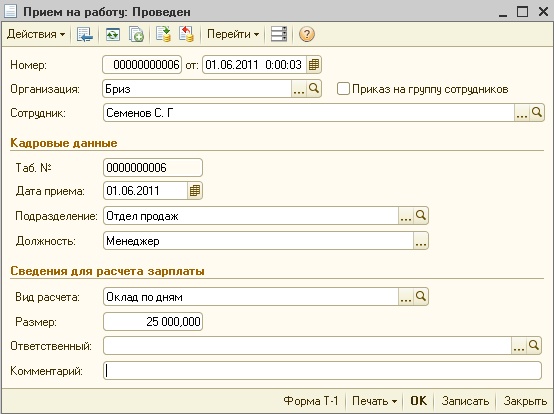 Если на работу принимается группа сотрудников, то ставим флаг Приказ на группу сотрудников.Оформляем документ Начисление зарплаты работникам организации.С помощью этого документа можно зарегистрировать в программе сведенья о начисленных работнику суммах заработной платы и об удержанном НДФЛ.Документ можно заполнить автоматически данными, введенными в документ Прием на работу.Для этого нажмите кнопку Заполнить – По плановым начислениям в верхней части табличной форме.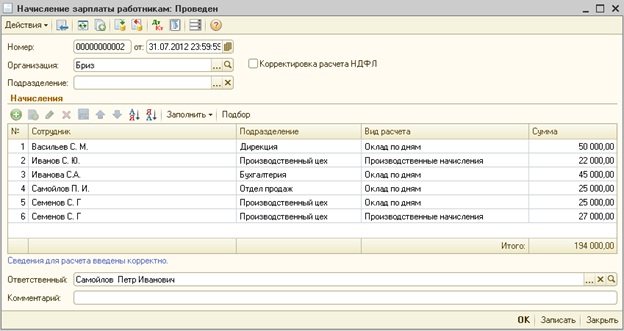 3.       Далее рассчитаем страховые взносы на заработную плату с помощью документаНачисление налогов (взносов) с ФОТ. Данная операция входит в состав регламентированной операции Закрытие месяца, поэтому можно отдельно ее и не выполнять.Оформляем документ Ведомость на выплату зарплаты. Он предназначен для создания платежной ведомости.Ведомость также можно заполнить автоматически, используя следующие действия:Заполнить дату и месяц начисления, далее нажать кнопку Заполнить – По задолженности на конец месяца, и сразу нажать кнопку Рассчитать: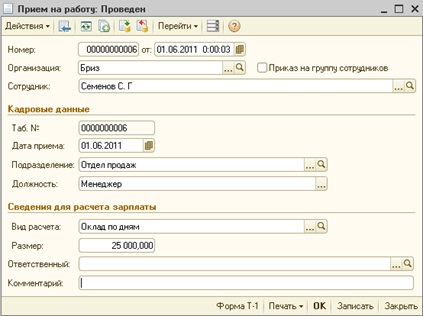 Далее нужно распечатать форму Т-53  (саму ведомость).После выплаты заработной платы работникам в верхней части табличной форме нажимаем на кнопку Заменить отметку на… -  выплачено и записываем документ.Если заработная плата выплачивается через кассу организации, то оформляемРасходный кассовый ордер (который лучше сформировать на основанииВедомости на выплату заработной платы), если через банк –Платежное поручение.Если сотрудники не получили своевременно заработную плату, то оформляем документ Депонирование организаций.Если учет ведется во внешней программе, то для отражения данных от начисленной заработной платы и налогов с ФОТ заполняем документ Отражение зарплаты в регламентированном учете.Все документы по учету заработной платы объединены в журнале по Документы по учету заработной платы.Открыть данный журнал можно из: Главное меню– Зарплата – Документы по учету зарплатыПанель функций– Зарплата – область Журналы – Документы по учету зарплаты.Также в программе есть возможность сформировать аналитические отчеты, такие как расчетные листки, расчетная ведомость по форме Т-51 и в произвольной форме.Для управленческого учета пригодятся следующие отчеты: Структура задолженности перед работниками, Анализ начисленных налогов и взносов, Анализ расходов на оплату труда.Программа полностью позволяет сформировать всю отчетность по заработной плате в ПФР, ФСС, подготовить справки 2-НДФЛ в ИФНС (или для выдачи работникам на руки), сформировать регистр налогового учета (ранее налоговая карточка 1-НДФЛ), подготовить сведения по персучету в ПФР, а также карточку учета по страховым взносам и справку о заработке для расчета пособий.Так как данная программа не является специализированной программой по учету заработной платы, то сам расчет заработной платы, отпускных, пособий по временной нетрудоспособности она не производит – это нужно сделать вручную.Также она не формирует табель учета рабочего времени.1.2	   Учет финансовых результатовОтражение финансового результата на счетах бухгалтерского учетаФинансовый результат (прибыль или убыток) текущего отчетного периода в соответствии с планом счетов бухгалтерского учета отражается на отдельном синтетическом счете 99 "Прибыли и убытки".Конечный финансовый результат (чистая прибыль или чистый убыток) слагается из финансового результата от обычных видов деятельности, а также прочих доходов и расходов, включая чрезвычайные. При этом чистой прибылью называют сумму прибыли текущего отчетного периода за минусом налога на прибыль, причитающегося уплате в бюджет.По дебету счета 99 "Прибыли и убытки" отражаются убытки (потери, расходы), а по кредиту - прибыли (доходы) организации. Сопоставление дебетового и кредитового оборотов за отчетный период показывает конечный финансовый результат отчетного периода.Таким образом, на счете 99 "Прибыли и убытки" в течение отчетного года отражаются:1. Прибыль или убыток от обычных видов деятельности - в корреспонденции со счетом 90 "Продажи".Сумма прибыли отражается записью -Дебет 90 "Продажи" субсчет 9 "Прибыль/убыток от продаж"
Кредит 99 "Прибыли и убытки".На сумму убытка от продаж составляется проводка -Дебет 99 "Прибыли и убытки"
Кредит 90 "Продажи" субсчет 9 "Прибыль/убыток от продаж".2. Сальдо прочих доходов и расходов за отчетный месяц - в корреспонденции со счетом 91 "Прочие доходы и расходы" -Дебет 91 "Прочие доходы и расходы" субсчет 9 "Сальдо прочих доходов и расходов"
Кредит 99 "Прибыли и убытки".Отрицательная разница между прочими доходами и прочими расходами фиксируется проводкой -Дебет 99 "Прибыли и убытки"
Кредит 91 "Прочие доходы и расходы" субсчет 9 "Сальдо прочих доходов и расходов".По дебету и кредиту счета 99 "Прибыли и убытки" фиксируются потери, расходы и доходы в связи с чрезвычайными обстоятельствами хозяйственной деятельности (стихийное бедствие, пожар, авария, национализация и т. п.) - в корреспонденции со счетами учета материальных ценностей, расчетов с персоналом по оплате труда, денежных средств и т. п..Суммы начисленных платежей налога на прибыль и платежей по перерасчетам по этому налогу из фактической прибыли, а также суммы причитающихся налоговых санкций отражаются записью:Дебет 99 "Прибыли и убытки" Кредит 68 "Расчеты по налогам и сборам".По окончании отчетного года при составлении годовой бухгалтерской отчетности счет 99 "Прибыли и убытки" закрывается. При этом заключительной записью декабря сумма чистой прибыли (убытка) отчетного года списывается со счета 99 "Прибыли и убытки" в кредит (дебет) счета 84 "Нераспределенная прибыль (непокрытый убыток)".Варианты соотношения элементов финансового результатаПредставленные выше схемы бухгалтерских записей по отражению финансового результата носят общий характер. Так, предприятие в текущем отчетном периоде может получить прибыль от продаж, но при этом иметь отрицательное сальдо прочих доходов и расходов, и наоборот. При этом в каждом конкретном случае финансовый результат от продаж может быть больше или меньше сальдо прочих доходов и расходов.Таким образом, мы можем выделить три фактора, влияющих на величину и характер финансового результата предприятия за текущий год:финансовый результат от продаж;сальдо прочих доходов и расходов;соотношение сумм финансового результата от продаж и сальдо прочих доходов и расходов.Возможные варианты сочетания данных условий могут быть представлены в виде таблицы № 1:Таблица 1Варианты сочетания условий,
влияющих на финансовый результатРассмотрим каждую из перечисленных ситуаций.В ситуации 1 предприятие получает прибыль как по операциям продаж, так и в виде сальдо прочих доходов и расходов. Следовательно, соотношение финансового результата от продаж и сальдо прочих доходов и расходов не имеет никакого значения для порядка отражения финансового результата (прибыли) в бухгалтерском учете.На сумму прибыли от продаж составляется проводка:Дебет 90 "Продажи" субсчет 9 "Прибыль/убыток от продаж"
Кредит 99 "Прибыли и убытки".Сумма положительного сальдо прочих доходов и расходов отражается записью:Дебет 91 "Прочие доходы и расходы" субсчет 9 "Сальдо прочих доходов и расходов"
Кредит 99 "Прибыли и убытки".Задолженность перед бюджетом на сумму начисленного налога на прибыль формируется так:Дебет 99 "Прибыли и убытки"
Кредит 68 "Расчеты по налогам и сборам".Величина чистой прибыли текущего отчетного года зафиксируется записью:Дебет 99 "Прибыли и убытки"
Кредит 84 "Нераспределенная прибыль (непокрытый убыток)".В ситуации 2 финансовым результатом от продаж за текущий отчетный период является убыток. В ситуации 2 схема записей следующая:Сумма убытка от продаж фиксируется проводкой:Дебет 99 "Прибыли и убытки"
Кредит 90 "Продажи" субсчет 9 "Прибыль/убыток от продаж".Прибыль в виде сальдо прочих доходов и расходов отражается в учете записью:Дебет 91 "Прочие доходы и расходы" субсчет 9 "Сальдо прочих доходов и расходов"
Кредит 99 "Прибыли и убытки".Сумма убытка текущего отчетного года как разница между убытком от продажи и положительным сальдо прочих доходов и расходов формируется так:Дебет 84 "Нераспределенная прибыль (непокрытый убыток)"
Кредит 99 "Прибыли и убытки".Ситуация 3 представляет собой сочетание выделенных условий, прямо противоположное ситуации 2, при сохранении условия о том, что финансовый результат от продажи превышает по величине сальдо прочих доходов и расходов, изменяется их соотношение - результатом от продаж становится прибыль, а сальдо прочих доходов и расходов представляет собой убыток. Отсюда финансовым результатом деятельности предприятия в текущем отчетном периоде становится прибыль. Названные условия предполагают следующую схему бухгалтерских записей:Отражается сумма прибыли от продаж:Дебет 90 "Продажи" субсчет 9 "Прибыль/убыток от продаж"
Кредит 99 "Прибыли и убытки".Фиксируется сумма убытка в виде сальдо прочих доходов и расходов:Дебет 99 "Прибыли и убытки"
Кредит 91 "Прочие доходы и расходы" субсчет 9 "Сальдо прочих доходов и расходов".Начисляется задолженность бюджету на сумму налога на прибыль:Дебет 99 "Прибыли и убытки"
Кредит 68 "Расчеты по налогам и сборам".Отражается сумма чистой прибыли текущего отчетного года:Дебет 99 "Прибыли и убытки"
Кредит 84 "Нераспределенная прибыль (непокрытый убыток)".В ситуации 4, как и в ситуации 1, вариант соотношения финансового результата от продаж и сальдо прочих доходов и расходов не является значимым, так как и финансовый результат от продаж, и разница между прочими доходами и расходами представляют собой убыток. Поэтому схема записей, отражающих формирование финансового результата, будет иметь следующий вид:Отражается величина убытка от продаж:Дебет 99 "Прибыли и убытки"
Кредит 90 "Продажи" субсчет 9 "Прибыль/убыток от продаж".Фиксируется сумма убытка в виде сальдо прочих доходов и расходов:Дебет 99 "Прибыли и убытки"
Кредит 91 "Прочие доходы и расходы" субсчет 9 "Сальдо прочих доходов и расходов".Отражается убыток текущего отчетного года как сумма убытков от продаж и превышения прочих расходов над прочими доходами:Дебет 84 "Нераспределенная прибыль (непокрытый убыток)"
Кредит 99 "Прибыли и убытки".В ситуации 5 одинаковый характер финансового результата от продаж и сальдо прочих доходов и расходов лишает значимости фактор превышения величины сальдо прочих доходов и расходов над прибылью от продаж. Поэтому порядок бухгалтерских записей по формированию финансового результата текущего отчетного года аналогичен ситуации 1.В ситуации 6 финансовым результатом от продаж является убыток, а сальдо прочих доходов и расходов представляет собой прибыль. При этом, т.к. величина сальдо прочих доходов и расходов по сумме больше убытка от продаж, общим финансовым результатом текущего года в этом случае будет прибыль. Поэтому схема бухгалтерских записей принимает следующий вид:Отражается сумма убытка от продаж:Дебет 99 "Прибыли и убытки"
Кредит 90 "Продажи" субсчет 9 "Прибыль/убыток от продаж".Отражается сумма прибыли как сальдо прочих доходов и расходов:Дебет 91 "Прочие доходы и расходы" субсчет 9 "Сальдо прочих доходов и расходов"
Кредит 99 "Прибыли и убытки".Начисляется задолженность бюджету на сумму налога на прибыль:Дебет 99 "Прибыли и убытки"
Кредит 68 "Расчеты по налогам и сборам".Отражается сумма прибыли текущего отчетного года:Дебет 99 "Прибыли и убытки"
Кредит 84 "Нераспределенная прибыль (непокрытый убыток)".В ситуации 7, в противоположность ситуации 6, финансовым результатом от продаж является прибыль, а сальдо прочих доходов и расходов представляет собой убыток. При этом в силу действия условия превышения сальдо прочих доходов и расходов над прибылью от продаж, финансовым результатом деятельности предприятия в текущем отчетном году будет убыток. Схема бухгалтерских записей будет иметь следующий вид:Отражается сумма прибыли от продаж:Дебет 90 "Продажи" субсчет 9 "Прибыль/убыток от продаж"
Кредит 99 "Прибыли и убытки".Отражается убыток в виде сальдо прочих доходов и расходов:Дебет 99 "Прибыли и убытки"
Кредит 91 "Прочие доходы и расходы" субсчет 9 "Сальдо прочих доходов и расходов".Отражается убыток как финансовый результат текущего отчетного года:Дебет 84 "Нераспределенная прибыль (непокрытый убыток)"
Кредит 99 "Прибыли и убытки"В ситуации 8 одинаковый характер финансового результата от продаж и сальдо прочих доходов и расходов (убыток) так же, как и в ситуациях 1, 4 и 5, лишает значимости условие о том, что финансовый результат от продажи по сумме меньше сальдо прочих доходов и расходов. Отсюда схема бухгалтерских записей по отражению финансового результата деятельности предприятия за текущий отчетный год будет аналогична ситуации 4.1.3	   Учет собственного капиталаСобственный капитал организации: состав и принципы учетаОрганизация, работающая обособленно от других, ведущая   производственную, коммерческую или иную деятельность должна обладать определенным капиталом, представляющим собою совокупность денежных средств, материальных ценностей, финансовых вложений и других объектов, необходимых для осуществления ее хозяйственной деятельности.В бухгалтерском учете капитал подразделяют на активный капитал, т.е. действующий (функционирующий) в виде имущества и обязательств, и пассивный капитал, отражающий источники формирования и оплаты активного капитала. Несмотря на различный порядок учета и отражения активного и пассивного капитала, они представляют собой единство, разносторонне характеризующее состав общего капитала, обеспечивающего хозяйственную деятельность.2. Уставный капитал: порядок формирования и особенности отражения на предприятиях различных организационно-правовых формКоммерческие организации, имеющие своей целью извлечение прибыли, создают уставный (складочный) капитал.Уставный капитал (по экономическому содержанию) представляет собой стоимостную часть собственного капитала, указанную в учредительных документах хозяйствующих субъектов. В зависимости от организационно-правовых форм последних уставный капитал имеет определенные особенности формирования, а потому выступает под разными названиями:уставный капитал - в обществах с ограниченной ответственностью, с дополнительной ответственностью, открытых и закрытых акционерных обществах;складочный (долевой) капитал - совокупность вкладов в денежном выражении участников полного товарищества или товарищества на вере (командитного товарищества);паевой фонд - совокупность паевых взносов членов производственных кооперативов (артелей), добровольно объединившихся для совместной производственной или иной хозяйственной деятельности; уставный фонд - в государственных и муниципальных унитарных предприятиях (на праве хозяйственного ведения и на праве оперативного управления), которые не наделяются правом собственности на закрепленное за ним собственником имущество, составляет стоимость выделенного им имущества (основных и оборотных средств) из соответствующего государственного или местного бюджета. 3. Добавочный капитал: источники формирования, порядок учетаПод добавочным капиталом понимают часть собственного капитала организации, которая показывает общую собственность всех участников организации. Он аккумулирует изменения в собственном капитале за счет событий, не оказывающих влияния на финансовый результат организации.Добавочный капитал является самостоятельным объектом бухгалтерского учета и в бухгалтерской отчетности отражается обособленно.Выделение добавочного капитала в самостоятельный объект учета связано с тем, что изменять размер уставного капитала в процессе хозяйственной деятельности можно, только перерегистрировав сумму самого уставного капитала. Поэтому все записи, меняющие величину функционирующего капитала, отражаются не на счете 80 "Уставный капитал", а на добавочном счете к нему.Порядок бухгалтерского учета добавочного капитала, а также отдельные положения по отражению в учете хозяйственных операций, связанных с его формированием и использованием, регулируются Планом счетов, ПВБУ, ПБУ 3/2006, ПБУ 6/01, ПБУ 14/2007.4. Резервный капитал: формирование, использование, учетДля покрытия вероятных расходов или убытков формируется резервный капитал - часть собственных средств организации, образуемая за счет ежегодных отчислений от ее прибыли и используемая строго на определенные цели.В силу ст. 35 Федерального закона от 26 декабря 1995 г. N 208-ФЗ "Об акционерных обществах" (далее - Закон об АО) акционерные общества обязаны формировать резервные фонды. Размер такого фонда определяется уставом общества, но не может быть меньше 5% уставного капитала. Резервный фонд формируется за счет ежегодных отчислений от прибыли до достижения им размера, определенного уставом. Размер ежегодных отчислений предусматривается уставом общества, но не может быть менее 5% чистой прибыли до достижения размера, определенного уставом общества.Д 84 "Нераспределенная прибыль (непокрытый убыток)" - К 82 - направлена на формирование резервного капитала часть нераспределенной прибыли отчетного года.Для предприятий других организационно-правовых форм (обществ с ограниченной ответственностью, различных товариществ и др.) создание резервного фонда обязательным не является. Так, в ст. 30 Федерального закона от 8 февраля 1998 г. N 14-ФЗ "Об обществах с ограниченной ответственностью" указано, что в случае принятия решения о формировании резервного фонда общество самостоятельно определяет его размер, порядок формирования и использования. 5. Резервы – их виды и порядок учетаОрганизации при необходимости могут создавать резервы предстоящих расходов и платежей, когда характер выполняемых работ, сезонность производства и др. случаи приводят к неравномерности включения расходов в затраты на производство и расходы на продажу в течение отчетного периода.Для равномерного и своевременного включения этих расходов в себестоимость перевозок, продукции, выполненных работ и оказанных услуг, когда они относятся к данному отчетному периоду, но по каким-либо причинам еще не произведены, осуществляется резервирование этих предстоящих расходов в установленных размерах.В частности в составе резервов, могут быть отражены суммы:- предстоящей оплаты отпусков (включая платежи на социальное страхование и обеспечение) работникам организации;- на выплату ежегодного вознаграждения за выслугу лет;- производственных затрат по подготовительным работам в связи с сезонным характером производства;- на ремонт основных средств;- предстоящих затрат на рекультивацию земель и осуществление иных природоохранных мероприятий;- на гарантийный ремонт и гарантийное обслуживание. Решение о создании резервов предстоящих расходов закрепляется в учетной политике организации.6. Целевое финансирование: особенности отражения на счетахЦелевое финансирование представляет собой средства, предназначенные на финансирование тех или иных мероприятий целевого назначения, а именно: содержание детских и культурно-просветительских учреждений, подготовку кадров, научно-исследовательские работы, капитальные вложения, строительство жилых домов, на покрытие убытков.К средствам целевого финансирования относится имущество, использованное по назначению, определенному организацией (физическим лицом) - источником целевого финансирования:в виде средств бюджетов всех уровней, государственных внебюджетных фондов, выделяемых бюджетными учреждениями по смете доходов и расходов бюджетного учреждения;1.4 Учет кредитов и займовОсновные положения  по кредитам и займам закреплены в гл. 42 ГК РФ «Заем и кредит».Кредит и заем – это не одно и тоже.Посмотрим, чем они отличаются:Кредит могут выдавать только специализированные кредитные организации, а заем – любой организацией или физическим лицом.Кредит предусматривает выдачу процентов, а заем может быть как процентным, так и беспроцентным.Кредит  - это всегда выдача денежных средств, а заем может быть как в вещественном, так и в денежном выражении.Кредиты и займы в зависимости от сроков погашения подразделяются накраткосрочные(до 12 месяцев) и долгосрочные(свыше 12 месяцев).Для учета банковских кредитов и займовдругих организаций предусмотрены два синтетических счета:66 «Расчеты по краткосрочным кредитам и займам» и67 «Расчеты по долгосрочным кредитам и займам».По кредитуэтих счетов отражается получение кредитов или займов, а по дебету —ихпогашение.Счета используются как пассивные, кредитовый остаток говорит о наличии непогашенных кредитов.Учет банковских кредитовПорядок выдачи и погашения кредитов определяется соответствующим законодательством и регулируется кредитным договором между организацией и банком.Определение кредитного договора содержится в ст.819 ГК РФ.Договор кредитазаключается обязательно в письменной форме и является возмездным, т.е. предусматривает размер взыскиваемых процентов за пользование кредитными средствами.Организация-заемщик принимает к бухгалтерскому учету задолженность по кредиту в момент передачи денег и отражает ее в составе кредиторской задолженности.Согласно п.11 ПБУ 10/99 «Расходы организации» проценты за пользование кредитными средствами включаются в состав прочих расходов (в дебет счета 91).Проценты по кредитам в денежной форме не являются объектом обложения НДС на основании пп.15 п.3 ст.149 НК РФ.Проводки по учету кредитов и займов у организации-заемщика будут следующими:Д 51 – К 66, 67 – поступление на расчетный счет краткосрочного, долгосрочного кредита;Д 91 –  К 66, 67 – начислены проценты за пользование кредитом;Д 66, 67 – К 51 – перечислены в кредитную организацию возврат кредита и (или) начисленные проценты;Д 91.9 – К 91.2 – отражены в составе финансовых результатов расходы, связанные с начисление процентов (документом Закрытие месяца).Кредитами или займами можно погашать задолженность перед поставщиками,расплачиваться по налогам и сборам и пр.:Д 60, 68 и др. – К 66, 67Аналитический учетпо счетам 66 «Расчеты по краткосрочным кредитам и займам» и 67 «Расчеты по долгосрочным кредитам и займам»ведется по каждому кредиту или займу.Учет займовТак как учет полученных займов и кредитов ведется одинаково, то рассмотрим ситуацию, когда организация не получает, а выдает заем.Организация сама может выдавать процентные и беспроцентные займы, как своим работникам, так и другим организациям или лицам.Учет выдачи займов своим работникам отражается на счете 73 «Расчеты с персоналом по прочим операциям» на субсчете 73.1 «Расчеты по предоставленным займам.При выдаче займов другим организациям используется счет 58 «Финансовые вложения», субсчет 58.3 «Предоставленные займы».Мы с вами в данной лекции рассмотрим вариант предоставления займа другой организации.Бухгалтерский учет таких операций регламентирует все тоже ПБУ 15/2008 «Учет расходов по займам и кредитам».Сумма предоставленных денежных займов не подлежит обложению налогом на добавленную стоимость (НДС).Проводки у организации-заимодавца будут следующие:Д 58 – К 51 – с расчетного счета перечислен заем;Д 76 – К 91 – учтены причитающиеся к получению проценты за предоставление в пользование денежных средств организации;Д 51 – К 76 – получены на расчетный счет проценты за предоставление в пользование денежных средств организации;Д 51 – К 58 – возвращена сумма предоставленного займа.Настройка «Учет кредитов и займов» в программах «1С»Большое разнообразие видов кредитов и займов: краткосрочные и долгосрочные, предоставленные и полученные, с контролируемой задолженностью, в рублях, в валюте и в условных единицах, а также законодательно установленных соответствующих норм учета процентов по ним, требуют значительных затрат рабочего времени бухгалтера на оформление этих операций в бухгалтерском и налоговом учете. Разработанная фирмой «1С:Сервистренд» настройка «Учет кредитов и займов» позволяет автоматически рассчитывать проценты по различным видам займов и формировать документы по их начислению.Работу настройки продемонстрируем в конфигурации «Бухгалтерия предприятия КОРП»на примере займа, полученного в рублях.Заем предоставляется и погашается в рублях.Проценты по займу начисляются ежемесячно в рублях пропорционально числу дней использования не погашенной суммы займа. Начисленные суммы относятся на прочие расходы (БУ) и внереализационные расходы (НУ). Причем сумма, не превышающая величину, соответствующую предельному проценту, относится на принимаемые расходы - субконто «Проценты, начисленные в соответствии со статьей 269», а сумма по процентам сверх этой величины – на непринимаемые расходы – субконто «Прочие внереализационные расходы, непринимаемыек НУ».Предельный процент определяется как произведение ставки рефинансирования ЦБ и предельного коэффициента. Значение ставки рефинансирования принимается на дату поступления займа на расчетный счет.Значение предельного коэффициента принимается на дату начисления процентов:До 01 сентября 2008 года – 1,1С 01 сентября 2008 года до 31 июля 2009 года – 1,5С 01 августа 2009 года до 31 декабря 2009 – 2,0В справочник «Контрагенты» вводится контрагент, например, «Заимодавец в РУБ»(рис.1) 
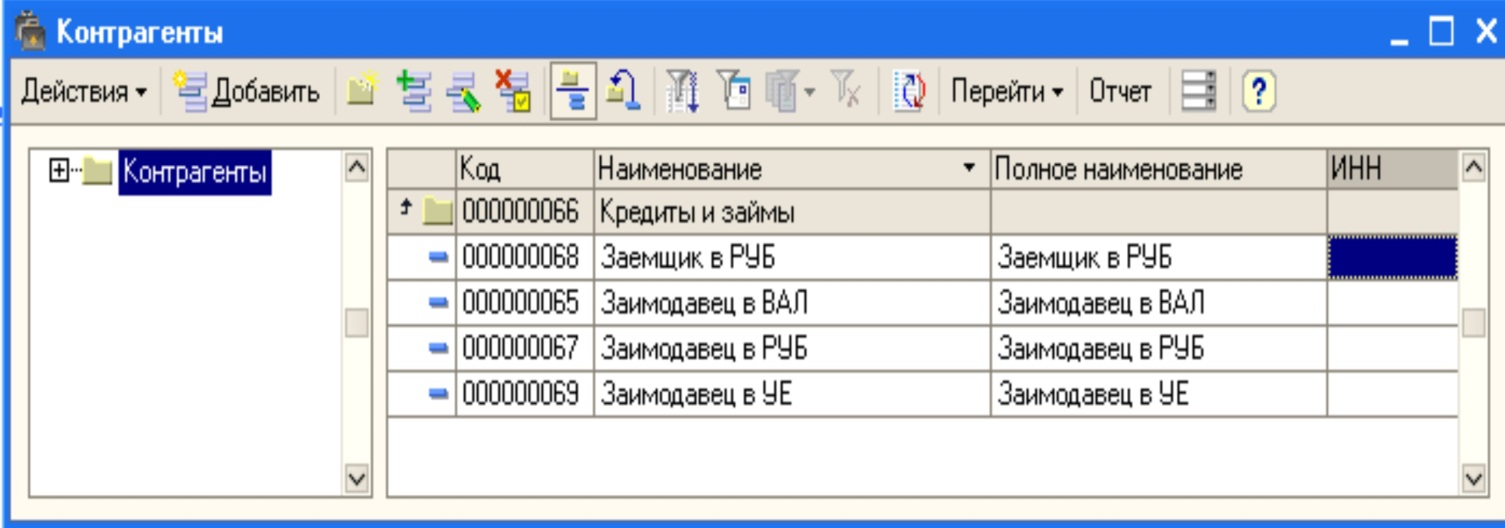 На закладке «Счета и договоры» вводится договор с видом договора «Кредиты и займы», в котором указывается валюта договора и проценты, начисляемые по договору. Кроме того, в договоре можно указать на какую дату принимается ставка рефинансирования ЦБ и какое число дней в году используется для расчета процентов по займу. Если заем является контролируемой задолженностью, то это также указывается в договоре.(рис.2,3) 	 
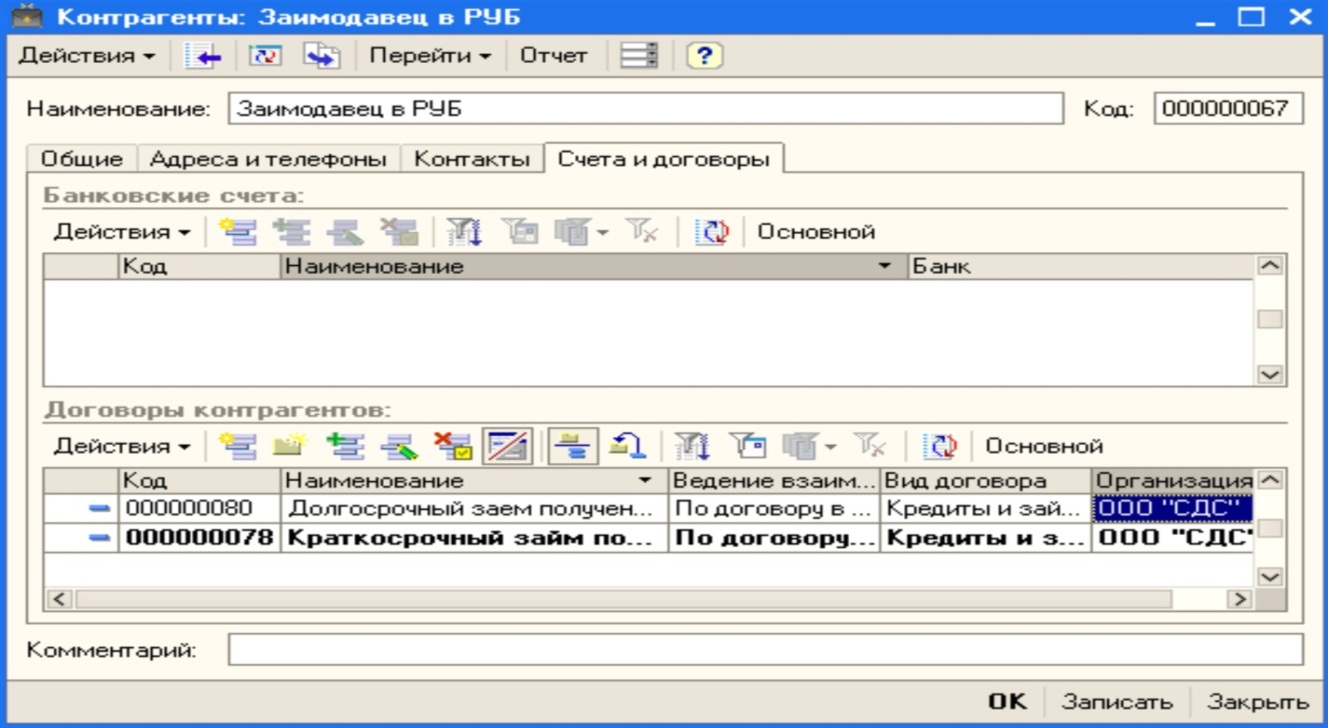 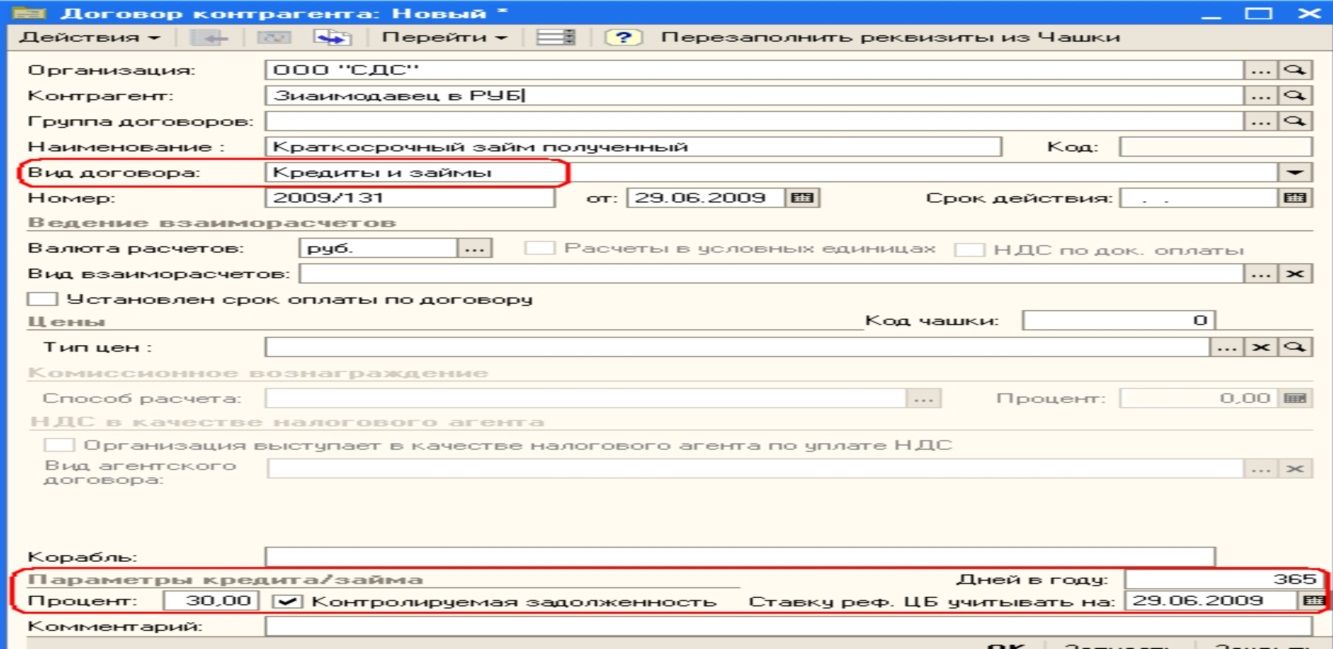 Использование одного вида договора заметно удобнее, по сравнению с типовой методикой 1С, в которой для учета займа и процентов используется два вида договора «Прочие» и «С поставщиком».Поступление займа регистрируется документом «Поступление на расчетный счет» (меню Банк/Банковские выписки, кнопка «Добавить») с видом операции «Расчеты по кредитам и займам». Счет учета – 51, сумма указывается в рублях. Счет расчетов – 66.03 – для краткосрочных займов, счет 67.03 – для долгосрочных.Проценты по займам отражаются соответственно на счете 66.04 «Проценты по краткосрочным займам» и 67.04 «Проценты по долгосрочным займам».(рис.4,5) 
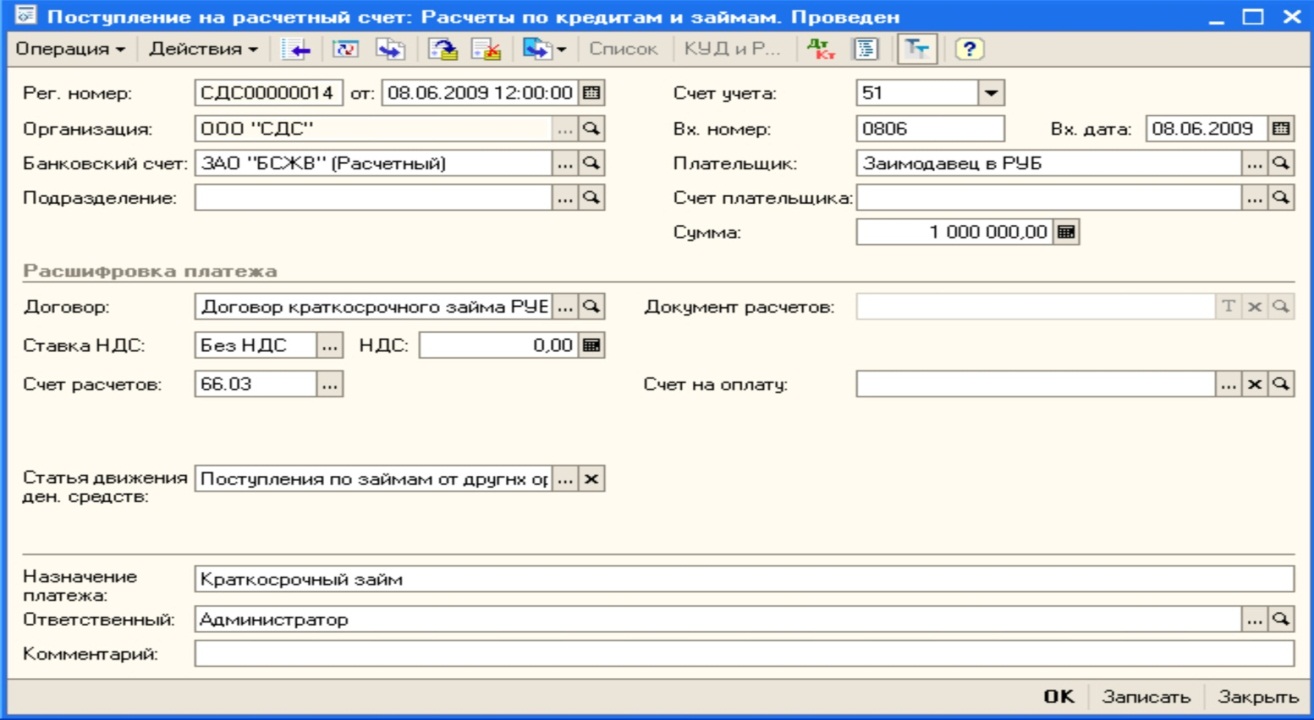 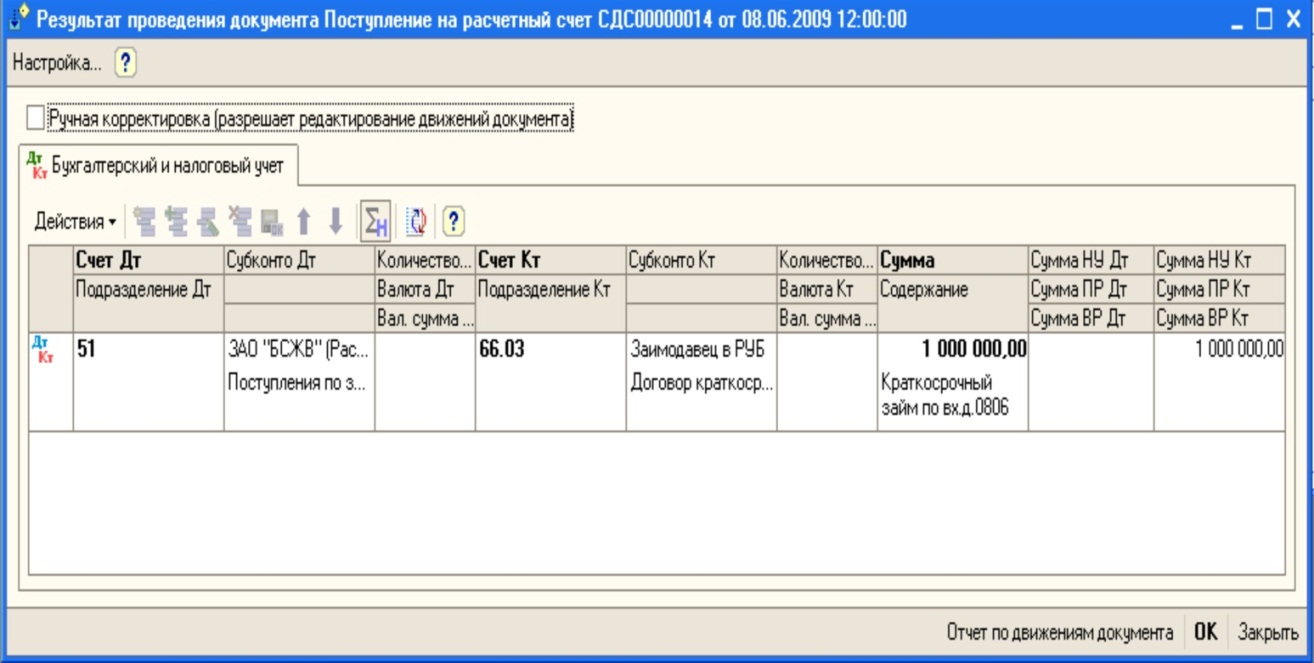 Погашение займа отражается аналогичным документом «Списание с расчетного счета» с видом операции «Расчеты по кредитам и займам».Рекомендуем Вам оформить подписку на Информационно - технологическое сопровождение (1С:ИТС), где на дисках версии ПРОФ подробно изложены материалы ведущих методологов фирмы 1С. Для расчета процентов по займу запускается специальная обработка «Расчет процентов по займам».(рис. 6) 

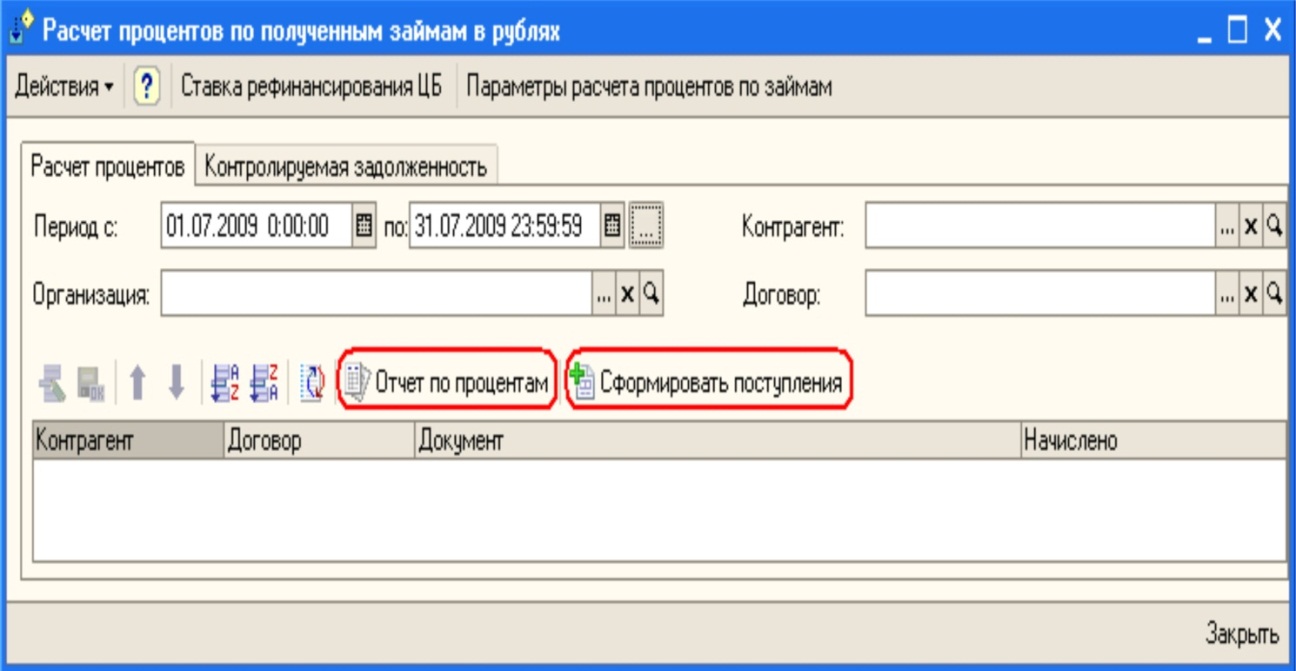 В обработке указывается период, за который нужно начислить проценты, и по кнопке «Отчет по процентам» формируется таблица расчета процентов по займам.(рис. 7) 

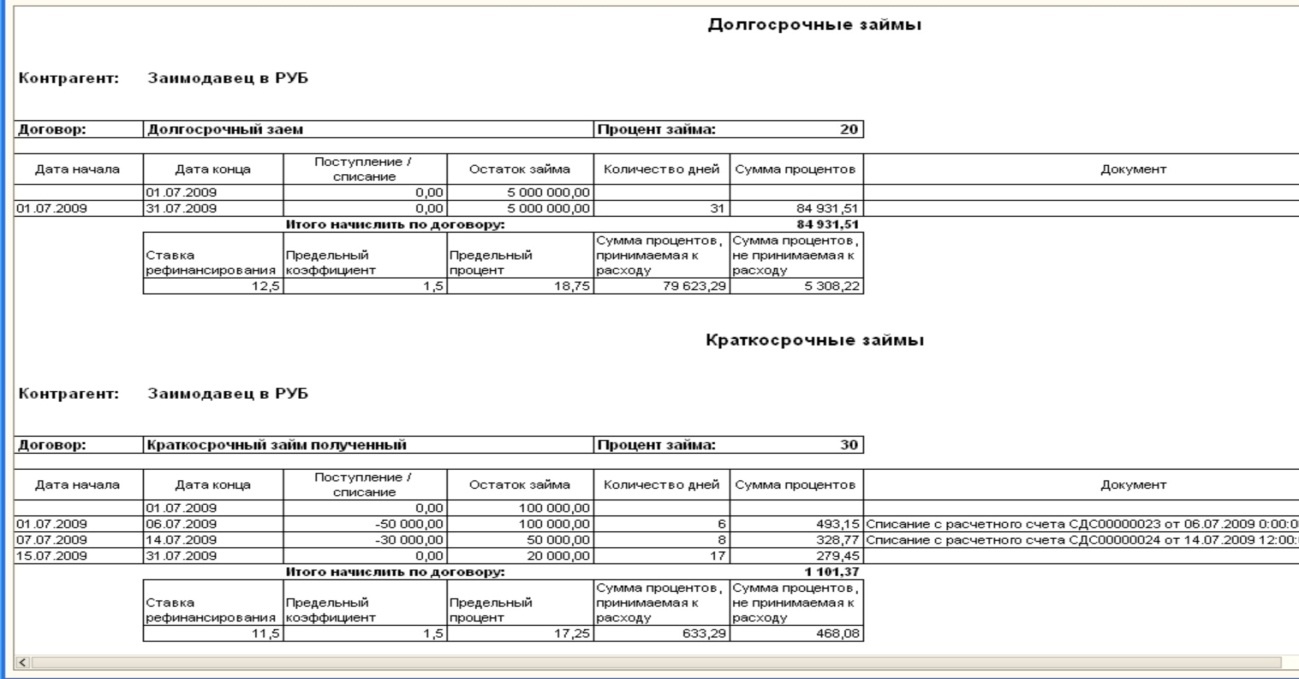 По кнопке «Сформировать поступления» формируются документы начисления процентов по займам «Поступление товаров и услуг».(рис.8,9) 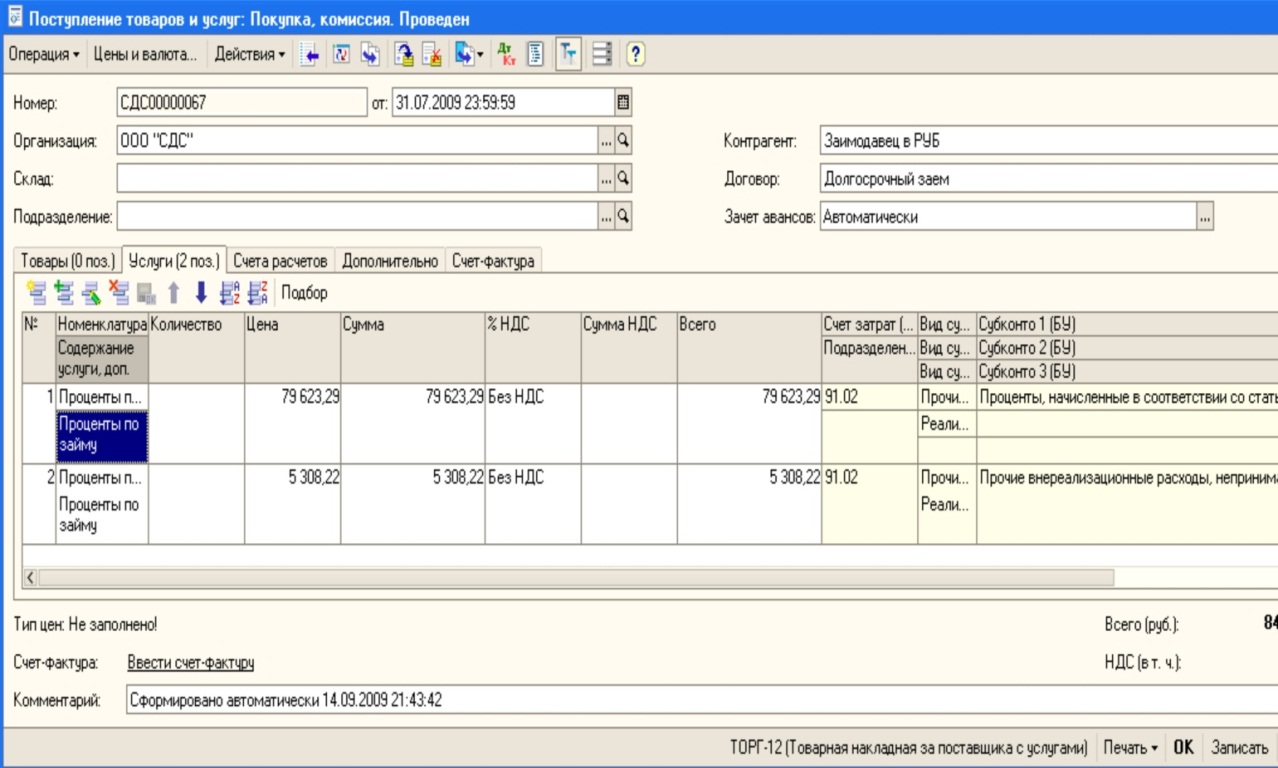 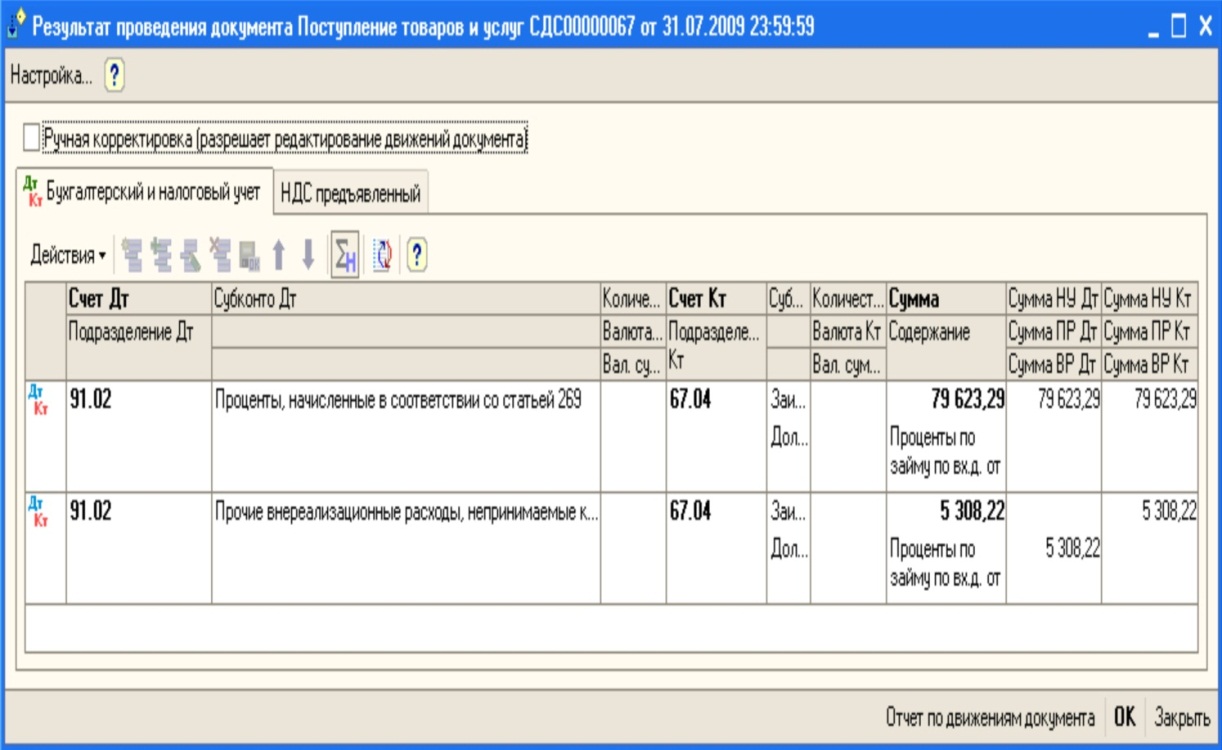 Раздел 22.1	Правила проведения инвентаризации   При наличии в ассортименте магазина нескольких тысяч наименований инвентаризация становится долгим и затратным процессом. Выборочные инвентаризации, проводимые по графику, обеспечивают более точный учет товарных остатков и расчет потребности для заказа. Одновременно реализуется тщательный контроль за качеством товаров на полках.Предоставляется возможность планирования проведения частичных инвентаризаций с указанием правил отбора товаров. В программу включены схемы отбора товаров для выборочных инвентаризаций, например, по товарной группе, нулевые или отрицательные остатки, списанные товары. Список отборов можно расширить.Поддерживается одновременный пересчет товаров несколькими группами учетчиков с контролем процесса выполнения заданий. Результаты пересчета могут вводиться в программу по ордерной схеме. В том случае изменение товарных остатков учетчик производит складским ордером, а сведение результатов инвентаризации может выполнить позже другой сотрудник предприятия.2.2	Порядок проведения инвентаризации отдельных видов имущества и обязательствИнвентаризация ОС.По правилам бухгалтерского учета инвентаризация основных средств проводится в следующих случаях:- при передаче основных средств в аренду, выкупе, продаже;- при смене материально-ответственных лиц;- при выявлении фактов хищения, злоупотребления или порчи основных средств;- в случае стихийного бедствия, пожара или других чрезвычайных ситуаций, вызванных экстремальными условиями;- при реорганизации или ликвидации организации.Цель инвентаризации основных средств заключается в выявлении фактического наличия основных средств и проверке соответствия данных учета по количеству и стоимости основных средств фактическому наличию таких объектов в количественном и стоимостном выражении и последующем отражении в учете принятия обнаруженных объектов и (или) выбытия не обнаруженных.Инвентаризация проводится на основании приказа (постановления, распоряжения) о проведении инвентаризации инвентаризационной комиссией, которая утверждается руководителем организации.Документы → ОС → Инвентаризация ОС. Создаем новый документ (клавиша Insert или кнопка «Добавить»).В заголовке документа проставляем необходимую дату (набираем вручную или нажимаем клавишу F4 (появится календарь – выбираем необходимую дату и нажимаем клавишу «Enter»)).Поле «Организация» заполнится автоматически. Если в программе ведется несколько фирм, то с помощью кнопки «…» или клавиши F4 выбираем необходимую организацию.Выбираем подразделение организации, в котором проводится инвентаризация основных средств, с помощью кнопки «…» или клавиши F4 из справочника «Подразделения организаций».На закладке «Основные средства» с помощью клавиши Insert или кнопкой «Добавить» создаем новую строку. С помощью кнопки «…» или клавиши F4 выбираем основное средство из справочника «Основные средства».Колонка «Инв. №» заполнится автоматически при выборе основного средства.При выборе основного средства колонка «МОЛ» заполнится автоматически из данных регистра сведений «Местонахождение ОС».В документе предусмотрена возможность подбора позиций в табличную часть документа с помощью кнопки «Подбор». При нажатии кнопки «Подбор» открывается справочник «Основные средства». После выбора нужной позиции двойным щелчком мышки или нажатием клавиши «Enter» переносим выбранный элемент в табличную часть документа.Дальше нажимаем кнопку «Заполнить» → «Данные учета».  При нажатии кнопки «Заполнить» появится сообщение «При заполнении существующие данные будут пересчитаны! Продолжить?». Нажимаем кнопку «Да». Автоматически по данным информационной базы заполнятся колонки «Стоимость по данным учета», «Наличие по данным учета», «Недостача, сумма», «Недостача, количество». Редактировать эти колонки нельзя.Также данные учета можно заполнить по остаткам данного подразделения на дату проведения инвентаризации. Для этого нажимаем кнопку «Заполнить» → «По остаткам». При нажатии этой кнопки появится сообщение «Перед заполнением табличная часть будет очищена. Заполнить?». Нажимаем кнопку «Да». Автоматически заполнится табличная часть «Основные средства».Если основное средство есть в наличии, то ставим флажок в колонке «Фактическое наличие». При этом автоматически заполнится колонка «Фактическая стоимость», которая считается равной учетной. Редактировать ее нельзя. И также очистятся колонки «Недостача, сумма» и «Недостача, количество».Если основного средства нет в наличии, то флажок  в колонке «Фактическое наличие» не ставим и данные останутся в колонках «Недостача, сумма» и «Недостача, количество».Если все основные средства есть в наличии, то можно нажать кнопку «Заполнить» → «Фактические данные». При нажатии этой кнопки появится сообщение «При заполнении существующие данные будут пересчитаны! Продолжить?». Нажимаем кнопку «Да». В итоге автоматически заполнятся колонки «Фактическая стоимость», «Фактическое наличие» и очистятся колонки «Недостача, сумма», «Недостача, количество».Выявленные в ходе инвентаризации объекты основных средств можно добавить в табличную часть при помощи кнопки «Добавить» или клавиши Insert. Ставим флажок в колонке «Фактическое наличие» и автоматически заполнится колонка «Излишек, количество». Для основных средств, по которым не заполнены данные учета, можно ввести фактическую стоимость. Для этого в колонке «Фактическая стоимость» ставим необходимую сумму и автоматически заполнится колонка «Излишек, сумма».Нажав кнопку «Документы по ОС», откроется список документов текущего основного средства.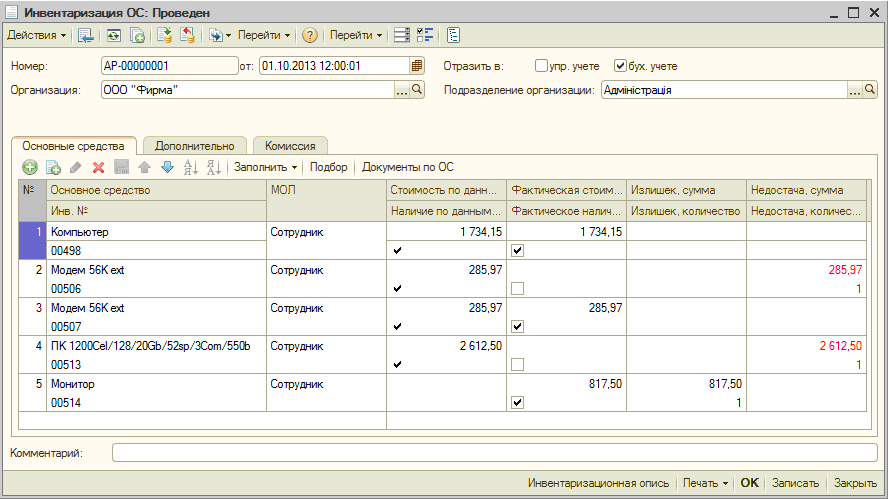 На закладке «Дополнительно» выбираем документ, на основании которого производится инвентаризация: приказ, постановление, распоряжение.Ставим номер документа и дату (набираем вручную или нажимаем клавишу F4 (появится календарь – выбираем необходимую дату и нажимаем клавишу «Enter»)).Также выбираем дату начала и дату окончания проведения инвентаризации.Указываем причину проведения инвентаризации.Поле «Ответственный» заполнится автоматически (при необходимости с помощью кнопки «…» или клавиши F4 можно изменить ответственного из справочника «Пользователи»).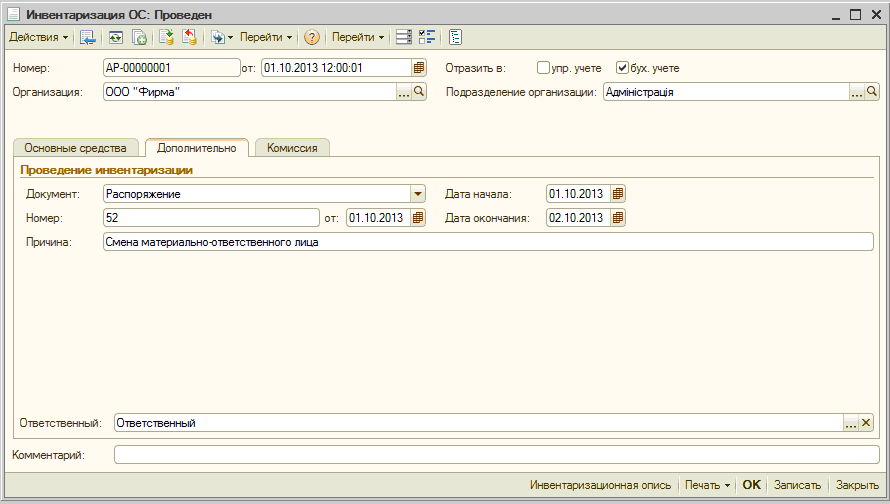 При необходимости заполняется закладка «Комиссия» (председатель, состав комиссии). Данные берутся из справочника «Сотрудники организации» с помощью кнопки «…» или клавиши F4. На закладке «Комиссия» можно использовать кнопку «Выбрать состав комиссии», где можно предусмотреть определенный состав комиссии, подписи членов которых используются при печати документов.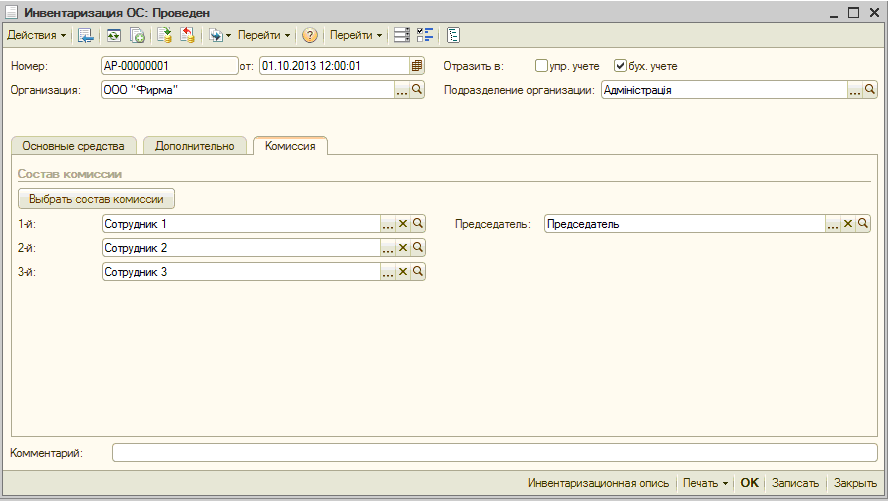 Проводим документ (кнопка «ОК»).Результаты инвентаризации должны быть отражены в учете и отчетности того месяца, в котором была закончена инвентаризация.Документ «Инвентаризация ОС» в бухгалтерском и налоговом учете е отражается, однако по результатам инвентаризации возможно проведение следующих операций:- Ввод в эксплуатацию основных средств, по которым в результате инвентаризации выявлен излишек. Такие основные средства по правилам бухгалтерского учета подлежат оприходованию по текущей стоимости и отнесению на финансовые результаты организаций в качестве внереализационных доходов. Для этого необходимо использовать документ «Ввод в эксплуатацию ОС» с видом операции «по результатам инвентаризации».- Списание основных средств, по которым в результате инвентаризации выявлена недостача. Стоимость списываемых основных средств относится на виновных лиц. Для этого следует воспользоваться документом «Списание ОС».- Изменение местонахождения основных средств, по которым в результате инвентаризации выявлена недостача в одном подразделении и излишек в другом. Для этого нужно использовать документ «Перемещение ОС».По документу можно распечатать инвентаризационную опись основных средств, сличительную ведомость результатов инвентаризации основных средств, приказ (постановление, распоряжение) о проведении инвентаризации, инвентарный список основных средств (по месту их нахождения, эксплуатации) (типовая форма ОЗ-9).Инвентаризация НМА. Цель инвентаризации нематериальных активов заключается в выявлении фактического наличия нематериальных активов и проверке соответствия данных учета по количеству и стоимости нематериальных активов фактическому наличию таких объектов в количественном и стоимостном выражении и последующем отражении в учете принятия обнаруженных объектов и (или) выбытия не обнаруженных.Документы → НМА → Инвентаризация НМА. Создаем новый документ (клавиша Insert или кнопка «Добавить»).В заголовке документа проставляем необходимую дату (набираем вручную или нажимаем клавишу F4 (появится календарь – выбираем необходимую дату и нажимаем клавишу «Enter»)). Поле «Организация» заполнится автоматически. Если в программе ведется несколько фирм, то с помощью кнопки «…» или клавиши F4 выбираем необходимую организацию.Выбираем подразделение организации, которое будет инвентаризироваться, с помощью кнопки «…» или клавиши F4 из справочника «Подразделения организаций».На закладке «Нематериальные активы» с помощью клавиши Insert или кнопкой «Добавить» создаем новую строку. С помощью кнопки «…» или клавиши F4 выбираем нематериальный актив из справочника «Нематериальные активы». В документе предусмотрена возможность подбора позиций в табличную часть документа с помощью кнопки «Подбор». При нажатии кнопки «Подбор» открывается справочник «Нематериальные активы». После выбора нужной позиции двойным щелчком мышки или нажатием клавиши «Enter» переносим выбранный элемент в табличную часть документа. При выборе нематериального актива колонка «МОЛ» заполнится автоматически из данных регистра сведений «Местонахождение НМА».Дальше нажимаем кнопку «Заполнить» → «Данные учета».  При нажатии кнопки «Заполнить» появится сообщение «При заполнении существующие данные будут пересчитаны! Продолжить?» Нажимаем кнопку «Да». Автоматически по данным информационной базы заполнятся колонки «Стоимость по данным учета (БУ)», «Наличие по данным учета (БУ)», «Недостача, сумма (БУ)», «Недостача, количество (БУ)». Редактировать эти колонки нельзя.Также данные учета можно заполнить по остаткам данного подразделения. Для этого нажимаем кнопку «Заполнить» → «По остаткам». При нажатии этой кнопки появится сообщение «Перед заполнением табличная часть будет очищена. Заполнить?» Нажимаем кнопку «Да». Автоматически заполнится табличная часть «Нематериальные активы».Если нематериальный актив есть в наличии, то ставим флажок в колонке «Фактическое наличие». При этом автоматически заполнится колонка «Фактическая стоимость», которая считается равной учетной. Редактировать ее нельзя. И также очистятся колонки «Недостача, сумма (БУ)» и «Недостача, количество (БУ)».Если нематериального актива нет в наличии, то флажок  в колонке «Фактическое наличие» не ставим и данные останутся в колонках «Недостача, сумма (БУ)» и «Недостача, количество (БУ)».Если все нематериальные активы есть в наличии, то можно нажать кнопку «Заполнить» → «Фактические данные». При нажатии этой кнопки появится сообщение «При заполнении существующие данные будут пересчитаны! Продолжить?» Нажимаем кнопку «Да». В итоге автоматически заполнятся колонки «Фактическая стоимость», «Фактическое наличие» и очистятся колонки «Недостача, сумма (БУ)», «Недостача, количество (БУ)».Выявленные в ходе инвентаризации объекты нематериальных активов можно добавить в табличную часть при помощи кнопки «Добавить» или клавиши Insert. Ставим флажок в колонке «Фактическое наличие» и автоматически заполнится колонка «Излишек, количество (БУ)». Для нематериальных активов, по которым не заполнены данные учета, можно ввести фактическую стоимость. Для этого в колонке «Фактическая стоимость» ставим необходимую сумму и автоматически заполнится колонка «Излишек, сумма (БУ)».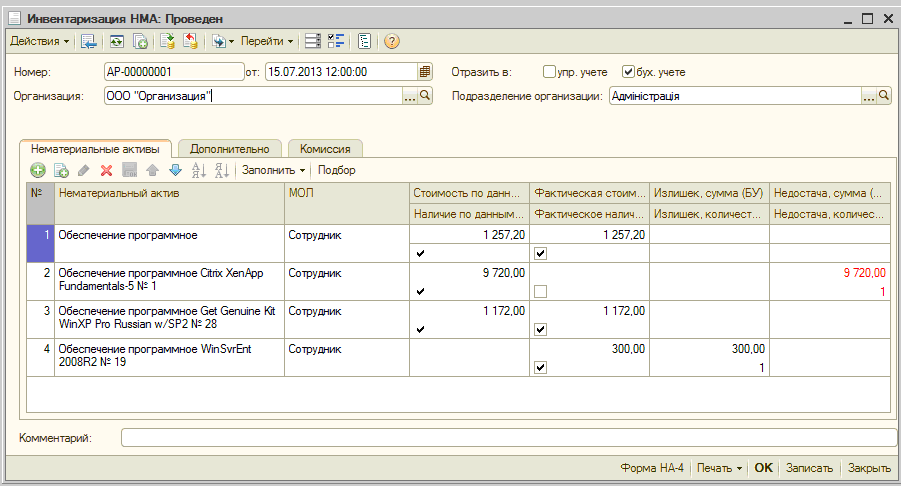 На закладке «Дополнительно» выбираем документ, на основании которого производится инвентаризация: приказ, постановление, распоряжение. Ставится номер документа и дата (набираем вручную или нажимаем клавишу F4 (появится календарь – выбираем необходимую дату и нажимаем клавишу «Enter»)). Также выбираем дату начала и дату окончания проведения инвентаризации.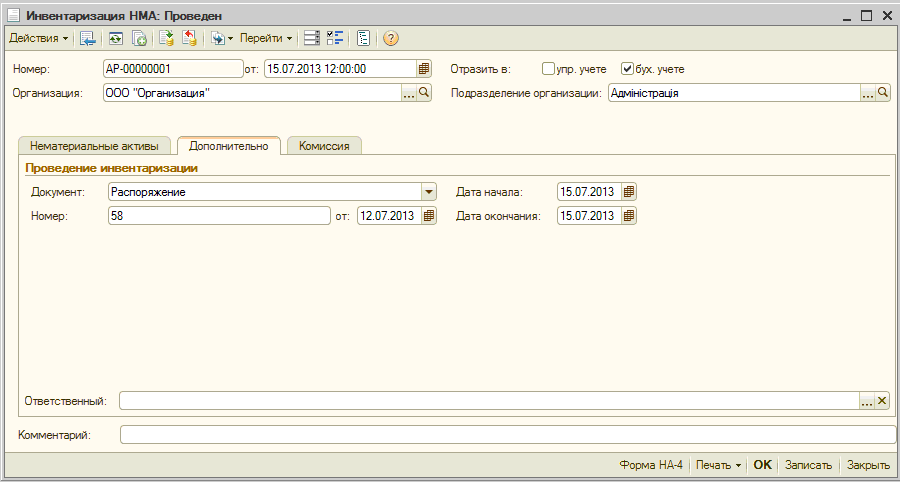 При необходимости заполняется закладка «Комиссия» (председатель, состав комиссии). Данные берутся из справочника «Сотрудники организации». На закладке «Комиссия» можно использовать кнопку «Выбрать состав комиссии», где можно предусмотреть определенный состав комиссии, подписи членов которых используются при печати документов.Проводим документ (кнопка «ОК»).По документу можно распечатать инвентаризационную ведомость (типовая форма НА-4).2.3	Оформление результатов инвентаризацииПри подведении итогов инвентаризации предоставляется возможность выполнить зачет пересортицы в полуавтоматическом режиме. Согласно предварительным настройкам программа поможет подобрать наиболее подходящие для зачета товарные позиции.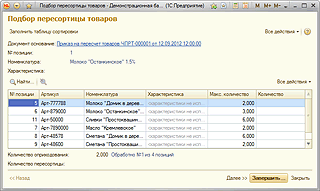 Поддерживается также регистрация незачтенных по пересортице излишков и списание товаров с указанием причины, например, недостача, бой, просрочен. Пользователь может составить свой список причин списания товаров.Ввод результатов пересчета товаров может производиться вручную или с помощью терминалов сбора данных. Поддерживается формирование регламентных форм, установленных для регистрации результатов инвентаризации, и упрощенных форм документов управленческого учета.Задания для самостоятельного решенияКнопка «1С:Предприятие» предназначена для запуска выделенной информационной базы в режиме исполнения или эксплуатации, т.е. для ведения учета. Кнопка «Конфигуратор» предназначена для запуска выделенной информационной базы в режиме конфигурирования, т.е. для перестройки структуры информационной азы, алгоритмов обработки, форм диалогов и выходных документов. Поле «Информационные базы» содержит список информационных баз (конфигураций), доступных для работы. Полный путь к папке для выбранной информационной базы указывается в нижней части окна (на сером фоне под списком информационных баз). Кнопки «Добавить», «Изменить», «Удалить» дают возможность пользователю дополнять текущий список информационных баз, изменять наименование баз, удалять содержащиеся в нем имена информационных баз. Первый запуск При первом запуске информационной базы программа предлагает произвести ее первоначальное заполнение. Надо ответить «Да». Заполнение констант осуществляется с помощью «Стартового помощника»: Общие сведения: заполняется краткое и полное наименование организации, выбирается юр. лицо, указываются ИНН и КПП организации. Банковские счета организации: наименование «Основной счет, номер р/счета, Банк: БИК, наименование банка, корр.счет, город (из классификатора банков, программа автоматически предлагает наименование банка по БИКу). Учетная политика: год начала учета 2009, система – общая, оценка товаров – по стоимости приобретения. Способ оценки МПЗ – по средней стоимости, применение ПБУ 18/02. Подразделения. С помощью пиктограммы «Добавить» вводим новые подразделения: заводоуправление, цех 1, цех 2, для каждого последующего нужно подняться выше (нажать на «-»). Контактная информация: юридический адрес, фактический появляется автоматически, телефон, факс, почтовый адрес (выбрать действия – копировать из). Ответственные лица: указываем Ф.И.О. и должность директора, главного бухгалтера и кассира. Проверка: открываем, проверяем и редактируем оба элемента. Складской учет – выбираем «вести количественно-суммовой учет по складам». Учет возвратной тары – «нет». основные настройки пользователя: «показывать в документах счета учета». Значения для подстановки по умолчанию. Изменяем основной склад на склад 1, при этом выбираем МОЛ, учетную стоимость. Ввод основных сведений завершен: «Готово». Справочник «Физические лица» В меню «Зарплата» выберем пункт «Физические лица», щелкнуть «Добавить». Внести информацию: Ф.И.О., дата рождения, пол, место рождения, удостоверение, гражданство, код ИФНС, страховой № ПФР, ИНН. На второй закладке заполнить адреса и телефоны. Затем щелкаем «НДФЛ» в верхней части окна, на закладке «Вычеты» указываем код вычета личный 103, на детей – 101, количество детей. В разделе «Применение вычетов» щелкнем по кнопке «Добавить» и вводим дату и наименование организации. «ОК» Справочник «Должности организации» «Зарплата» - «Кадровый учет» - «Должности»: инженер и т.п. Список «Способы отражения зарплаты в учете» «Зарплата» - «Способы отражения зарплаты в учете», щелкнуть «Изменить»: Заводоуправление - Счет 26, субконто «подразделение» - заводоуправление, субконто «статья затрат» - оплата труда. «Копировать»: Цеховые расходы - Счет 25, субконто «подразделение» - цех 1 или цех 2, субконто «статья затрат» - оплата труда. Основное производство – Счет Дт20.01, субконто «Подразделение» - цех 1 или цех 2, субконто «номенклатура» соответствующая продукция, субконто «статья затрат» - оплата труда. «Сведения о начислениях организации» «Зарплата» - «Начисления организации», например «Оклад рабочего»: Отражается в бухучете – основное производство, НДФЛ – 2000, ЕСН - облагается целиком, ФСС – облагается, Вид начисления по ст. 255 НК – пп1, ст.255 НК РФ. Заполнение списка «сотрудники организации» «Зарплата» - «Прием на работу в организацию» - «Добавить», указать: дату, выбрать сотрудника из справочника «Физические лица», дату приема на работу, подразделение, должность и оклад на закладке «Начисления». Заполнение ставок Главное меню - Предприятие - Ставки налога на прибыль - Добавить: указать текущий налоговый период и ставки налога на прибыль по уровням бюджета. Главное меню - Предприятие - Ставки налога на имущество - Добавить: указать, с какой даты применяется и ставку налога на имущество. Для удобства работы в таблице 1 приведен перечень наиболее распространенных «Горячих клавиш», применяемых в программе «1С:Бухгалтерия предприятия». Таблица 1.1 - Горячие клавиши Задание Задание 1 Загрузитесь в программу, добавив новую информационную базу. Задание 2 Ознакомьтесь с интерфейсом программы. Задание 4 С помощью Стартового помощника заполните данные о предприятии. Общие сведения: Наименование: ООО «Импульс», ИНН - 0269017040, КПП – 026505020. Банковские счета организации: Основной расчетный счет: № 40702810100000000910 в ОАО «УралСиб», г. Нефтекамск, БИК 048073754. Учетная политика: год начала учета 2009, система – общая, оценка товаров – по стоимости приобретения. Способ оценки МПЗ – по средней стоимости, применение ПБУ 18/02. Подразделения: заводоуправление, цех 1, цех 2. Контактная информация: 459200, регион 02, г. Нефтекамск, ул. Промышленная, 15. Телефон: (34783) 4-15-26. Ответственные лица: директор ООО «Импульс» - Сафиуллин Радик Айдарович, главный бухгалтер – Павлова Антонина Михайловна, кассир – ЗуфароваРаушанияАкбаровна. Проверка. Открыть элемент справочника «Организация» - на закладке «Основные» заполнить поля:ОГРН - 1025744598021, дата государственной регистрации 03.02.2006г., код ИФНС 0264, наименование ИФНС – Межрайонная ИФНС по РБ №29, дата выдачи 19.02.2006г. № 54нс576189, повторить код и наименование ИФНС. На закладке «Коды» заполнить: ОКАТО 8042700000; ОКПО 348973; ОКОНХ 18113; ОКОПФ 65 (общество с ограниченной ответственностью), ОКФС 16 (частная), ОКВЭД 29.40 (производство станков). На закладке «Фонды» заполнить регистрационные номера ПФР и ФСС. Открыть запись регистра сведений «Учетная политика» - на закладке «Производство» выбрать закладку «Счета 25, 26» и нажать «Способы распределения общепроизводственных и общехозяйственных расходов» Добавить и заполнить следующие данные: (период - текущая дата; база распределения - прямые затраты) Складской учет – выбираем «вести количественно-суммовой учет по складам». Учет возвратной тары – «нет». Основные настройки пользователя: «показывать в документах счета учета». Значения для подстановки по умолчанию. Изменяем основной склад на склад 1, при этом выбираем МОЛ – Зуфарову Р.А., учетную стоимость. Ввод основных сведений завершен: «Готово». Задание 5 Заполнить справочник Физические лица и заполнить список «Сотрудники организаций»: Директор ООО «Импульс» - Сафиуллин Радик Айдарович, ИНН 026401778343, имеет 2 детей, оклад 10000 руб. Главный бухгалтер – Павлова Антонина Михайловна, ИНН 026414456213, имеет 1 ребенка, оклад 7000 руб. Кассир – ЗуфароваРаушанияАкбаровна, ИНН 026414456455, детей нет, оклад 2000 руб. Инженер Орлов Константин Семенович, ИНН 026415548933, 1 ребенок, оклад 8200 руб. Задание 6 Заполнить ставки налогов. Предварительная подготовка Повторить концепцию системы «1С: Бухгалтерия», особенности компьютерного плана счетов, прочитать параграфы 4.2 [1] и 3.5 [2]. Контрольные вопросы: Назовите основные компоненты системы «1С: Предприятие» и приведите их характеристику. Опишите режимы запуска программы. Как заполняется справочник «Физические лица»? Как заполнить справочник «Сотрудники организаций»? Для чего необходим «Стартовый помощник»? Практическое занятие 2. Организация аналитического и количественного учетаЦель занятия: формирование и закрепление практических навыков по заполнению справочников. Пояснение к занятию Студент должен: знать: правила заполнения справочников; уметь: вводить исходную информацию. Заполнение справочников Справочник «Основные средства» Выбрать закладку «ОС» - Справочник «Основные средства» - Создать три папки по наименованиям подразделений. Открыть соответствующую папку. Добавить. Заполнить следующие реквизиты: краткое и полное наименование основного средства, изготовитель, заводской номер и номер паспорта, дату выпуска, группу учета ОС и амортизационную группу (в зависимости от срока эксплуатации), для транспортных средств установить галочку «Автотранспорт». Справочник Номенклатура При значительной номенклатуре, нужно добавить дополнительные группы в справочник. В самом справочнике необходимо указать наименование, ед. измерения и при необходимости изменить ставку НДС. Счета учета номенклатуры Выбрать в главном меню предприятие – товары – счета учета номенклатуры. Выбрать материалы, открыть, зайти в поле «Номенклатура» установить курсор на папке «Сырье и материалы» и на панели нажать «Выбрать» - ОК. Скопировать основные материалы выбрать следующую папку, поменять счет учета затрат. ОК. Установка цены номенклатуры Выбрать в главном меню предприятие – товары – установить цены номенклатуры. Указать правильную дату – добавить – выбрать тип цены – заполнить по номенклатуре (или заполнить по группе номенклатуры – выбрать соответствующую группу) – появляется перечень номенклатуры с указанием ед. измерения, нужно ввести цены – ОК. Справочник Контрагенты В поле Наименование указываем наименование контрагента. Информация о контрагенте указывается на четырех закладках: Общие, Адреса и телефоны, Контакты и Счета и договоры. Сначала доступны реквизиты лишь первой закладки. При этом здесь уже указан признак контрагента Юр. лицо и группа, в которую запись о контрагенте будет помещена (например, организации или банки). В поле полное наименование указываем наименование организации в соответствии с ее учредительными документами. Проставляем присвоенные организации коды ИНН, КПП, ОКПО и по кнопке Записать заносим данные в справочник. Теперь в форме становятся доступными остальные закладки. Переходим на закладку Адреса и телефоны и заполняем ее имеющимися данными. На закладке Контакты можно заполнить данные о контактных лицах контрагента. На закладке Счета и договоры в общем случае приводятся данные о банковских счетах контрагента и, если они ведутся, заключенных с ними договорах. При вводе новой строки нужно заполнить наименование и номер счета, для выбора банка достаточно ввести правильный БИК, наименование, корр. Счет и адрес банка появятся автоматически. Задание Задание 1 Аналитический учет основных средств ведется в разрезе группы аналитического учета: Создайте папки по наименованиям подразделений введите в них новые элементы. Сведения об основных средствах отражены в следующей выписке (см. таблица 2.1). Таблица 2.1 - Данные об основных средствах Задание 2 Учет материалов ведется по четырем группам аналитического учета (см. таблица 2.2). Таблица 2.2 - Данные о материалах Для каждой группы материалов создайте отдельную папку. С помощью документа «Установка цен номенклатуры» (Предприятие – Товары – Установка цен номенклатуры) введите основные цены закупки. С помощью документа «Счета учета номенклатуры» задайте счета для каждой папки. Задание 3 В справочнике «Контрагенты» создайте новую группу «Организации». Откройте её, введите данные по каждому предприятию (см. таблица 2.3). Таблица 2.3 - Данные о контрагентах Задание 4 В справочнике «Номенклатура» выберите группу «Продукция». Откройте её, введите данные по каждому виду продукции (см. таблица 2.4). Таблица 2.4 - Данные о готовой продукции Для каждой группы создайте отдельную папку. С помощью документа «Установка цен номенклатуры» введите учетную цену и основную цену продажи. Предварительная подготовка Повторить правила заполнения справочников, прочитать параграфы 4.3 [1] и 3.6 [2]. Контрольные вопросы: Как ввести новый элемент справочника? Порядок создания новый группы в справочнике. Как перенести элемент из группы в группу? Как удалить элемент справочника? Для чего нужна история изменения значений? Практическое занятие 3. Ввод начальных остатков по вступительному балансуЦель занятия: формирование и закрепление практических навыков по вводу начальных остатков. Пояснение к занятию Студент должен: знать: методы регистрации учетной информации; уметь: вводить исходную информацию; регистрировать хозяйственные операции различными методами. Для ввода начальных остатков используется одноименный документ (Предприятие - Ввод начальных остатков). Сначала необходимо установить дату начала ввода остатков - последнее число предыдущего года, затем выбрать соответствующий счет. На панели нажать «Ввести остатки по счету» и заполнить все реквизиты. Ввод остатков по основным средствам Предприятие – Ввод начальных остатков – счет 01.01 – Ввести начальные остатки. Документ вводится отдельно по каждому подразделению организации, за которым по учету числятся объекты основных средств. В форме документа выбирается объект основных средств из одноименного справочника, указывается инвентарный номер, выбирается подразделение. На закладке «Начальные остатки» вводится первоначальная стоимость и сумма накопленной амортизации, на закладке «Бухгалтерский учет» - способ поступления «Приобретение за плату», материально ответственное лицо выбирается из справочника «Физические лица», порядок учета - начисление амортизации, способ начисления амортизации - линейный, срок полезного использования - по заданию в месяцах, на закладке «Налоговый учет» - проверяем срок полезного использования, на закладке «События» вводим дату за предыдущий год, событие «Принятие к учету с вводом в эксплуатацию», наименование документа - акт и номер акта. При проведении документа введенные в форму данные заносятся в различные регистры сведений по назначению. Если первоначальная (восстановительная) стоимость и / или сумма начисленной амортизации по объекту ОС по бухгалтерскому и налоговому учету различаются, то при проведении документа в регистр бухгалтерии Журнал операций (налоговый учет по налогу на прибыль) программа дополнительно вносит записи о разницах в оценке. По умолчанию эти разницы считаются временными (отражаются по виду учета «ВР»). Если разница в первоначальной (восстановительной) стоимости и / или сумме начисленной амортизации полностью или частично является постоянной, то размер этой разницы следует указать в колонке Текущая стоимость (ПР) и / или Накопленная амортизация (ПР) соответственно. При проведении документа программа проанализирует оценки, разницы и автоматически сформирует необходимые налоговые проводки. Ввод остатков по НДС Предприятия – Ввод начальных остатков – счет 19 – Ввести остатки по счету. Вводим номер счета, ставку НДС, выбираем вид материальных ценностей, контрагента, договор, ввести новый документ расчетов (дату и номер за предыдущий год), ставим галочку на «счет-фактуру», указываем номер и дату, сумму без НДС, при этом сумма НДС появляется автоматически. Ввод остатков по другим счетам производится аналогично, необходимо внимательно заполнять все реквизиты операций. После ввода всех остатков итоги внизу документа «Ввод начальных остатков» по дебету и кредиту должны совпасть. Наиболее распространенные ошибки: пропущен ввод какой либо проводки; один и тот же остаток введен несколько раз; неверно указаны номера счета или субсчета в проводках; при вводе остатков на активно-пассивных счетах не определены объекты аналитического учета. Задание Задание 1 Введите остатки по синтетическим счетам. Данные для ввода остатков приведены в таблице 3.1. Таблица 3.1 - Данные об остатках по синтетическим счетам Задание 2 Ввести остатки по аналитическим счетам. При вводе остатков по аналитическим счетам, не следует вводить остатки по синтетическому счету в целом – они будут рассчитаны автоматически. Введите начальные остатки по собственным основным средствам: отдельно первоначальную стоимость и сумму начисленной амортизации. Данные для ввода остатков по основным средствам представлены в таблице 3.2. Таблица 3.2 - Данные об основных средствах Задание 3 Введите начальные остатки по материалам (см. таблица 3.3). Таблица 3.3 - Данные об остатках материалов на складе № 1 Задание 4 Введите начальные остатки по готовой продукции (см. таблица 3.4). Таблица 3.4 - Данные об остатках готовой продукции на складе № 2 Задание 5 Введите остатки незавершенного производства (см. таблица 3.5) Таблица 3.5 - Данные об остатках незавершенного производства Задание 6 Проверьте правильность ввода начальных остатков. Предварительная подготовка Повторить ввод начальных остатков, особенности компьютерного плана счетов, прочитать главы 1,2 [1]. Контрольные вопросы: Как вводятся начальные остатки по основным средствам? Как вводятся начальные остатки по НДС? Как проверить правильность ввода начальных остатков? Как вводятся остатки по аналитическим счетам? Какой датой вводятся начальные остатки в бухгалтерском и налоговом учете? Практическое занятие 4. Учет операций по расчетному счетуЦель занятия: формирование и закрепление практических навыков по автоматизированному учету операций на расчетном счете. Пояснение к занятию Студент должен: знать: автоматизированный учет операций на расчетном счете; уметь: составлять первичные расчетные документы; работать с журналом документов; вводить операции по учету денежных средств и расчетов; формировать выписку банка и оборотно-сальдовую ведомость по счету 51. Для учета остатка и движения денежных средств организации в обслуживающих банках в компьютерной бухгалтерии используется счет 51. Поскольку организация может иметь несколько расчетных счетов, открытых в различных банках, то для аналитического учета используется справочник «Банковские счета». Кроме того, для формирования показателей отчета о движении денежных средств введен дополнительный аналитический разрез, который поддерживает справочник «Статьи движения денежных средств». Приказ обслуживающему банку всегда оформляется в виде платежного поручения. Для его подготовки в программе предусмотрен документ Платежное поручение исходящее. Работают с документами этого вида через журнал банковских расчетных документов (Банк – Журнал банковских документов) либо через список исходящих платежных поручений (Банк – Платежное поручение исходящее). При создании нового платежного поручения программа автоматически заполняет отдельные поля значениями по умолчанию, в том числе установленными для текущего пользователя. В частности программа присваивает платежному поручению номер и указывает дату его создания. Заполнение формы зависит от характера платежа, который выбирается в меню Операция командой панели формы документа: Возврат денежных средств покупателю, Перечисление налогов, Расчеты по кредитам и займам с контрагентами, Прочие расчеты с контрагентами, Перевод на счет другой организации, Перечисление заработной платы, Прочие списания безналичных расчетов. Поле Банковский счет (получателя) заполняется выбором из справочника банковские счета (по кнопке […] в правой части поля). На закладке Основная указывается сумма платежа, очередность платежа и вид платежа, а на закладке Печать – данные для печатной формы. Кроме перечисленных выше данных, в форме предлагается дополнительно указать: оплачиваемый договор и документ расчетов (если расчеты в рамках договора ведутся по отдельным расчетным документам); ставку и сумму НДС; статью движения денежных средств, а также показываются корреспондирующие счета по умолчанию для формирования проводки (если в настройках пользователя установлен режим Показать в документах счета учета). При оформлении платежного поручения в договоре должен быть проставлен соответствующий операции вид договора. При оформлении операции Перечисление налога программа предполагает заполнение данных, необходимых для идентификации налога. При оформлении операции Перечисление заработной платы программа предлагает заполнить дополнительную закладку с ведомостью сотрудников. После заполнения всех реквизитов нажимают Записать и просматривают печатную форму документа. Закрыть. После того как платежное поручение будет проведено по банку, что найдет свое отражение в банковской выписке из расчетного счета, документ вновь открывают, устанавливают флажок Оплачено и указывают дату оплаты платежного поручения, после чего по кнопке (ОК) осуществляют процедуру проведения. В журнале проводок можно просмотреть сформированные проводки по данному документу. Списание денежных средств на основании других расчетных документов в программе отражается с помощью документа Платежный ордер: списание денежных средств. Зачисление денежных средств на расчетный счет осуществляют с помощью документа Платежное поручение входящее. Виды операции: Оплата от покупателя Возврат денежных средств поставщиком Расчеты по кредитам и займам Прочие расчеты с контрагентами. Зачисление денежных средств на основании других расчетных документов в программе отражается с помощью документа Платежный ордер: поступление денежных средств. Виды операций: Инкассация денежных средств Поступление иностранной валюты Поступления от продажи валюты Проверить все ли операции по движению денежных средств на счетах в банках должным образом отражены в информационной базе в программе можно с помощью обработки Выписка банка (Банк и касса – Выписка банка). В ней указывается дата, организация и банковский счет. Флажок Выводить только оплаченные устанавливается в том случае, если в документах Платежное поручение исходящее и Платежное поручение входящее признак оплаты уже установлен вручную. По кнопке Заполнить в табличную часть включаются документы Платежное поручение исходящее и Платежное поручение входящее, которые помечены как оплаченные в этот день либо которые были выписаны до даты выписки, но еще не помеченные как оплаченные, а также документы Платежный ордер: списание денежных средств и Платежный ордер: поступление денежных средств с датой документа соответствующей выписке. Задание Задание 1 Оформите платежное поручение исходящее на перечисление денежных средств в бюджет налога на доходы физических лиц за предыдущий месяц 20 г. Номер платежного поручения проставляется компьютером автоматически, дата – текущая. Сведения о получателе – ИНН 3302001111, Межрайонная ИФНС № 29 по РБ, счет № 40101810800001010001 в Сбербанке, БИК 044525225. Реквизиты для перечисления налогов: статус составителя - 02; КБК – 10010200001 0000 110; ОКАТО - 8042700000; основание платежа – ТП; налоговый период – МС; тип платежа – НС; назначе6ние платежа – Налог на доходы физических лиц за (месяц). Очередность платежа – 3-я. Сумма платежа 12200 руб. Задание 2 Оформите платежное поручение исходящее на перечисление денежных средств поставщику за компьютер. Номер платежного поручения проставляется компьютером автоматически, дата – текущая. Сведения о получателе – ООО «Кламас», ИНН 0252000070, КПП 027801001, ул. Ленина 21, счет № 40702810200000000412 в Сбербанке, БИК 044545225. Назначение платежа – по счету № 775 от предыдущего дня предоплата за компьютер (в том числе НДС) – 23600 руб. Очередность платежа – 6-я. Задание 3 Оформите платежное поручение на перечисление средств поставщику за материалы. Номер платежного поручения проставляется компьютером автоматически, дата – текущая. Сведения о получателе – ИНН 4125563189, ОАО «Стальинвест». Назначение платежа – по счету № 343 от (дата предыдущего месяца) за материалы 26548 руб., в том числе НДС ? руб. Очередность платежа – 6-я. Задание 4 Оформите платежное поручение исходящее от текущей даты за услуги связи за текущий месяц. Условие оплаты: без акцепта по постановлению ВС РФ № 4986-1 от (дата предыдущей недели). Получатель – ОАО «Башинформсвязь». Назначение платежа – на основании показаний приборов по действующим тарифам по договору № 1062 от 17.03.20 г. за услуги связи за текущий месяц по счету -фактуре № 21003 от (дата предыдущей недели). К оплате 1024 руб., в том числе НДС – ? руб. Очередность платежа 6-я. Задание 5 Оформите платежное поручение исходящее на перечисление средств Институту повышения квалификации информационных работников за обучение сотрудника. Номер платежного поручения проставляется компьютером автоматически, дата – текущая. Назначение платежа – по счету № 1533 от (дата предыдущего месяца) за обучение на семинаре «Интеллектуальная собственность и бизнес» 2000 руб. без учета НДС. Очередность платежа – 6-я. Задание 6 Сформируйте документ «Платежное поручение» входящее о зачислении ссуды банка, полученной от ОАО «УралСиб», БИК 048073754, расчетный счет - 1 40702810200000000555 на сумму 500 000 руб. согласно договору № 15., укажите правильно номер корреспондирующего счета со счетом 51. Задание 7 Сформируйте выписку банка. Задание 8 Произведите анализ счета 51. Закладка «Банк» - «Отчеты» - «Анализ счета 51». Установите правильно период. Задание 9 Сформируйте карточку счета 51. Закладка «Банк» - «Отчеты» - «Карточка счета 51 по дням». Предварительная подготовка Повторить особенности компьютерного учета операций по расчетному счету, прочитать параграфы 5.1[1] и 4.1 - 4.2 [2]. Контрольные вопросы: Перечислите первичные документы для оформления операций по расчетному счету. Опишите модель аналитического учета по счету 51 «Расчетные счета» в компьютерной бухгалтерии. Как подготовить платежное поручение исходящее в типовой конфигурации? Для чего формируется выписка банка? Как оформить платежное поручение входящее? Литература Харитонов С.А. «Бухгалтерский и налоговый учет в программе 1С:Бухгалтерия 8». - Спб.:Питер, 2008. 1С:Бухгалтерия предприятия 8.1: практическое пособие / кол. авторов; под ред. Н.В. Селищева. - М.: КНОРУС, 2009. Практическое занятие 5. Учет операций по кассе и валютному счетуЦель занятия: формирование и закрепление практических навыков по автоматизированному учету денежных средств Пояснение к занятию Студент должен: знать: автоматизированный учет операций на валютном счете и кассовых операций; уметь: составлять первичные денежные документы; работать с журналом документов; вводить операции по учету денежных средств и расчетов; формировать выписку банка и оборотно-сальдовые ведомости по счетам 50, 52. Приходный кассовый ордер (Касса – Приходный кассовый ордер) оформляет поступление денег в кассу. Выбирается вид операции: Возврат денежных средств подотчетником, Получение наличных денежных средств в банке. Дата и номер присваиваются автоматически. Для формирования в документе проводок по налоговому учету устанавливается флажок «Отразить в налоговом учете». Указывается сумма. Другие реквизита зависят от вида операции: получение наличных в банке - основной счет и счет 51; возврат денежных средств подотчетником - выбрать подотчетника из справочника «Физические лица». На закладке «Печать» необходимо указать от кого получено, основание и приложение. Расходный кассовый ордер (Касса – Расходный кассовый ордер) оформляет выдачу денег из кассы. Выбирается вид операции: Выдача денежных средств подотчетнику, Выплата заработной платы по ведомостям, Взнос наличными в банк. Дата и номер присваиваются автоматически. Для формирования в документе проводок по налоговому учету устанавливается флажок «Отразить в налоговом учете». Указывается сумма . Другие реквизита зависят от вида операции: выдача денежных средств подотчетнику - указываем подотчетника; выплата заработной платы по ведомостям - нажимаем «Добавить» и выбираем соответствующую платежную ведомость, при этом сумма появляется автоматически. На закладке «Печать» необходимо указать от кому выдано, основание и приложение. Составление отчета кассира в программе производится с помощью отчета Кассовая книга (Касса – Кассовая книга). Задание Дата для формирования кассовых документов – текущая. Задание 1 Сформируйте приходный кассовый ордер на получение наличных денег с расчетного счета, для выдачи денег на командировочные расходы в г. Казань заместителю директора Орлову К.С. на основании приказа № 62 от предыдущего числа. Сумма аванса 3500 руб. Задание 2 Сформируйте расходный кассовый ордер на выдачу 3500 руб. под отчет на командировочные расходы в г. Казань заместителю директора Орлову К.С. на основании приказа № 62 от предыдущего числа. Задание 3 Сформируйте приходный кассовый ордер на получение наличных денег с расчетного счета для выдачи денег на хозяйственные нужды секретарю Савельевой Н.Д. на основании приказа № 63 от предыдущего числа. Сумма аванса 360 руб. Задание 4 Сформируйте расходный кассовый ордер на выдачу 360 руб. под отчет на хозяйственные нужды секретарю Савельевой Н.Д. на основании приказа № 63 от предыдущего числа. Задание 5 Сформируйте приходный кассовый ордер на получение денег с расчетного счета, для выплаты аванса заработной платы за текущий месяц работникам предприятия в сумме 13100 руб. Задание 6 Сформируйте платежную ведомость (Зарплата - Зарплата к выплате) по выплате аванса сотрудникам, приведенным в таблице 5.1. Таблица 5.1 - Перечень сотрудников, получаемых аванс Сформируйте расходный кассовый ордер на общую сумму выданного аванса. Задание 7 В главном меню выберите Банк - Валюты и введите текущий курс ЕВРО. Задание 8 Сформируйте «Платежный ордер: поступление денежных средств» по получению 1500 евро на валютный счет № 40702810100000000923, открытый в ОАО «УралСиб», от ОАО «Стимул» на основании договора № 23 для организации поездки директора ООО «Импульс» Сафиуллина Р.А. на международную ярмарку в Берлин. Задание 9 Сформируйте приходный кассовый ордер на получение наличных денег с расчетного счета для выдачи денег на приобретение литературы главному бухгалтеру Павловой А.М. на основании приказа № 64 от предыдущего числа. Сумма аванса 3300 руб. Задание 10 Сформируйте расходный кассовый ордер на выдачу 3300 руб. под отчет на приобретение литературы главному бухгалтеру Павловой А.М. на основании приказа № 64 от предыдущего числа. Задание 11 Сформируйте лист кассовой книги за текущую дату, анализ счета 50. При наличии ошибок, исправьте их с помощью сквозного редактирования документов. Предварительная подготовка Повторить особенности компьютерного учета операций по кассе и валютному счету, прочитать параграфы 5.2[1] и 4.3 [2]. Контрольные вопросы: Перечислите первичные документы для оформления операций по валютному счету. Как оформляется расходный кассовый ордер по выплате зарплаты? Как оформить приходный кассовый ордер по получению денег с расчетного счета? Что представляет собой кассовая книга? Как её ведут в компьютерной бухгалтерии? Как с помощью функции Сквозное редактирование отчетов можно исправить ошибки, обнаруженные в кассовой книге? Практическое занятие 6. Учет расчетов с подотчетными лицамиЦель занятия: формирование и закрепление практических навыков по автоматизированному учету расчетов с подотчетными лицами Пояснение к занятию Студент должен: знать: автоматизированный учет расчетов с подотчетными лицами; уметь: составлять авансовые отчеты; работать с журналом документов; вводить операции по учету расчетов с подотчетными лицами; формировать оборотно-сальдовую ведомость по счету 71. В компьютерной бухгалтерии расчеты с подотчетными лицами учитываются на счет 71, к которому открыты субсчета: 71.1 «Расчеты с подотчетными лицами (в рублях)»; 71.11 «Расчеты с подотчетными лицами (в валюте)» (в Плане счетов для него установлен признак ведения валютного счета). Выдача денег подотчетному лицу оформляется Расходным кассовым ордером, возврат - Приходным кассовым ордером. Для отражения в информационной базе отчета за израсходованные денежные средства предназначен документ Авансовый отчет. (Касса – авансовый отчет). Сотрудника выбирают из справочника Физические лица. В реквизите Назначение указывают для чего выданы денежные средства и т.д. На закладке Авансы указывается по какому расходному ордеру выданы денежные средства под отчет (Добавить и выбираем соответствующий расходный кассовый ордер, если он был оформлен ранее на соответствующее подотчетное лицо. Можно по кнопке Добавить заполнить РКО тут же.) На закладке Товары заполняются реквизиты, связанные с приобретением нового товара (номер счета, соответствующую номенклатуру, склад). На закладке Оплата заполняются реквизиты, связанные с оплатой счетов поставщика (контрагента, договор, счет-фактуру, сумму оплаты и содержание операции). На закладке Прочее заполняются реквизиты, связанные с командировочными расходами (соответствующий счет 26, подразделение, статью затрат, содержание операции, сумму без НДС, если нужно, ставку НДС). Задание Задание 1 Сформируйте авансовый отчет №1 от текущей даты секретаря Савельевой Н.Д. К авансовому отчету приложены: квитанция к ПКО № 2071 от предыдущего дня Управления спецсвязи по г. Нефтекамску – 360 руб.; счет-фактура № 28/220 от той же даты – 360 руб., в том числе НДС. Задание 2 Сформируйте авансовый отчет № 2 заместителя директора Орлова К.С. от текущей даты. К авансовому отчету приложены: командировочное удостоверение № 1 сроком на 4 суток (суточные установлены в размере 300 руб.); 2 железнодорожных билета: билет № 5268 от (см. дату расходного кассового ордера) Янаул – Казань (800 руб.) и билет № 716689 от (через 3 дня) Казань - Янаул (800 руб.); квитанция к ПКО № 1258 на оплату услуг гостиницы – 1500 руб. счет-фактура № 1052 гостиницы – 1500 руб., в том числе НДС. Задание 3 Сформируйте приходный кассовый ордер от текущей даты на получение с валютного счета 1500 евро для выдачи директору ООО «Импульс» Сафиуллину Р.А. на командировочные расходы. Задание 4 Сформируйте расходный кассовый ордер от текущей даты по выдаче из кассы 1500 евро директору ООО «Импульс» Сафиуллину Р.А. на командировочные расходы для поездки на международную ярмарку в Берлин на основании приказа № 64 директора предприятия от предыдущей даты. Задание 5 Сформируйте авансовый отчет № 3 от (через 7 дней) директора ООО «Импульс» Сафиуллина Р.А., если к авансовому отчету приложены: командировочное удостоверение № 2 сроком на 3 суток; авиабилеты № 5644 Уфа – Берлин, № 65889 Берлин – Уфа стоимостью по 300 евро каждый. счет за проживание в гостинице № 2333 – 600 евро; суточные 100 евро в сутки. Задание 6 Сформируйте авансовый отчет № 4 от текущей даты главного бухгалтера ООО «Импульс» Павловой А.М., если к авансовому отчету приложен товарный чек № 1527 от предыдущего дня магазина «Все для офиса» за книгу издательства «Бератор-пресс» «Практическая бухгалтерия» - 3100 руб. Задание 7 Сформируйте Оборотно-сальдовую ведомость (ОСВ) по счету 71. Задание 8 Сформируйте приходный кассовый ордер на возврат остатка подотчетных сумм главным бухгалтером Павловой А.М. Сумму определить согласно авансовому отчету (см. задание 6). Задание 9 Сформируйте приходный кассовый ордер на получение наличных денег с расчетного счета, для выдачи перерасхода по командировочным расходам заместителю директора Орлову К.С. на основании авансового отчета № 2. Сумму определить самостоятельно. Задание 10 Сформируйте расходный кассовый ордер на выдачу перерасхода подотчетных сумм заместителю директора Орлову К.С. на основании авансового отчета № 2. Предварительная подготовка Повторить особенности компьютерного учета операций по кассе и валютному счету, прочитать параграфы 5.3[1] и 4.3.4 [2]. Контрольные вопросы: Каким документом оформляется выдача денег под отчет? Как заполняется авансовый отчет? Как определить сумму перерасхода или нехватки денежных средств подотчетнику? Как формируется оборотно-сальдовая ведомость по счету 71? Как с помощью функции Сквозное редактирование отчетов можно исправить ошибки, обнаруженные в оборотно-сальдовой ведомости? Практическое занятие 7. Учет движения сотрудниковЦель занятия: формирование и закрепление практических навыков по автоматизированному учету движения сотрудников Пояснение к занятию Студент должен: знать: компьютерный учет движения сотрудников; уметь: заполнять приказ о приеме на работу; заполнять приказ об увольнении. Для кадрового учета в программе 1С:Бухгалтерия 8 предназначены документы Прием на работу в организации., Кадровое перемещение организаций и Увольнение из организации. Для отражения в информационной базе факта приема физического лица на работу предназначен документ «Прием на работу в организацию» (Зарплата – Кадровый учет – Журнал кадровых документов – Добавить – Прием на работу в организацию). В шапке экранной формы документа указываем дату составления документа, организацию. На закладке Работники заполняем выбором элемента из справочника Физические лица. Поскольку речь идет о новом работнике, то сведения о нем необходимо сначала внести в этот справочник. Для этого открываем и заполняем имеющимися данными форму личных данных физического лица. Затем по кнопке НДФЛ командной панели открываем форму, где приводится информация для целей налогообложения доходов работника НДФЛ. На закладке Вычеты указываем право работника на стандартные вычеты и их применение в организации, а на закладке Доходы, полученные физическим лицом в текущем налоговом периоде согласно предоставленной справки №2-НДФЛ. Введенные данные записываем – ОК – двойным щелчком мыши выбираем работника в справочнике Физические лица и продолжаем заполнение закладки Работники документа Прием на работу в организацию. Указываем: дату приема на работу; присвоенный работнику табельный номер; подразделение; занимаемую должность. Переходим на закладку Начисления. В поле Вид начисления двойным щелчком открываем План видов расчета Начисления организации. Вводим новый вид начисления – ежемесячно. Для заполнения параметра Отражение в бухучете используется справочник отражения зарплаты в регламентированном учете. В этом справочнике имеется два предопределенных элемента Не отражать в бухучете и Отражение начислений по умолчанию. Первый элемент используется, если для целей налогообложения необходимо учесть доход, не отражаемый на счетах бухучета, например материальную выгоду или доход в натуральной форме. Второй элемент предназначен для использования в тех случаях, когда все начисления на оплату труда для всех работников организации в регламентированном учете относятся на один и тот же счет затрат. Этот счет в корреспонденции в корреспонденции со счетом 70 и указывается в описании этого способа отражения начислений в учете (их нужно задать самостоятельно). Если же расходы на оплату труда учитываются на различных счетах затрат и по разным объектам аналитике, в справочнике необходимо описать необходимое количество способов отражения зарплаты в регламентированном учете. При этом следует учитывать, что если объектом аналитического учета по счету затрат является подразделение, то нет необходимости создавать шаблоны проводок для работников каждого подразделения. Например для АУП целесообразно ввести: Наименование – Зарплата Дт26 Кт 70 Счет Дт 26 Субконто – оплата труда Счет 70 Счет Дт НУ 26.02 Субконто Дт НУ – оплата труда Счет Кт НУ 70. В поле НДФЛ выбираем код дохода из справочника. В поле ЕСН указывается каким образом программе следует квалифицировать начисление данным видом расчета для целей налогообложения ЕСН. В поле ФСС указывается, облагается или не облагается начисление взносами на обязательное социальное страхование от НС и ПЗ. Если начисление признается расходами на оплату труда по налогу на прибыль, то в поле Вид начисления по ст.255 указывается подпункт этой статьи. Нажимаем «ОК» и вводим установленный оклад. После заполнения экранной формы по кнопке Форма Т-1 формируем приказ, который выводится на бумажный носитель – «ОК». При проведении документ производит движения в регистрах сведений Работники организаций и Начисления работников организаций. В первый регистр вносится запись о новом работнике организации, его табельный номер, подразделение и занимаемая должность. Во втором регистре производится запись о начислении заработной платы, оклад и счет отнесения затрат. Кадровое перемещение организации Изменение должностного оклада работника, перевод его на работу в другое подразделение или на другую должность в программе регистрируется документом Кадровое перемещение организации. Для внесения изменений открываем регистр сведений Работники организаций (Зарплата – Работники), выделяем соответствующего работника курсором и на командной панели выбираем соответствующую пиктограмму. В экранной форме в шапке указываем дату. В табличной части на закладке Работники указываем дату, с которой изменения вступают в силу, новую должность или оклад – Записать – Форма Т-5 – ОК. Увольнение в организации Сначала заполняем справочник Основания увольнения из организации (Зарплата – Кадровый учет – Основания увольнения) – Подбор и выбираем нужную строку. Зарплата – Работники – Выделяем курсором работника – Соответствующая пиктограмма для ввода документа Увольнение из организации. Указываем дату, фамилию и причину увольнения. Задание Задание 1 Сформируйте документы «Прием на работу в организацию» следующихсторудников (см. таблица 7.1). Дату приема установить начало года. Таблица 7.1 - Данные о сотрудниках Данные об иждивенцах отразите в справочнике «Физические лица». Задание 2 Составьте приказ о приеме не работу. 1 числа текущего месяца на постоянную работу в должности инспектора по кадрам с окладом 3900 руб. в месяц принята Иванова Лидия Михайловна. При оформлении представлена справка по форме №2-НДФЛ. Облагаемая сумма дохода с начала года – 2700 руб. в месяц. Имеет на иждивении сына 1998г. рождения. Задание 3 Приказом по организации сотрудникам предприятия с 1 го числа текущего месяца текущего года установлены новые должностные оклады (см. таблица 7.2). Сформируйте документ «Кадровые перемещения организаций». Таблица 7.2 - Новые должностные оклады сотрудников Задание 4 Начальник цеха Игорь Данилович написал заявление на предоставление с 1 марта 200_г. стандартного налогового вычета в связи с рождением ребенка. К заявлению приложил соответствующие документы. Оформите изменения в справочнике «Физические лица». Задание 5 Составьте приказ об увольнении с 1 числа текущего месяца 200_г. по собственному желанию. Смирнова Юрия Петровича, экспедитора. Предварительная подготовка Повторить особенности компьютерного учета движения сотрудников, прочитать параграфы 6.1 [1] и 9.1 - 9.2 [2]. Контрольные вопросы: Перечислите виды документов по учету кадров типовой конфигурации. Опишите порядок заполнения документа «Приказ о приеме на работу». Каким образом в типовой конфигурации изменить сведения о работнике? Для чего предназначен документ «Кадровые перемещения организаций»? Где отражаются сведения о предоставлении вычетов по НДФЛ? Практическое занятие 8. Составление расчетной ведомостиЦель занятия: формирование и закрепление практических навыков по автоматизированному учету оплаты труда Пояснение к занятию Студент должен: знать: компьютерный учет расчетов начисления заработной платы сотрудникам; компьютерный учет расчетов по отчислениям единого социального налога; типовые проводки по начислению заработной платы; уметь: составлять расчетную ведомость. Для начисления работникам вознаграждений и иных выплат предназначен документ Начисление заработной платы (Зарплата – Начисление заработной платы) – новая строка. Указываем дату создания документа (последний день месяца) и дату начала месяца, за который начисляется заработная плата. В полях со сведениями об организации и ответственным лице программа проставляет значения по умолчанию. Для заполнения разделов Начисления и НДФЛ нажимаем кнопку Заполнить на командной панели. При этом документ может быть заполнен По плановым начислениям (по данным регистра сведений Начисления работников организации) или Списком работников (по данным регистра сведений Работники организации). В первом случае на закладке Начисления показываются сведения о плановых начислениях в текущем месяце (месяце, за который производятся начисления) в пользу работников указанной организации (указанного подразделения организации) – видах начислений, начисленных суммах, кодах дохода для целей исчисления НДФЛ, кодах вычета в отношении отдельных видов дохода. Если работнику в соответствии с регистром сведений Начисления работников организации полагается несколько начислений, то каждое начисление указывается в отдельной строке. При этом на закладке НДФЛ программа показывает сумму налога, подлежащего удержанию из доходов работника. Следует иметь ввиду, что если работник не полностью отработал рабочее время в месяце, за который производят начисление заработной платы (находился в служебной командировке, болел и т.п.), то сумма к начислению корректируется вручную, после чего по кнопке Рассчитать НДФЛ производится перерасчет суммы налога. Во втором случае на закладке Начисления программа просто перечисляет работников организации (подразделения организации), которые считаются работающими в месяце, за который производятся начисления. При этом предполагается, что сведения о видах начислений и начисляемых суммах пользователь водит в табличную часть вручную, после чего по кнопке Рассчитать НДФЛ подсчитывает сумму налога, подлежащую удержанию из доходов каждого работника. При необходимости табличную часть закладки Начисления можно начать заполнять и вручную по кнопке Подбор командной панели этой закладки. При выполнении процедуры проведения производятся записи в регистрах накопления Взаиморасчеты с работниками организаций, НДФЛ: расчеты с бюджетом по работникам организации и Сведения о доходах работников организации. Для их просмотра из формы документа следует нажать кнопку Перейти командной панели формы документы и выбрать соответствующую строку предлагаемого меню. В регистре Взаиморасчеты с работниками организаций по каждому работнику указывается Вид движения Приход («+» в первой колонке), означающий возникновение (увеличение) задолженности перед работниками; Документ-регистратор, которым произведена запись в регистре; Номер строки табличной части документа-регистратора, к которому относится текущая запись регистра; Работник, перед которым возникла задолженность; Период возникновения задолженности; Сумма возникшей задолженности (сумма к выплате по документу-регистру). В регистре НДФЛ: расчеты с бюджетом по работникам организации указывается: Вид движения Приход («+» в первой колонке), означающий возникновение (увеличение) задолженности по исчисленной сумме налога; Дата записи и месяц, к которому относится расчет НДФЛ; Физическое лицо, с доходов которого начислен налог; Исчисленная сумма налога; Примененные стандартные вычеты при преодолении налоговой базы; Признак (вид строки), что запись отражает «начисление» налога; Ставка, по которой исчислен налог. Если в учетной политике организации по персоналу установлен флажок, что удержание НДФЛ производится одновременно с его исчислением, то при проведении в регистр вводятся записи, отражающие удержание налога. В регистр Сведения о доходах работников организации при проведении документа вводятся записи, в которых указывается: Период начисления дохода и месяц налогового периода, к которому относится доход; Физическое лицо, получившее доходы; Код и сумма дохода. После ввода документа на начисление заработной платы можно сформировать ведомость по унифицированной форме № Т-51. Подготовка платежных ведомостей по форме № Т-53 и регистрация произведенных по ней выплат в программе производится с помощью документа «Зарплата к выплате организаций» (Зарплата – Зарплата к выплате) – новая строка. В шапке формы документа указывается дата составления платежной ведомости, месяц, в котором была начислена заработная плата и способ ее выплаты (через кассу или перечислением через банк). В табличной части приводится список работников, включаемых в платежную ведомость, и проставляется сумма к выплате. Удобнее использовать кнопку Заполнить (по задолженности или списком работников). Во втором случае суммы проставляются вручную. ОК. Регистрация выплаченных сумм производится документом Расходный кассовый ордер или Платежное поручение исходящее. Регистрация неполученной суммы производится документом Депонирование организаций. При проведении этих документов кроме проводок по отражению выплат в учете производятся записи в регистрах Взаиморасчеты с работниками организаций и НДФЛ: расчеты с бюджетом по работникам организации. В регистре Взаиморасчеты с работниками организаций по каждому работнику указывается Вид движения Расход («-» в первой колонке), означающий погашение (уменьшение) задолженности перед работниками; Документ-регистратор, которым произведена запись в регистре; Номер строки табличной части документа-основания на выплату заработной платы; Работник, перед которым погашена задолженность; Период, в котором возникла погашенная задолженность; Сумма погашенной задолженности. В регистре НДФЛ: расчеты с бюджетом по работникам организации указывается: Вид движения Расход («-» в первой колонке), означающий уменьшение задолженности по ранее исчисленной сумме налога в связи с удержанием налога; Дата записи и месяц, в котором была начислена сумма налога, удержанная при выплате работнику дохода и подлежащая перечислению в бюджет; Физическое лицо, к которому относится запись регистра; Удержанная сумма налога; Признак (вид строки), что запись отражает «удержание» налога; Ставка, по которой исчислен удержанный налог. Отчисления на социальные нужды Налогообложение производится по ставкам, которые приведены в регистрах Сведения о ставках ЕСН и ПФР (Зарплата – Учет НДФЛ и ЕСН – Сведения о ставках ЕСН и ПФР) и Ставка взноса на социальное страхование от несчастных случаев (Зарплата – Учет НДФЛ и ЕСН – Ставка взноса на страхование от несчастных случаев). Расчет ЕСН производится при помощи документа Расчет ЕСН (Зарплата - Расчет ЕСН) новая строка. В шапке указывается дата выполнения расчета и месяц начисления зарплаты. В табличной части на закладке Начисления приводятся данные о начислениях в пользу работников, а на закладке Расчет ЕСН выполняется расчет ЕСН и взносов в ПФР. (Заполнить) При выполнении процедуры проведения производятся движения в регистрах ЕСН Сведения о доходах и ЕСН исчисленный. В регистр накопления ЕСН Сведения о доходах при проведении документа вводятся записи, в которых указывается: Период начисления дохода; Физическое лицо, получившее доходы; Вид дохода для целей исчисления ЕСН; Сумма дохода. В регистр накопления ЕСН исчисленный указывается: Период, к которому относятся результаты расчета; Физическое лицо, с доходов которого исчислен ЕСН и взносы в ПФР; Организация, работником которой является физическое лицо; Исчисленная сумма социального налога в ФБ, в ФСС РФ, ФФОМС и ТФОМС, взносов в накопительную и страховую часть трудовой пенсии. Отражение результатов расчета в учете Для отражения результатов заработной платы в учете предназначен документ Отражение зарплаты в регламентированном учете (Зарплата – отражение зарплаты в учете) новая строка. Заполнить. Задание Задание 1 Сформируйте расчетные ведомости по начислению заработной платы за предыдущий месяц всем работникам ООО «Импульс» по подразделениям. Задание 2 В главном меню выберите Зарплата - Учет НДФЛ и ЕСН - Сведения о ставках ЕСН и ПФР. Установите ставки отчислений на текущий период. Затем сформируйте документы «Расчет ЕСН» и «Отражение зарплаты в регламентированном учете». Задание 3 Сформируйте приходный кассовый ордер на получение с расчетного счета денег для выдачи заработной платы за текущий месяц (сумму определить по заданию 4). Задание 4 Сформируйте платежные ведомости по выплате заработной платы за текущий месяц по каждому подразделению ООО «Импульс». Орлов Константин Семенович заработную плату не получил. Задание 5 Сформируйте расходный кассовый ордер на выдачу заработной платы из кассы на общую сумму. Задание 6 Сформируйте документ «Депонирование организаций» по депонированной заработной плате. Задание 7 Сформируйте расходный кассовый ордер по сдаче депонированной заработной платы на расчетный счет. Сумму определить по заданию 5. Задание 8 Сформируйте операции вручную по начислению заработной платы и удержаниям из нее. Задание 9 Сформируйте приходный кассовый ордер по получению с расчетного счета ранее депонированной зарплаты. Задание 10 Сформируйте расходный кассовый ордер по выплате долга депоненту. Задание 11 Сформируйте расчетные листки и расчетную ведомость Т-51, книгу депонентов. Предварительная подготовка Повторить особенности компьютерного учета операций по начислению заработной платы, прочитать параграфы 3.2 - 6.5 [1], 9.3 - 9.5 [2]. Контрольные вопросы: Перечислите стандартные вычеты по налогу на доходы физических лиц и порядок их составления Как оформляют расчеты с работниками по оплате труда? Перечислите системы и формы оплаты труда. Какие удержания и вычеты производятся из заработной платы? От чего зависит правильность формирования бухгалтерских проводок при проведении документа «Расчетная ведомость»? Практическое занятие 9. Первичные документы по движению основных средствЦель занятия: формирование и закрепление практических навыков по автоматизированному учету основных средств Пояснение к занятию Студент должен: знать: автоматизированный учет основных средств ;уметь: составлять первичные документы по движению основных средств; формировать оборотно-сальдовые ведомости по счетам 01, 03, составлять авансовые отчеты. Учет вложений в основные средства Учет затрат, формирующих первоначальную стоимость объектов ОС, в программе ведется на счете 08. Аналитический учет ведется по отдельным объектам вложений (субконто 1 – справочник «Объекты строительства») и в разрезе статей затрат (субконто 2 – справочник «Статьи затрат»). Для целей подсистемы учета НДС на счете 08.03 дополнительно ведется аналитический учет по способу строительства: Подрядный и Хозспособ. Иначе построен аналитический учет затрат на приобретение отдельных объектов ОС. На субсчете 08.04 для аналитического учета используется справочник «Номенклатура», при этом учет ведется не только в стоимостных, но и в натуральных показателях. Кроме того, на этом субсчете можно открыть аналитический учет по местам хранения (справочник «Склады (места хранения») либо только в натуральном выражении, либо дополнительно в стоимостном выражении. Выбор варианта учета осуществляется в форме обработки «Настройка параметров учета». Стоимость оборудования, требующего монтажа, до передачи его в монтаж учитывается на счете 07. Аналитический учет ведется с использованием справочников: «Основные средства» содержит наиболее общую информацию объектах ОС организации. Для каждого объекта ОС организации в справочнике ОС должно быть указано, подлежит ли амортизации этот объект и если подлежит, должен ли быть указан метод начисления амортизации и амортизационная группа объекта ОС; «Объекты строительства» используется для ведения аналитического учета по строящимся, модернизируемым, реконструируемым или монтируемым объектам ОС организации (указывается только код и наименование объекта), «Номенклатура» отражает приобретаемые объекты ОС или оборудования, «Склады (места хранения)» отражает места хранения номенклатуры. Для отражения в программе операций поступления в организацию ОС, как требующих, так и не требующих монтажа, предназначен универсальный документ «Поступление товаров и услуг» (Закладка ОС – Поступление товаров и услуг – Добавить). Сначала с этим документом работают на складе, где заполняют экранную форму, на бумажный носитель выводят приходный ордер, а документ просто записывают в информационную базу; затем – в бухгалтерии, где проверяют правильность заполнения реквизитов, после чего документ проводят. При создании нового документа на поступление товаров и услуг программа автоматически заполняет отдельные поля значениями по умолчанию, в том числе установленными для данного пользователя (номер, дату). В поле «Склад» выбором из справочника «Склады (места хранения)» указываем реквизиты склада. В поле «Контрагент» выбором из справочника «Контрагенты» указываем информацию о поставщике. Для заполнения поля «Договор» с помощью кнопки выбора открываем справочник «Договор контрагентов» и заносим в него информацию об основании расчетов. Для отражения сведений о поступившем в организацию оборудовании, в том числе отдельных объектов ОС выбираем операцию «Оборудование». В результате в табличной части документа появляется закладка «Оборудование», на которой и приводятся сведения о поступившем оборудовании. По каждой поступившей позиции указывается наименование, количество, цена за единицу, ставка и сумма налога, счета учета (если в настройках пользователя установлен режим «Показывать в документах счета учета»). Часть колонок может быть заполнена данными по умолчанию. Заполнение колонки «номенклатура» производится выбором из одноименного справочник. При начальном заполнении информационной базы программа создает в справочнике «Номенклатура» отдельную группу «Оборудование (объекты ОС)», в которую и рекомендуется заносить сведения о ценностях в виде отдельных объектов ОС. Такое решение позволяет не указывать счета учета для каждого объекта, поскольку по умолчанию будут использованы те, которые указаны для группы в целом. Для заполнения колонки «Номенклатура» вводим в группу «Оборудование (объекты ОС)» новый элемент, указываем количество поступивших объектов и цену за единицу. Остальные графы заполняются автоматически. Переходим на закладку «Дополнительно» и указываем здесь реквизиты приходного ордера (№ и дату), а также лица, ответственного за операцию. Сохраняем документ в информационной базе и формируем приходный ордер по форме № М-4, после чего закрываем форму. Работу с документом продолжаем в бухгалтерии. Открываем документ, проводим его, после чего в поле «Ввести счет-фактуру» открываем и заполняем форму нового документа «счет-фактура полученный», этот документ также проводим. При проведении документа «Поступление товаров и услуг» формируются проводки 08.04/60.01 и 19.01/60.01 на счетах бухучета и налогового учета, а также в регистрах подсистемы учета НДС. Если организация приобретает несколько однородных объектов по одной цене за единицу, то в этом же документе указывают соответствующее количество объектов ОС. Прочие затраты отражают документом «Поступление дополнительных расходов» (Закладка Покупка – Поступление доп. расходов – Добавить). В шапке формы документа устанавливаем флажок «отразить в налоговом учете». Указываем: в поле «сумма расхода» стоимость услуг, в поле «Ставка НДС» - соответствующую ставку, в поле «Содержание» - сведения о расходе. В поле «Контрагент» выбором из справочника «Контрагенты» указываем информацию о поставщике. Для заполнения поля «Договор» с помощью кнопки выбора открываем справочник «Договор контрагентов» и заносим в него информацию об основании расчетов. В общем случае расходы могут относиться не к одному объекту, а к группе объектов. Значение реквизита «Способ распределения» определяет, как общую сумму расхода необходимо поделить между отдельными объектами. Табличную часть закладки «Товары» заполняем в автоматическом режиме. Для этого в меню «Заполнить» командной панели выбираем пункт «Заполнить по поступлению» и в дополнительном окне двойным щелчком выбираем документ поступления. По умолчанию учет расчетов с контрагентами, оказывающими организации услуги, ведется с использованием счета 60. При желании их можно поменять на закладке «Счета учета расчетов». По каждой совершаемой операции имеются ответственные лица, которые приводятся на закладке «Дополнительно». Документ записываем, проводим и через поле «Ввести счет-фактуру» вводи документ с реквизитами счета-фактуры поставщика, который также проводим. Проводки формируются аналогично предыдущему документу. Если в организацию поступает оборудование, требующее монтажа, то в документе «Поступление товаров и услуг» в справочнике «Номенклатура» нужно выбрать группу «Оборудование к установке». В этом случае при проведении документа формируются проводки 07/60. Принятое к учету оборудование списывается со счета 07 по мере передачи оборудования в монтаж. (Закладка ОС – Передача оборудования в монтаж – Добавить). В шапке указываем дату, устанавливаем флажок (отражать в налоговом учете), указываем склад, счет 08.03, объект строительства, статью затрат. В табличной части перечисляем оборудованием и указываем его количество с помощью кнопки «Подбор» командной панели. Сохраняем документ, формируем акт о приеме-передаче оборудования в монтаж по форме № ОС-15 и закрываем. В бухгалтерии проверяем и проводим (08.03/07). При проведении производятся движения в регистрах накопления подсистемы НДС «НДС по партиям товаров» (списание сумм НДС, числящихся на каждой переданной в монтаж единицей оборудования) и «НДС по ОС, НМА» (сторнирование сумм налога с состоянием «Ожидается принятие к учету ОС» по каждому наименованию переданного в монтаж оборудования и вводится новая запись на будущую сумму «переданного» налога с состоянием «Ожидается принятие к учету объекта строительства»). Затраты по монтажу оборудования силами сторонних организаций отражают универсальным документом «Поступление товаров и услуг» с операцией «Объекты строительства». Принятие ОС к учету Синтетический учет ОС ведется на счете 01, аналитический учет организуется в справочнике «основные средства». (Закладка ОС – Принятие к учету ОС – Добавить). По умолчанию программа открывает форму документа с видом операции «Оборудование» (для счета 08.04). При вводе в эксплуатацию объекта монтажа выбираем вид операции «Объекты строительства» (для счета 80.03) В шапке указываем дату, ответственное лицо, флажок «Отражать в налоговом учете». На закладке «Основные средства» в реквизите «Оборудование» с помощью кнопки выбора открываем справочник «Номенклатура» и выбираем соответствующий объект. Выбираем склад в реквизите «Склад». (Либо объект строительства и нажимаем «рассчитать суммы») В табличной части в колонке «основное средство» по кнопке выбора открываем справочник «Основные средства», вводим новый объект, заполняем все реквизиты (см. практическая работа 2) и выбираем его. Новому объекту автоматически присваивается код (инвентарный номер), его можно изменить вручную. На закладке «Общие сведения» в поле «Операция с объектами ОС» по кнопке выбора открываем справочник «Состояние основного средства» вводим элемент с видом состояния ОС «Принятие к учету» и выбираем его. Устанавливаем флажок «Ввести в эксплуатацию одновременно с принятием к учету». В поле «Способы отражения расходов по амортизации (погашение стоимости)» по кнопке выбора открываем одноименный справочник и выбираем соответствующий элемент. На закладке «Бухгалтерский учет» указываем: порядок учета «Начисление амортизации»; подразделение; лицо, ответственное за сохранность объекта; способ поступления в организацию (приобретение за плату); счет учета объекта 01.01; счет начисления амортизации 02.01; признак начисления амортизации (флажок начислять амортизацию); способ начисления амортизации (линейный); срок полезного использования (в месяцах). На закладке «налоговый учет» приводим данные для начисления амортизации для целей налогового учета по налогу на прибыль организаций: счет учета объекта 01.01; порядок включения стоимости в состав расходов – Начисление амортизации; счет начисления амортизации 02.01; признак начисления амортизации (флажок начислять амортизацию); срок полезного использования (в месяцах); специальный коэффициент 1.00; устанавливаем флажок «Включать капитальные вложения в состав расходов по п.1.1 ст. 259 НК РФ»; указываем размер единовременно списываемой суммы капитальных вложений на расходы текущего периода – 10%. Документ записываем, формируем и выводим на бумажный носитель акт по форме № ОС-1 и проводим после утверждения руководителем предприятия. 01.01/08.04. В налоговом учете формируются две записи: первая отражает факт зачисления объекта в состав амортизируемого имущества, а вторая – по дебету вспомогательного счета КВ «Капитальные вложения» - фиксирует сумму капитальных вложений, подлежащую включению в состав расходов единовременно впером месяце начисления амортизации по объекту. Одновременно осуществляются записи в регистрах сведений «Местонахождение ОС», «Первоначальные сведения ОС», в подсистеме учета НДС. При введении в эксплуатацию оборудования, ранее переданного в монтаж, выбираем операцию «Объекты строительства». Если принимаются к учету одинаковые объекты с одинаковой стоимостью, то можно с помощью того же документа ввести группу ОС. В поле «Порядок учета» выбираем «Отражение в составе МПЗ», в группе реквизитов «Отражение в составе МПЗ» - наименование номенклатурной единицы запасов, склад и счет учета. На закладке «налоговый учет» счет 01.МЦ. Задание Задание 1 Составьте документ «Поступление товаров и услуг» от текущей даты. По накладной № 15 от ООО «Кламас» получен компьютер стоимостью 33600 руб., в том числе НДС. К документам поставщика приложен счет-фактура № 18. Компьютер оприходован на склад по приходному ордеру №1. Задание 2 Составьте документ «Поступление дополнительных расходов». Доставка компьютера осуществлена ООО «Стандарт». На стоимость услуг в размере 500 руб. без учета НДС предъявлен счет-фактура № 16 от текущей даты. Задание 3 Составьте документ «Принятие к учету ОС» от текущей даты. Персональный компьютер в эксплуатацию. Согласно акту (накладной) приемки-передачи основных средств по форме № ОС-1 объект передан в эксплуатацию в подразделение «Бухгалтерия», ответственным лицом за сохранностью назначен кассир, срок полезного использования объекта составляет 5 лет, способ начисления амортизации – линейный. Первоначальная стоимость вводимых в эксплуатацию объектов определяется автоматически. Задание 4 Составьте документ «Поступление товаров и услуг» от текущей даты. По накладной № 16 от ООО «Станкостроительный завод» получены: станок штамповочный с ЧПУ АК-15895, первоначальной стоимостью 80000 руб.; станок токарный с ЧПУ РТ 818 Ф-4 первоначальной стоимостью 100000 руб. К документам поставщика приложен счет-фактура № 26. Задание 5 Составьте два документа «Поступление товаров и услуг» с видом операции «Объекты строительства». Через три дня с ООО «Рембытмаш» подписан акт о завершении работ по монтажу оборудования. Стоимость услуг составила 7000 руб. для штамповочного станка и 8000 руб. для токарного станка, сумма НДС сверху. Исполнитель предъявил счет-фактуру № 22 от соответствующей даты. Задание 6 Составьте документ «Передача оборудования в монтаж». На следующий день после приобретения по акту №1 ООО «Рембытмаш» передано для монтажа оборудование: станок штамповочный с ЧПУ АК-15895; станок токарный с ЧПУ РТ 818 Ф-4. Задание 7 Составьте документ «Принятие к учету ОС» от соответствующей даты (после завершения работ по монтажу). Станок штамповочный с ЧПУ АК-15895. Согласно акту (накладной) приемки-передачи основных средств по форме № ОС-1 объект передан в эксплуатацию в цех №1, ответственным лицом за сохранностью назначен начальник цеха Иванов Игорь Данилович, срок полезного использования объекта составляет 5 лет, способ начисления амортизации – линейный. Первоначальная стоимость вводимых в эксплуатацию объектов определяется автоматически. Задание 8 Составьте документ «Принятие к учету ОС» от соответствующей даты. Станок токарный с ЧПУ РТ 818 Ф-4 введены в эксплуатацию. Согласно акту (накладной) приемки-передачи основных средств по форме № ОС-1 объект передан в эксплуатацию в цех №2, ответственным лицом за сохранностью назначен начальник цеха Миронов Анатолий Яковлевич, срок полезного использования объекта составляет 5 лет, способ начисления амортизации – линейный. Первоначальная стоимость вводимых в эксплуатацию объектов определяется автоматически. Задание 9 Сформируйте отчет по проводкам по счетам 01, 08, 07 и 60. Задание 10 Сформируйте оборотно-сальдовые ведомости по счетам 01, 07, 08. Задание 11 Сформируйте карточку субконто «Основные средства» и «Объекты строительства». Предварительная подготовка Повторить особенности компьютерного учета основных средств, прочитать параграфы 7.1 - 7.2 [1], 5.1 - 5.2 [2]. Контрольные вопросы: В каком справочнике ведется аналитический учет основных средств? Опишите схемы корреспонденции счетов по операциям поступления основных средств. Перечислите документы типовой конфигурации, с помощью которых отражаются расходы по приобретению и строительству объектов основных средств. Приведите порядок отражения операций по оборудованию, требующему монтажа. Каким документом в типовой конфигурации отражают принятие к бухгалтерскому учету объекта основных средств? Практическое занятие 10. Составление ведомости по начислению амортизацииЦель занятия: формирование и закрепление практических навыков по автоматизированному учету амортизации Пояснение к занятию Студент должен: знать: автоматизированный учет начисления амортизации; уметь: составлять ведомость начисления амортизации; работать с журналом документов; формировать оборотно-сальдовые ведомости по счетам 02, 01. Амортизация ОС начисляется документом «закрытие месяца» (закладка Производство - Журнал Закрытие месяца - Добавить) с установленным флажком «начисление амортизации ОС». В процессе эксплуатации объекты основных средств перемещаются из одних подразделений в другие. Для отражения таких операций используется документ «Перемещение ОС» (Закладка ОС - Перемещение ОС - Добавить). В поле «Событие» вводим новый элемент «Внутреннее перемещение». В разделе «Данные для бухгалтерского учета» указываем подразделение и новое МОЛ, в табличной части ОС. При проведении документа производятся записи в регистрах «Местонахождение ОС (бухгалтерский учет)» и «События ОС организаций». Если процедура, связанная с выбытием объектов основных средств занимает длительное время, то формируется документ «Подготовка к передаче ОС» (Закладка ОС - «Подготовка к передаче ОС» - Добавить). Выбираем событие, в табличной части нажимаем Добавить и выбираем объект основного средства. На панели нажимаем Заполнить для списка ОС, остальные реквизиты будут заполнены автоматически. Затем формируется документ «Передача ОС» (Закладка ОС - «Передача ОС» - Добавить). Выбираем событие, подразделение, контрагента. Если был до этого документ «Подготовка к передаче ОС», то выбираем его, при этом табличная часть будет заполнена автоматически. Если нет, то - в табличной части нажимаем Добавить, выбираем объект основного средства и нажимаем на панели Заполнить для списка ОС, остальные реквизиты будут заполнены автоматически. Для обоих случаев обязательно нужно заполнить сумму, ставку НДС, счет учета и субконто. Для оформления процесса списания объектов основных средств в связи с полным физическим или моральным износом используется документ «Списание ОС» (Закладка ОС- Списание ОС - Добавить). Выбираем событие, причину списания, субконто БУ. В табличной части нажимаем Добавить, выбираем объект основного средства, нажимаем на панели Заполнить для списка ОС, остальные реквизиты будут заполнены автоматически. Задание Задание 1 Сформируйте инвентарную книгу ОС. Задание 2 Составьте документ «Закрытие месяца» за предыдущий месяц. Задание 3 Составьте отчет «Ведомость амортизации ОС» за предыдущий месяц. Задание 4 Составьте документ «Поступление товаров, услуг» от текущей даты. Приобретены 2 калькулятора Citizen, Model SDC-435 по цене 800 руб. каждый (числе НДС сверху) у ООО «Стандарт». К документам поставщика приложен счет-фактура № 32 от соответствующей даты. Задание 5 Составьте документ «Принятие к учету ОС». В соответствии с распоряжением руководителя предприятия стоимость оприходованных 2 калькуляторов по цене 800 руб. за единицу и переданных в эксплуатацию на следующий день подлежит списанию на затраты производства. Задание 6 Составьте документ «Перемещение ОС» от текущей даты. Сканер передан из бухгалтерии в администрацию, ответственным лицом назначен экономист Полежаева К.В. Задание 7 Составьте документ «Списание ОС» от текущей даты. Списан в связи с полным физическим износом Автомобиль грузовой ГАЗ-53, инвентарный номер 601. Задание 8 Составьте документ «Подготовка к передаче основных средств» от текущей даты. Продается ОАО «Богатырь» пресс механический, инвентарный номер 405. Задание 9 Составьте документ «Передача основных средств» от текущей даты. Продается ОАО «Богатырь» пресс механический, инвентарный номер 405. Договорная стоимость пресса 48000 руб. Задание 10 Сформируйте документ «Выписка банка» от текущей даты на получение денег от ОАО «Богатырь» за проданный им объект основных средств. Задание 11 Сформируйте отчет Анализ субконто «Основные средства». Задание 12 Сформируйте документы «Платежное поручение» и «Выписка банка» от текущей даты на оплату долга ООО «Стандарт» за приобретенные калькуляторы. Сумму определить согласно заданию 4. Предварительная подготовка Повторить особенности компьютерного учета начисления амортизации и выбытия основных средств, прочитать параграфы 7.3 - 7.7 [1], 5.2 [2]. Контрольные вопросы: Опишите способы амортизации основных средств. Какими записями отражается в учете выбытие основных средств? Какие операции отражаются документами «Перемещение ОС», «Передача ОС», «Списание ОС»? Раскройте организацию системы синтетического и аналитического учета основных средств в компьютерной бухгалтерии. Что понимается под инвентарным объектом? Литература Харитонов С.А. «Бухгалтерский и налоговый учет в программе 1С:Бухгалтерия 8». - Спб.:Питер, 2008. 1С:Бухгалтерия предприятия 8.1: практическое пособие / кол. авторов; под ред. Н.В. Селищева. - М.: КНОРУС, 2009. Практическое занятие 11. Учет нематериальных активовЦель занятия: формирование и закрепление практических навыков по автоматизированному учету нематериальных активов. Пояснение к занятию Студент должен: знать: автоматизированный учет расчетов нематериальных активов; уметь: составлять первичные документы по движению нематериальных активов; составлять ведомость начисления амортизации; формировать оборотно-сальдовые ведомости по счетам 04, 05. Синтетический учет нематериальных активов осуществляется на счетах 04, 05, 08. Аналитический учет нематериальных активов осуществляется справочнике «Нематериальные активы и расходы на НИОКР». Учет поступления нематериальных активов оформляется документом «Поступление НМА» (Закладка НМА - Поступление НМА - Добавить). Выбираем контрагента, документ расчетов, договор, НМА и сумму, проводим документ, и нажимаем Ввести счет-фактуру. Для принятия к учету нематериального актива используется документ «Принятие к учету НМА» (Закладка НМА - Принятие к учету НМА - Добавить). На закладке «НМА» выбираем объект нематериального актива, указываем его характеристики, в поле «Способ отражения расходов по амортизации» добавляем новый элемент Начисление амортизации НМА и указываем правильную корреспонденцию счетов. На закладке «Бухгалтерский учет» указываем: счет принятия к учету 04.01; первоначальную стоимость объекта по кнопке «рассчитать сумму»; способ поступления в организацию (приобретение за плату); срок полезного использования (в месяцах); способ начисления амортизации; счет учета амортизации 05; устанавливаем флажок «Начислять амортизацию». На закладке «Налоговый учет» указываем аналогичные данные. Амортизация нематериальных активов отражается документом «Закрытие месяца». Списание нематериальных активов оформляется документом «Списание НМА» (Закладка НМА - Списание НМА - Добавить). Выбираем объект, счет 91.02, статья «Списание НМА», ответственное лицо. При продаже нематериальных активов оформляется документ «Передача НМА» (Закладка НМА - Передача НМА - Добавить). Указываем ответственное лицо, покупателя, договор, выбывающий объект, цену реализации, ставка и сумму НДС, счет и статью аналитического учета, счет учета расчетов с покупателями. После проведения документа вводим счет-фактуру выданный. Задание Задание 1 Составьте документ «Поступление нематериальных активов» от текущей даты. Организация приобрела исключительное право на компьютерную программу сроком на 4 года на основании лицензионного договора с правообладателем ЗАО «Мультимедиа» стоимостью 5900 руб., в том числе НДС. От продавца получен счет-фактура № 333. Задание 2 Составьте документ «Принятие к учету нематериальных активов». Компьютерная программа установлена на компьютер Pentium 4. Ответственной за программу назначен инспектор по кадрам. В соответствии с учетной политикой амортизация начисляется с применением счета 05. Задание 3 Составьте отчет по нематериальным активам за текущий месяц. Задание 4 Составьте документ «Передача нематериального актива». Через месяц реализована компьютерная программа ЗАО «Заря». Задание 5 Сформируйте документ «Поступление нематериальных активов» от текущей даты. У ООО «Интекс» приобретено исключительное право патентообладателя на изобретение первоначальной стоимостью 70800 руб., в том числе НДС. Срок полезного использования – 18 лет. Задание 6 Составьте документ «Принятие к учету нематериальных активов». Право на изобретение принято к учету. Ответственным за данный объект нематериальных активов назначен главный инженер Кулешов Сергей Михайлович. В соответствии с учетной политикой амортизация начисляется с применением счета 05. Задание 7 Сформируйте анализ счетов 08, 04 и отчет по проводкам по счету 08. Предварительная подготовка Повторить особенности компьютерного учета нематериальных активов, прочитать главу 8 [1], параграф 5.3 [2]. Контрольные вопросы: Раскройте организацию системы синтетических и аналитических счетов по учету нематериальных активов в компьютерной бухгалтерии. Перечислите документы типовой конфигурации, с помощью которых отражают расходы по приобретению (созданию) объектов нематериальных активов. Каким документом в типовой конфигурации отражают принятие к бухгалтерскому учету объекта нематериальных активов? Какие операции отражаются документами «Передача НМА», «Списание НМА»? От чего зависит корреспонденция счетов при начислении амортизации по нематериальным активам? Литература Харитонов С.А. «Бухгалтерский и налоговый учет в программе 1С:Бухгалтерия 8». - Спб.:Питер, 2008. 1С:Бухгалтерия предприятия 8.1: практическое пособие / кол. авторов; под ред. Н.В. Селищева. - М.: КНОРУС, 2009. Практическое занятие 12. Первичные документы по поступлению материаловЦель занятия: формирование и закрепление практических навыков по автоматизированному учету поступления материально-производственных запасов Пояснение к занятию Студент должен: знать: автоматизированный учет материально-производственных запасов; уметь: - составлять первичные документы по движению материально-производственных запасов; оборотно-сальдовые ведомости и отчеты по проводкам по счетам 10, 16, 60. Синтетический учет материалов в программе ведется на счете 10, аналитический учет – в разрезе номенклатуры (справочник «Номенклатура») в натуральном и денежном выражении. Если это предусмотрено параметрами аналитического учета, то дополнительно ведется аналитический учет по местам хранения материалов (справочник «Склады (места хранения)»). По материалам, переданным в переработку (счет 10.07), ведется учет по организациям (справочник «Контрагенты»), осуществляющим переработку. По специальной одежде в эксплуатации учет (счет 10.11) учет ведется по партиям материалов (субконто «Партии материалов в эксплуатации») и работникам, в пользовании которых находится специальная одежда (субконто «Работники организации»). По специальной оснастке в эксплуатации учет ведется по партиям материалов (субконто «Партии материалов в эксплуатации») и подразделениям, в которых специальная оснастка эксплуатируется (субконто «Подразделения организации»). Операции по поступлению в организацию материалов от поставщиков в программе регистрируются с помощью универсального документа «Поступление товаров и услуг». Сначала с документом работают на складе, где заполняют экранную форму, формируют приходный ордер и документ записывают в информационную базу; затем в бухгалтерии, где проверяют правильность заполнения экранной формы, документ проводят (Закладка Покупка – Поступление товаров и услуг – Добавить). Выбираем вид операции - покупка, комиссия. В шапке указываем склад, поставщика, договоры. На закладке «товары» добавляем новую строку в табличную часть, в справочнике «Номенклатура» выбираем группу «Материалы» в ней соответствующую подгруппу и элемент (при необходимости вводим новый). Через меню «Перейти» командной панели формы списка можно открыть форму списка регистра сведений «Счета учета номенклатуры» и добавить в него запись счетов по умолчанию для всех элементов группы. На закладке «Дополнительно» указываем реквизиты приходного ордера склада (№, дату, ответственное лицо). Записать, сформировать приходный ордер по форме № М-4, закрыть. В бухгалтерии после проверки документ проводят, после чего через поле «Ввести счет-фактуру» открывается форма нового документа «Счет-фактура полученный», указываются №, дата и проводится. При проведении документа «Поступление товаров и услуг» формируются проводки 10/60 и 19.03/60, записи по отражению операций по поступлению материалов на счетах налогового учета. Если при приобретении материалов имели место дополнительные расходы (например, транспортно-заготовительные), они включаются в фактическую себестоимость материалов. Для отражения этих расходов в бухгалтерском учете предназначен документ «Поступление доп. расходов» (его можно ввести на основании предыдущего документа). В этом случае часть реквизитов будет заполнена автоматически (например, сведения о товарах). Необходимо дополнительно указать стоимость оказанных услуг, ставку налога, поставщика и основание расчетов. Способ распределения можно выбрать «По сумме», ввести «Счет фактура полученный». При проведении документа формируются записи аналогичные предыдущему документу. Документ «Доверенность» (Закладка Покупка - Доверенность - Добавить) выдается сотруднику организации для получения товаров и материалов. Этот документ используется для создания печатной формы доверенности, а также может использоваться как документ-основание при вводе документов на получение ТМЦ. В шапке необходимо указать физическое лицо, контрагента и договор. Табличную часть можно заполнить вручную или с помощью кнопки подбор, расположенной на панели инструментов этой вкладки. В справочнике «Номенклатура» открываем папку «Материалы», в ней выбираем соответствующую папку и материал. Указываем количество материала. На закладке «Дополнительно» записываем наименование и номер накладной. Для отражения в учете отпуска со склада специальной одежды, специальной оснастки, инвентаря и хозяйственных принадлежностей, учитываемых в составе МПЗ, предназначен документ «Передача материалов в эксплуатацию» (Закладка Производство – Передача материалов в производство – Добавить). В шапке указываем склад, с которого опускаются материалы, подразделение, в которое они передаются для эксплуатации. В табличной части приводятся сведения об отпускаемых материалах и необходимые данные для отражения операции в регистрах учета: для специальной одежды – на закладке «Спецодежда» указываем спецодежду из справочника «Номенклатура», физическое лицо, которому выдаем, назначение использования (попадаем в одноименный справочник, нажимаем Добавить, в наименование пишем «Защита головы» или «Защита одежды», количество по нормативу выдачи 1, способ погашения стоимости «Погашать стоимость при передаче в эксплуатацию» для срока эксплуатации менее одного года или «Линейный» для срока использования более одного года, срок полезного использования указывается в месяцах, способ отражения расходов - нажимаем добавить, в наименовании пишем «Списание материалов по соответствующему подразделению», в табличной части нажимаем добавить, счет указываем 25 (или 26), подразделение - соответствующий цех (заводоуправление), статья затрат - материальные расходы и нажимаем ОК; количество указываем 1 на каждого работника, для специальной оснастки – на закладке «Спецоснастка» указываем оснастку из справочника «Номенклатура», назначение использования и количество, для малоценных ОС – на закладке «Инвентарь и хозяйственные принадлежности» указываем инвентарь из справочника «Номенклатура», способ отражения расходов «Списание материалов по соответствующему подразделению», количество и физическое лицо. Возврат на склад из эксплуатации специальной одежды и специальной оснастки, стоимость которых полностью не погашена, в программе отражается с помощью документа «Возврат материалов из эксплуатации» (Закладка Производство – Возврат материалов из эксплуатации – Новый документ). В шапке указывается склад, на который возвращаются материалы, подразделение, в котором они находились. В табличной части приводятся сведения о возвращаемых материалах и необходимые данные для отражения операций в учете: для специальной одежды – на закладке «Спецодежда», для специальной оснастки – на закладке «Спецоснастка». Для отражения операций списания с учета специальной одежды, специальной оснастки или инвентаря и хозяйственных принадлежностей в связи с истечением срока их использования, физическим износом и по другим аналогичным причинам предназначен документ «Списание материалов из эксплуатации» (Закладка Производство – Списание материалов из эксплуатации – Добавить). В шапке указываем подразделение, в котором специальная одежда, и/или специальная оснастка, и/или инвентарь и хозяйственные принадлежности находились в эксплуатации. Табличную часть документа заполняем по кнопке «Заполнить по остаткам». Задание Задание 1 Сформируйте документ «Поступление товаров и услуг» от текущей даты. Получено на склад №1 от ОАО «Стальинвест» по счету-фактуре № 343, накладной № 243 (цены без учета НДС): сталь листовая 4 мм 900 кг по цене 106 руб., сталь на тэны №1 400 кг по цене 51 руб., сталь на тэны №2 220 кг по цене 77 руб. Задание 2 Сформируйте документ «Поступление товаров и услуг» от текущей даты. Получено на склад № 1 от ОАО «Богатырь» по счету-фактуре № 225, накладной № 236 (цены без учета НДС): кабель электрический №1 70 кг по цене 205 руб., кабель электрический №2 150 кг по цене 230 руб., вилка электрическая №1 1083 шт. по цене 3 руб., вилка электрическая №2 1080 шт. по цене 4 руб. Задание 3 Сформируйте документ «Поступление товаров и услуг» от текущей даты. От ОАО «Стимул» по счету-фактуре № 277, накладной № 276 поступило на склад № 1 (цены без учета НДС): краска по металлу (жаростойкая) 160 кг по цене 92 руб., грунтовка 175 кг по цене 49 руб., масло техническое (термо) 1650 кг по цене 15 руб. Задание 4 Сформируйте документ «Поступление товаров и услуг» от текущей даты. Поступило на склад № 1 от ООО «Перспектива» по счету-фактуре № 361, накладной № 376 (цены без учета НДС): ролики 2000 шт. по цене 4 руб., подшипники 2000 шт. по цене 75 руб., болты №1 55 кг по цене 25 руб., болты №2 80 кг по цене 32 руб., гайки №1 28 кг по цене 93 руб., гайки №2 35 кг по цене 98 руб., шайбы №1 10 кг по цене 52 руб., шайбы №2 15 кг по цене 52 руб. Задание 5 Сформируйте доверенность на получение материальных ценностей по данным задания 4 на имя экспедитора Смирнова Юрия Петровича. Доверенность действительна в течение 5 дней. Задание 6 Сформируйте документ «Поступление товаров и услуг» от текущей даты. Поступило на склад №1 от ЗАО «Заря» по счету-фактуре № 286, накладной № 296 (цены без учета НДС): крепежи пластиковые 1950 шт. по цене 5 руб., электролампы 50 шт. по цене 7 руб. Задание 7 ООО «Импульс» приобрело у ООО «Лидер» для своих работников каски строительный на сумму 50 шт. по цене 480 руб. (включая НДС) на склад №1. Каски были выданы работникам, срок службы – 6 мес. Согласно учетной политике спецодежда сроком использования до 1 года списывается на затраты по мере передачи её в производство. Оформите документы «Поступление товаров и услуг», «Передача материалов в эксплуатацию», «Списание материалов из эксплуатации». Задание 8 ООО «Импульс» приобрело для своих работников 5 костюмов «Гудок» у ООО «Стандарт» по цене 6500 руб. (включая НДС) на склад № 1. При доставке воспользовались услугами транспортной организации ООО «Перспектива» - 1000 руб. (включая НДС). В этом же месяце костюмы были выданы работникам. Срок их полезного использования 3 года. Оформите документы «Поступление товаров и услуг», «Поступление доп. расходов», «Передача материалов в эксплуатацию». Задание 9 Сформируйте отчет по проводкам по дебету счета 10, диаграмму по счету 10 «Материалы» и анализ субконто «Материалы». Предварительная подготовка Повторить особенности компьютерного учета поступления материалов, прочитать параграфы 9.1 [1] и 6.1[2]. Контрольные вопросы: Перечислите способы поступления и порядок признания фактической себестоимости материалов. Как оформляется передача спецодежды в эксплуатацию? Опишите порядок работы с документом «Поступление товаров и услуг». Перечислите средства автоматизированного заполнения реквизитов табличной части документа «Поступление товаров и услуг». Каким образом оформляются услуги по доставке материалов? Практическое занятие 13. Первичные документы по расходу материаловЦель занятия: формирование и закрепление практических навыков по автоматизированному учету расхода материально-производственных запасов Пояснение к занятию Студент должен: знать: автоматизированный учет материально-производственных запасов; уметь: - составлять первичные документы по движению материально-производственных запасов; формировать оборотно-сальдовые ведомости и отчеты по счетам 10, 16. Используемые в процессе производства материалы прямым или косвенным способом составляют основу создаваемой продукции, поэтому вся исходная информация этого участка учета в программе «1С:Бухгалтерия предприятия 8.1» включена в состав информации о конечном продукте. Операции по передаче материалов в производство отражаются в программе с помощью документа «Требование-накладная» (основная деятельность – Производство – Требование-накладная – новый документ). Сначала с документом работают в подразделении, которому требуются материалы. Здесь заполняется экранная форма документа в части запрашиваемого количества материалов, выписывается требование-накладная, документ сохраняется в информационной базе без проведения. При получении материалов кладовщик проставляет в требовании-накладной фактическое количество отпущенных со склада материалов, а первичный документ передает в бухгалтерию. Здесь ранее введенный документ «Требование-накладная» открывается, указывается фактически отпущенное количество материалов, после чего документ проводится. В шапке документа указываем дату отпуска материалов, устанавливаем флажок «Отразить в налоговом учете», выбираем склад. На закладке «Материалы» выбираем материал, указываем количество, колонки со счетами указываются автоматически значениями по умолчанию. На закладке «Счета учета затрат» указываем счета, на которые нужно списать стоимость отпускаемых со склада материалов и заполнить соответствующие субконто, сумма проводки подсчитывается автоматически. Для регистрации операций по перемещению материалов из одного места хранения в другое применяется документ «Перемещение товаров» (Основная деятельность - Складские операции – Перемещение товаров – новый документ). В экранной форме указывается склад-источник и склад-приемник, наименование и количество перемещаемых материалов. Если переработка материалов осуществляется на стороне, то отпуск материалов в переработку отражается документом «Передача товаров» с видом операции «Передача сырья и материалов в переработку» (Закладка Производство - Закладка Передача в переработку - документ Передача в переработку - Добавить). Вид операции выбираем «Передача сырья в переработку». В экранной форме указываем дату отпуска, сведения об организации-переработчике, основание расчетов, наименование и количество материала. Для оформления возврата материалов из переработки выбираем документ «Поступление из переработки» (Закладка Производство - Закладка Передача в переработку - документ Поступление из переработки - Добавить). В шапке указываем реквизиты того же контрагента, счет учета затрат, номенклатурную группу, табличную часть заполняем на закладке «Материалы» с помощью кнопки «Заполнить по остаткам». Для оформления результатов инвентаризации материалов в программе предназначен документ «Инвентаризация товаров на складе» (Основная деятельность – Складские операции – Инвентаризация товаров на складе – Добавить). Табличную часть документа заполняем с помощью кнопки «Заполнить» на панели инструментов - Заполнить по остаткам на складе. В случае выявления недостачи в графе количество указываем фактическое количество материалов на складе. При этом программа автоматически выводит сумму отклонений. Проведение документа «Инвентаризация на складе» не влияет на регистры учета. Но на его основании можно создать подчиненные документы «Списание товаров» и « Оприходование товаров», которые заполняются автоматически по результатам инвентаризации. Задание Задание 1 Составьте документы: «Требование-накладная» от текущей даты. Со склада № 1 отпущено: 1) в цех № 1 на изготовление изделия П1-О стали 4 мм 1750 кг, 2) в цех № 2 на изготовление изделия БО-17: а) масла технического (термо) 1500 кг, б) подшипников 2000 шт., в) кабеля электрического №1 100 кг, 3) в цех № 1 на изготовление изделия БК-5 кабеля электрического №2 200 кг, 4) заводоуправлению на хозяйственные нужды: а) бензина А-92 - 172 л, б) бензина А-76 - 525 л. Задание 2 Составьте документы: «Требование-накладная» от текущей даты. Со склада № 1 отпущено: в цех № 2 на изготовление изделия Т1-О сталь на тэны № 1- 250 кг, в цех № 1 на изготовление изделия Т2-К сталь на тэны № 2 - 200 кг, в цех № 1 на изготовление изделия П1-О: краски по металлу (жаростойкой) 150 кг, грунтовки 150 кг, в цех № 2 на изготовление изделия БО-17: болтов № 1 - 50 кг, гаек № 1 - 25 кг, шайб № 1 - 5 кг, вилок электрических №1 – 500шт., терморегуляторов 500 шт., роликов 2000 шт. в цех № 1 на изготовление изделия БК- 5: шайб № 2 - 10 кг, крепежей пластиковых 2000 шт., вилок электрических № 2 – 2000 шт., болтов № 2 – 60 кг, гаек № 2 – 30 кг. Задание 3 Сформируйте документ «Передача материалов в эксплуатацию» от текущей даты. Со склада № 1 отпущено инвентаря: цеху № 1 на хозяйственные нужды: электроламп 7 шт., ведер оцинкованных 1 шт., щеток 17 шт., ветоши 13 кг. цеху № 2 на хозяйственные нужды: электроламп 18 шт., ветоши 17 кг, щеток 3 шт., ведер оцинкованных 2 шт., швабр 2 шт., мыла 15 шт., порошка моющего 2 кг. Сформируйте документ «Списание материалов из эксплуатации» от текущей даты. Задание 4 Составьте документ «Реализация товаров и услуг» от текущей даты. ООО «Лидер» со склада № 1 продано запасных частей 500 шт. по цене 15 руб. Задание 5 Составьте документ «Передача в переработку» от текущей даты. ЗАО «Заря» передано со склада № 1 в переработку (отладку) терморегуляторов 10 шт. Задание 6 Составьте документ «Поступление из переработки» от текущей даты. Оприходованы на склад № 2 10 терморегуляторов, возвращенных ЗАО «Заря». Задание 7 Составьте документ «Платежное поручение входящее» на зачисление оплаты от покупателей за проданный запасные части. Задание 8 Сформируйте документ «Инвентаризация товаров на складе». Выявлена недостача 2 роликов и излишки 3 крепежей пластиковых. На его основе сформируйте документы «Списание товаров» и « Оприходование товаров». Задание 9 Сформируйте отчет по проводкам по счету 10. Предварительная подготовка Повторить особенности компьютерного учета расхода материалов, прочитать параграф 9.2 - 9.3 [1] и 6.2 - 6.4, глава 7 [2]. Контрольные вопросы: Приведите схемы корреспонденции счетов по расходу материалов. Каким документом в типовой конфигурации отражают отпуск материалов в производство? Приведите порядок заполнения экранной формы документа «Требование-накладная». Опишите технологию работы с документом «Передача товаров». Каким документом оформляют проведение инвентаризации материалов? Практическое занятие 14. Первичные документы по поступлению товаровЦель занятия: формирование и закрепление практических навыков по автоматизированному учету поступления товаров Пояснение к занятию Студент должен: знать: учет товаров в компьютерной бухгалтерии; уметь: составлять первичные документы по движению товаров; формировать оборотно-сальдовые ведомости и отчеты по счетам 41, 60. Синтетический учет товаров в программе ведется на счете 41 в разрезе субсчетов: 41.01 Товары на складах 41.02 Товары в розничной торговле 41.11 Товары в розничной торговле (в АТТ по продажной стоимости) (автоматизированная торговая точка) 41.12 Товары в розничной торговле (в НТТ по продажной стоимости) (неавтоматизированная торговая точка) 41.03 Тара под товаром и порожняя 41.04 Покупные изделия. Товары, принятые на ответственное хранение учитываются на забалансовом счете 002, товары, принятые на комиссию – на счете 004. Аналитический учет ведется в разрезе номенклатуры (справочник «Номенклатура») в натуральном и денежном выражении. Если это предусмотрено параметрами аналитического учета, то дополнительно ведется аналитический учет по местам хранения материалов (справочник «Склады (места хранения)»). Операции по поступлению в организацию товаров от поставщиков в программе регистрируются с помощью универсального документа «Поступление товаров и услуг». Сначала с документом работают на складе, где заполняют экранную форму, формируют приходный ордер и документ записывают в информационную базу; затем в бухгалтерии, где проверяют правильность заполнения экранной формы, документ проводят (Закладка Покупка – Поступление товаров и услуг – Добавить). В шапке указываем склад, поставщика, договоры. На закладке «товары» добавляем новую строку в табличную часть, в справочнике «Номенклатура» выбираем группу «Товары» в ней добавляем группу «Покупные изделия». Не закрывая документа в главном меню выбираем пункт Предприятие - Товары (материалы, продукция, услуги) - Счета учета номенклатуры - Копируем строку товары. В наименовании наменяем товары на покупные изделия, счет 41.01 заменяем на счет 41.04, ОК. Возвращаемся в документ, вводим новый элемент, выбираем его, указываем количество и цену. На закладке «Дополнительно» указываем реквизиты приходного ордера склада (№, дату, ответственное лицо). Записать, сформировать приходный ордер по форме № М-4, закрыть. В бухгалтерии после проверки документ проводят, после чего через поле «Ввести счет-фактуру» открывается форма нового документа «Счет-фактура полученный», указываются №, дата и проводится. При проведении документа «Поступление товаров и услуг» формируются проводки 41.04/60 и 19.03/60, записи по отражению операций по поступлению товаров на счетах налогового учета. Если при приобретении товаров имели место дополнительные расходы (например, ТЗР), они включаются в фактическую себестоимость товаров. Для отражения этих расходов в бухгалтерском учете предназначен документ «Поступление доп. расходов» (его можно ввести на основании предыдущего документа). В этом случае часть реквизитов будет заполнена автоматически (например, сведения о товарах). Необходимо дополнительно указать стоимость оказанных услуг, ставку налога, поставщика и основание расчетов. Способ распределения можно выбрать «По сумме», ввести «Счет фактура полученный». При проведении документа формируются записи аналогичные предыдущему документу. Цены для продажи (розничные) устанавливаются с помощью документа «Установление цен номенклатуры» (Главное меню - Предприятие - Товары (материалы, продукция, услуги) - Установка цен номенклатуры - Добавить). Тип цены выбираем «Основная цена продажи», табличную часть заполняем по кнопке «Заполнить по группе номенклатуры» и вводим цены. Оплату товаров оформляем документом «Платежное поручение исходящее», который вводится на основании документа «Покупка товаров и услуг» с видом операции «оплата поставщику». Необходимо только установить флажок «Платежное поручение оплачено». Задание Задание 1 Сформируйте документ «Поступление товаров и услуг» от текущей даты. На склад № 2 по накладной № 233 от ОАО «Стимул» получен товар для перепродажи следующего ассортимента (НДС сверху 18%): электродрели IE 1205 в количестве 15 шт. по цене 3500 руб.; наборы инструментов в количестве 30 комплектов по цене 600 руб. К накладной приложен счет-фактура № 550 от предыдущего числа. Распоряжением руководителя отпускные цены без налогов установлены в размере: электродрели IE 1205 – 4100 руб.; наборы инструментов – 720 руб. Задание 2 Сформируйте документ «Поступление товаров и услуг» от текущей даты. На склад № 2 по накладной № 233 от ООО «Лидер» получен товар для перепродажи следующего ассортимента (НДС сверху 18%): паяльники электрические ЭГСП 65 ВТ 500 шт. по цене 40 руб.; резаки инжекторные Р1-01 для ручной кислородной резки 40 шт. по цене 310 руб.; огнетушители порошковые ОП-5 30 шт. по цене 505 руб. К накладной приложен счет-фактура № 446 от предыдущего числа. Распоряжением руководителя предприятия отпускные цены установлены в размере: паяльники электрические ЭГСП 65 ВТ - 50 руб.; резаки инжекторные Р1-01 для ручной кислородной резки - 350 руб.; огнетушители порошковые ОП-5 - 545 руб. Задание 3 Сформируйте документ «Поступление товаров и услуг» от текущей даты. На склад № 2 по накладной № 233 от ОАО «Богатырь» получен товар для перепродажи следующего ассортимента (НДС сверху 18%): съемники механические универсальные УС 70-320 в количестве 20 шт. по цене 5000 руб.; удлинители электрические 1 мест 20М С К/З - 40 шт. по цене 170 руб. К накладной приложен счет-фактура № 550 от предыдущего числа. Распоряжением руководителя отпускные цены без налогов установлены в размере: съемники механические универсальные УС 70-320 – 5160 руб.; удлинители электрические 1 мест 20М С К/З – 195 руб. Задание 4 Составьте отчет по проводкам по счету 41. Задание 5 Сформируйте анализ счета 41 по субконто «Номенклатура». Задание 6 Сформируйте платежное поручение исходящее от текущей даты о перечислении с расчетного счета ООО «Импульс» задолженности ОАО «Стимул». Основание см. задание 1. Задание 7 Сформируйте платежное поручение исходящее от текущей даты о перечислении с расчетного счета ООО «Импульс» задолженности ООО «Лидер». Основание см. задание 2. Задание 8 Сформируйте платежное поручение исходящее от текущей даты о перечислении с расчетного счета ООО «Импульс» задолженности ОАО «Богатырь». Основание см. задание 3. Задание 9 Сформируйте выписку банка за отчетный период. Задание 10 Сформируйте оборотно-сальдовую ведомость по счету 60. Предварительная подготовка Повторить особенности компьютерного учета поступления товаров, прочитать параграф 10.1 - 10.2 [1], 6.1 [2]. Контрольные вопросы: Опишите модель синтетического и аналитического учета товаров в компьютерной бухгалтерии. Опишите порядок работы с документом «Поступление товаров и услуг». Перечислите средства автоматизированного заполнения реквизитов табличной части документа «Поступление товаров и услуг». Приведите схемы корреспонденции счетов по поступлению товаров. Опишите документооборот движения товаров. Практическое занятие 15. Первичные документы по продаже товаровЦель занятия: формирование и закрепление практических навыков по автоматизированному учету продажи товаров Пояснение к занятию Студент должен: знать: учет товаров в компьютерной бухгалтерии; уметь: составлять первичные документы по движению товаров; формировать журналы-ордера и отчеты по счетам 41, 90. Документ «Счет на оплату покупателю» (Закладка Продажа - Счет - Добавить) используется для формирования печатной формы счета, выставляемого покупателю для оплаты, а также как документ-основание для последующего ввода первичных платежных документов и документов реализации. На панели нажать «Цены и валюты» и установить Основную цену продажи. В шапке документа указать контрагента, договор, склад, банковский счет, адрес поставки. А в табличной части перечислить товары, указать количество. Для отражения операций по продаже товаров по схеме оптовой торговли в программе предназначен документ «Реализация товаров и услуг» (Закладка Продажа – Реализация товаров и услуг - Добавить). Сначала с документом работают в подразделении, которое занимается продажей товаров. Здесь заполняют экранную форму документа, распечатывают товарную накладную по форме № ТОРГ-12, документ сохраняют в информационной базе без проведения. После совершения операции (отпуска товаров со склада) накладная передается в бухгалтерию, где ранее введенный документ «Реализация товаров и услуг» вновь открывают, проверяют правильность заполнения реквизитов, после чего документ проводят и выписывают к нему счет-фактуру. Если оплата за товар поступила сразу, то вид операции выбираем «Продажа, комиссия», если оплата не поступила - то вид операции «Без перехода права собственности». Указываем дату отгрузки, ставим флажок «отражать в налоговом учете», указываем склад, покупателя, договор. В табличной части на закладке «Товары» с помощью кнопки «Подбор» командной панели выбираем товары, установив флажок «Запрашивать количество», если цены были установлены заранее. Другие колонки должны заполняться автоматически. На закладке «Дополнительно» указываем сведения о грузополучателе. Затем документ проводим и вводим счет-фактуру. (90.02.1/41.04; 62.01/90.01.1; 90.3/68.2). Если ранее был выписан счет, то данный документ заполняется автоматически (на основании). Для отражения операций по продаже товаров в рознице предназначен документ «Отчет о розничных продажах» (Закладка Продажа – отчет о розничных продажах – Добавить). Указываем дату, устанавливаем флажок «Отражать в налоговом учете». В поле «Статья ДДС» выбором из справочника «Статьи движения денежных средств» приводим объект аналитического учета по счету 50.01. В меню «Операция» командной панели выбираем пункт ККМ. В поле склад – Склад розничных товаров. По кнопке «Цены и валюты» командной панели открываем форму, где указываем тип цен – розничные цены. Заполняем табличную часть – наименование и количество товара. Проведение документа предполагает, что наличная выручка от розничной продажи оприходована в кассу организации документом «Приходный кассовый ордер» с операцией «Прием розничной выручки». При этом следует иметь ввиду, что выручка, облагаемая НДС по разным ставкам, приходуется разными приходными кассовыми ордерами. Следует учитывать, что при вводе документа «Приходный кассовый ордер» с операцией «Прием розничной выручки», когда не установлен флажок «Неавтоматизированная торговая точка», при его проведении не формируются бухгалтерские проводки по поступлению выручки в кассу организации. Эти, а также другие проводки по отражению операций на счетах бухгалтерского и налогового учета формируются при проведении документа «отчет о розничных продажах». Операции по оптовой продаже товаров комитента в программе отражается с помощью документа «Реализация товаров и услуг». После продажи товаров по договору комиссии вводится документ «отчет комитенту о продажах товаров» (Основная деятельность – Покупка – Отчет комитенту о продажах – Добавить). Указываем дату, устанавливаем флажок «отразить в налоговом учете», выбираем комитента и договор, указываем ставку НДС и процент вознаграждения. В табличной части заполняем по кнопке «Заполнить» командной панели пункт «Заполнить реализованными по договору». На закладке «счет учета расчетов» ничего не изменяем. На закладке «Счет учета доходов» в поле «Услуга по вознаграждению» открываем справочник «Номенклатура» и вводим элемент «Посреднические услуги в торговле», признак «Услуга», ставку НДС и группу «Услуги комиссионера» (счет указываем 90.01.1, для НДС 90.03). После проведения документа вводим счет-фактуру. Если отгруженная продукция оплачивается покупателем не сразу, то вид операции выбирается «Отгрузка без перехода права собственности». После фактической оплаты товара заполняется документ «Реализация отгруженных товаров», который вводится на основе ранее сформированного документа «Реализация товаров и услуг». Поступление денег на расчетный счет от покупателей оформляется документом «Платежное поручение входящее» с видом операции «Оплата от покупателя», который вводится на основании документов «Реализация товаров и услуг» или «Реализация отгруженных товаров». Для регистрации операций по перемещению товаров из одного места хранения в другое применяется документ «Перемещение товаров» (Основная деятельность - Складские операции – Перемещение товаров – новый документ). В экранной форме указывается склад-источник и склад-приемник, наименование и количество перемещаемых товаров. Для оформления результатов инвентаризации товаров в программе предназначен документ «Инвентаризация товаров на складе» (Основная деятельность – Складские операции – Инвентаризация товаров на складе – Добавить). Задание Задание 1 Составьте документы «Счет», «Реализация товаров и услуг» и «Реализация отгруженной продукции» от текущей даты. Сформируйте платежное поручение входящее на зачисление платежа от покупателя. По накладной № 1 фирме «Спектр» отпущены следующие товары: электродрели IE 1205 в количестве 10 шт. по цене ? руб.; наборы инструментов в количестве 18 комплектов по цене ? руб. По условиям договора право собственности на товары переходит к покупателю после его оплаты. В тот же день от покупателя поступила частичная оплата за 5 электродрелей IE 1205 и 10 комплектов инструментов на сумму? Руб. Документы «Счет» и «Реализация товаров и услуг» составить отдельно для отгруженной и отдельно для оплаченной части товара. Задание 2 Составьте документы «Счет», «Реализация товаров и услуг» и «Реализация отгруженной продукции» от текущей даты. Сформируйте платежное поручение на зачисление платежа от покупателя. По накладной № 2 ООО «Стандарт» отпущены следующие товары: съемники механические универсальные УС 70-320 в количестве 15 шт.; удлинители электрические 1 мест 20М С К/З - 20 шт. В тот же день поступил полный расчет за весь товар. По условиям договора право собственности на товары переходит к покупателю после его оплаты. Задание 3 Составьте документы «Счет», «Реализация товаров и услуг» и «Реализация отгруженной продукции» от текущей даты. Сформируйте платежное поручение входящее на зачисление платежа от покупателя. По накладной № 3 ЗАО «Заря» отпущены следующие товары: паяльники электрические ЭГСП 65 ВТ 300 шт.; резаки инжекторные Р1-01 для ручной кислородной резки 20 шт.; огнетушители порошковые ОП-5 15 шт. По условиям договора право собственности на товары переходит к покупателю после его оплаты. В тот же день от покупателя поступила частичная оплата за 200 паяльников электрических ЭГСП 65 ВТ , 15 резаков инжекторных Р1-01 для ручной кислородной резки и 10 огнетушителей порошковых ОП-5 на сумму ? Руб. Документы «Счет» и «Реализация товаров и услуг» составить отдельно для отгруженной и отдельно для оплаченной части товара. Задание 4 Сформируйте документ «Инвентаризация товаров на складе». Выявлена недостача 1 паяльника и излишки 1 электродрели. На его основе сформируйте документы «Списание товаров» и « Оприходование товаров». Задание 5 Сформируйте документ «Операции введенные вручную» по отнесению недостачи инструментов на материально - ответственное лицо (сумму определить по заданию 4). Задание 6 Сформируйте документ «Приходный кассовый ордер» по получению суммы задолженности от материально - ответственного лица (сумму определить по заданию 5). Задание 7 Сформируйте документ «Расходный кассовый ордер» по сдаче суммы задолженности, полученной от материально - ответственного лица, на расчетный счет (сумму определить по заданию 6). Задание 8 Перепроведите документ «Закрытие месяца» за отчетный месяц. Сформируйте отчет по проводкам по счету 90, карточку субконто по счету 41, анализ счета 51. Предварительная подготовка Повторить особенности компьютерного учета операций по продаже товаров, прочитать параграфы 10.3 - 10.4 [1] и 6.2 - 6.4 [2]. Контрольные вопросы: При выполнении каких условий выручка от продажи товаров признается в бухгалтерском учете? Приведите схемы корреспонденции счетов по продаже товаров по договорам поставки, розничной купли-продажи, комиссии. В каком порядке осуществляют инвентаризацию товаров? Каким документом в типовой конфигурации отражают отгрузку товаров? Приведите порядок заполнения документов по продаже товаров автоматически. Практическое занятие 16. Учет затрат на производствоЦель занятия: формирование и закрепление практических навыков по автоматизированному учету производственных затрат Пояснение к занятию Студент должен: знать: учет производственных затрат в компьютерной бухгалтерии; уметь: вводить операции вручную; формировать оборотно-сальдовые ведомости и отчеты по счетам 20, 23, 29, 25, 26, 40, 43. Для учета затрат на производство продукции (работ, услуг) в типовой конфигурации используются следующие бухгалтерские счета 20, 23, 25, 26. Каждая организация самостоятельно определяет счета для учета затрат в зависимости от того, что является основным видом деятельности (производство продукции, выполнение работ или оказание услуг). Для формирования себестоимости продукции (работ, услуг) можно использовать все предусмотренные в системе способы записи информации: вводить операции вручную, использовать механизм типовых операций или отдельные виды документов. К материальным затратам, включаемым в себестоимость продукции относится стоимость материалов, покупных изделий и полуфабрикатов. Все они учитываются на счете 10. При этом материалы могут быть использованы непосредственно в основном производстве, для управления организацией, для обеспечения сбыта продукции. Для учета операций по передаче в производство запасов, учитываемых на счете 10, предназначен документ «Требование-накладная». Начисление заработной платы производится по кредиту счета 70 в корреспонденции с соответствующими счетами. Для включения в себестоимость расходов на оплату труда в конфигурации предназначен документ «Отражение заработной платы в регламентированном учете». В себестоимость включаются отчисления (страховые взносы), начисляемые в соответствии с действующим законодательством на оплату труда по кредиту счета 69. В типовой конфигурации начисление платежей в фонды производится при помощи документа «Расчет ЕСН». Налогообложение производится по ставкам, которые приведены в регистрах Сведения о ставках ЕСН и ПФР (Зарплата – Учет НДФЛ и ЕСН – Сведения о ставках ЕСН и ПФР) и Ставка взноса на социальное страхование от несчастных случаев (Зарплата – Учет НДФЛ и ЕСН – Ставка взноса на страхование от несчастных случаев). Расчет ЕСН производится при помощи документа Расчет ЕСН (Зарплата - Расчет ЕСН) новая строка. В шапке указывается дата выполнения расчета и месяц начисления зарплаты. В табличной части на закладке Начисления приводятся данные о начислениях в пользу работников, а на закладке Расчет ЕСН выполняется расчет ЕСН и взносов в ПФР. (Заполнить) Амортизационные отчисления начисляются по кредиту счета 02. Для автоматического начисления амортизационных отчислений в типовой конфигурации предназначен документ «Закрытие месяца». По элементу «Прочие затраты» отражаются все остальные затраты, включаемые в себестоимость продукции (работ, услуг), - в частности суммы амортизационных отчислений по нематериальным активам, налогов, включаемых в себестоимость продукции, расходы на оплату услуг сторонних организаций (информационных, консультационных, аудиторских) и др. Для автоматического начисления амортизационных отчислений по нематериальным активам также применяется документ «Закрытие месяца». Для отражения в учете работ и услуг сторонних организаций применяется документ «Поступление товаров и услуг». Например, услуги связи. Открываем документ «Поступление товаров и услуг», в шапке указываем дату совершения хозяйственной операции, сведения о поставщике услуг и основание расчетов, устанавливаем флажок «Отражать в налоговом учете». Переходим на закладку «Услуги», добавляем новую строку в табличной части. Открываем справочник «Номенклатура» и добавляем новую группу «Услуги - общехозяйственные расходы», через меню «Перейти» командной панели открываем регистр «Счета учета номенклатуры» и добавляем в него запись о счетах учета по умолчанию для всех элементов этой группы. Счет учета (БУ) устанавливаем 26, подразделение - заводоуправление, статья затрат - прочие расходы. Внутри группы вводим новый элемент «Услуги телефонной связи», ставим флажок «Услуги», выбираем элемент, проставляем количество 1, указываем цену. Остальные колонки заполняются автоматически. В колонках «Аналитика» указываем объекты аналитического учета ОХР: подразделение «Заводоуправление» и статью затрат «Расходы на телефон». На закладке «Дополнительно» указывается ответственное лицо, проводим документ и вводим счет-фактуру. (26/60, 19.04/60). При оформлении подписки на журналы в справочнике номенклатура в папке «Услуга» добавляем новый элемент «Подписка на журналы». Затем на панели нажимаем «Перейти», выбираем счет учета затрат, Добавить. Устанавливаем счет учета (БУ) 97.21, заходим в справочник «Расходы будущих периодов», Добавить. Вводим наименование - подписка на журналы, вид - прочие, - способ признания расходов - по месяцам, указываем начало списания 01 января, окончание списания 30 июня, счет 26, подразделение - заводоуправление, статья затрат - прочие расходы. По завершении отчетного периода (месяца) собранные на счетах затраты необходимо списать в соответствии с правилами бухгалтерского учета. Списание можно производить операциями «вручную» или с помощью регламентного документа «Закрытие месяца». Документ «Закрытие месяца» предназначен для закрытия счетов 20, 25, 26, 90, 91. Счета, которые следует закрывать документом автоматически, отмечают флажками в экранной форме документа. Закрытие счетов 90 и 91 заключается в списании на счет 99 финансового результата за отчетный период в корреспонденции с соответствующими субсчетами согласно правилам бухгалтерского учета. Общепроизводственные расходы списываются в полном объеме на счет 20. Общехозяйственные расходы в зависимости от учетной политики организации списываются либо на счет 20, либо непосредственно на счет 90. Порядок списания и базу распределения в типовой конфигурации описывают с помощью обработки «Учетная политика организации». Порядок закрытия счета 20 зависит от типа номенклатуры - аналитического признака элемента справочника «Виды продукции (работ, услуг)». Если признак определен как «Продукция», то при закрытии счета 20 фактические расходы на производство за вычетом незавершенного производства списываются в дебет счета 40 по каждому виду номенклатуры. Если элемент справочника имеет признак «Работа» или «Услуга», то документ «Закрытие месяца» автоматически формирует проводки по списанию фактической себестоимости выполненных работ и оказанных услуг в дебет счета 90 с кредита счета 20. Не законченные технологически и не сданные на склад готовые изделия или незавершенные работы, услуги включаются в состав незавершенного производства. Они формируют дебетовое сальдо по счету 20 на начало следующего отчетного месяца. Расчет незавершенного производства производится в соответствии с отраслевыми типовыми инструкциями и нормативными актами. Незавершенное производство в типовой конфигурации отражают с помощью документа «Инвентаризация незавершенного производство». До ввода документа «Закрытие месяца» необходимо ввести документ «Инвентаризация незавершенного производства» (Основная деятельность – Производство – Инвентаризация незавершенного производства – Добавить). В шапке указываем дату, производственное подразделение, в котором имеются остатки НЗП на конец месяца, устанавливаем флажок «Отразить в налоговом учете». В табличной части документа в колонке «Номенклатурная группа» выбираем соответствующий документ, в колонках «Сумма (БУ)» и «Сумма (НУ)» указываем сумму. Документ не формирует никаких движений. Задание Задание 1 Составьте документ «Поступление товаров и услуг» от текущей даты. От МУП «БашНТС» получен счет-фактура № 510 за полученный пар на сумму 25708 руб., без учета НДС 400. Задание 2 Составьте документ «Поступление товаров и услуг» от текущей даты. От МУП «Нефтекамскводоканал (вода)» получен счет-фактура № 638 за воду на сумму 12499 руб., без учета НДС. Задание 3 Составьте документ «Поступление товаров и услуг» от текущей даты. От МУП «Нефтекамскводоканал (канализация)» получен счет-фактура № 639 за услуги на сумму 9221 руб., без учета. Задание 4 Произведена оценка незавершенного производства по состоянию на конец текущего марта. Остатки незавершенного производства представлены в таблице 16.1. Таблица 16.1 - Остатки незавершенного производства на конец месяца Составьте документ «Инвентаризация незавершенного производство». Задание 5 Введите вручную операции по отражению затрат на исправление брака по изделию БО-17: израсходовано кабеля электрического № 1 - 2 кг; начислена заработная плата Егорову Кириллу Игнатьевичу – 200 руб., произведены отчисления органам социального страхования - ? руб. списаны потери от брака - ? руб. При определении потерь от брака необходимо сначала записать данный документ, сформировать анализ счета 28 и списать сальдо конечное по счету. Задание 6 Сформируйте документ «Поступление товаров и услуг» по отражению расходов, связанных с подпиской на журнал «Главный бухгалтер» в ОАО «Почта России». Стоимость подписки на 6 месяцев составляет 900 руб., начало списания задолженности 01.01.200_г. Задание 7 Перепроведите документ «Закрытие месяца» за текущий месяц. Задание 8 Составьте анализ счетов 20, 25, 26, 40, 90, 91, 99. Составьте отчет по проводкам по счетам 20, 25, 26, 90, 91, 99. Задание 9 Составьте оборотно-сальдовую ведомость за первый квартал. Закройте вручную счета 25, 26, 90, 91, если они не закрылись автоматически. Задание 10 Сформируйте справку-расчет «Калькуляция себестоимости продукции» (бухгалтерский учет). Сформируйте справку-расчет «Себестоимость выпущенной продукции и оказанных услуг производственного характера» (бухгалтерский учет). Предварительная подготовка Повторить особенности компьютерного учета производственных затрат, прочитать главу 11 [1]. Контрольные вопросы: Опишите модель синтетического и аналитического учета производственных затрат. Какими документами отражаются в типовой конфигурации производственные затраты? Опишите последовательность регламентных операций на счетах учета затрат в конце отчетного месяца. Каким образом отражается в типовой конфигурации стоимостная оценка незавершенного производства? Практическое занятие 17. Учет готовой продукции и её продажиЦель занятия: формирование и закрепление практических навыков по автоматизированному учету готовой продукции и ее продажи Пояснение к занятию Студент должен: знать: учет готовой продукции в компьютерной бухгалтерии; уметь: составлять первичные документы по продаже готовой продукции; формировать оборотно-сальдовые ведомости и отчеты по счетам 43, 90. Учет готовой продукции и её продажи ведется на счетах 40, 43, 44.2, 45, 90, 62. На счете 40 определяется разница между фактической производственной себестоимостью продукции и её нормативной (плановой) себестоимостью. Аналитический учет ведется по видам выпускаемой продукции – справочник «Виды продукции (работ, услуг)» Счет 43 предназначен для учета движения готовой продукции на складе. Аналитический учет ведется в разрезе выпускаемой продукции (справочник «Номенклатура») и мест её хранения (справочник «Места хранения МПЗ») в денежном и натуральном выражении. Учет готовой продукции на счете 43 ведется по нормативной (плановой) себестоимости. При отгрузке готовая продукция списывается на счета 45 или 90. Счет 44.2 «Коммерческие расходы в организациях, осуществляющих промышленную и иную производственную деятельность» предназначен для учета расходов на продаже продукции. Аналитический учет ведется по статьям коммерческих расходов (справочник «Коммерческие расходы». Счет 45 предназначен для учета отгруженной продукции до момента признания выручки от продаж в бухгалтерском учете. Аналитический учет ведется по покупателям (справочник «Контрагенты»), договорам на поставку (справочник «Договоры») и видам продукции (справочник «Номенклатура») в денежном и натуральном выражении.По мере выполнения условий признания выручки от продаж в состав доходов по обычным видам деятельности стоимость проданной продукции по плановой себестоимости списывается в дебет счета 90. Счет 90 предназначен для определения финансового результата по обычным видам деятельности. При этом по дебету счета учитываются расходы, формирующие себестоимость продаж, и сумма налогов (НДС, акцизы, налог с продаж), а по кредиту – выручка. Счет 62 предназначен для учета расчетов с покупателями и заказчиками. Задолженность покупателей и заказчиков за продукцию (работы, услуги) учитывается на субсчетах: 62.1 «Расчеты с покупателями и заказчиками (в рублях)»; 62.11 «Расчеты с покупателями и заказчиками (в валюте)»; 62.3 «Векселя полученные». Аналитический учет на этих субсчетах ведется в разрезе отдельных покупателей (справочник «Контрагенты»), договорам на поставку (справочник «Договоры») и видов расчетов (справочник «Виды расчетов с покупателями»). При выполнении условий для признания выручки в составе доходов по обычным видам деятельности по дебету счета отражается задолженность покупателя в договорных ценах, увеличенных на сумму налогов, в корреспонденции со счетом 90.1. По мере оплаты денежными средствами или иным способом задолженность погашается по кредиту счета 62. Для отражения операций по учету готовой продукции в типовой конфигурации предусмотрены отдельные виды документов. Операции оприходования готовой продукции на склад отражают документом «Отчет производства за смену». Прежде всего, на закладке «Производство» обработки «Настройка параметров учета» указываем тот тип цен, который будет использоваться в документах, отражающих выпуск продукции. В шапке документа «Отчет производства за смену» (Основная деятельность - Производство – Отчет производства за смену – Добавить) указываем дату передачи готовой продукции на склад; склад, на который поступает продукция; подразделение, которое передает готовую продукцию на склад; вид деятельности, в рамках которой произведена продукция. В табличной части из справочника «Номенклатура» выбираем соответстующую продукцию. Корреспондирующие счета указываются по умолчанию: в шапке – кредит, в табличной части – дебет. При проведении документа автоматически формируются записи ив регистрах бухгалтерии и регистрах накопления «Выпуск продукции и услуг (бухгалтерский учет)» и «Выпуск продукции и услуг (налоговый учет)». (43/40) Для отражения в учете операций по отпуску готовой продукции потребителям предназначен документ «Реализация товаров и услуг» аналогично продаже товаров. Задание Задание 1 Составьте документы «Отчет производства за смену» от текущей даты. На склад № 2: из сборочного цеха № 2 оприходовано - бытовых обогревателей БО-17 в количестве 100 шт. по плановой себестоимости 2100 руб., из сборочного цеха № 1 оприходовано - кипятильников БК-5 в количестве 450 шт. по плановой себестоимости 140 руб. Задание 2 Составьте документы «Отчет производства за смену» от текущей даты. На склад № 2: из сборочного цеха № 2 оприходовано - бытовых обогревателей БО-17 в количестве 260 шт. по плановой себестоимости 2100 руб., из сборочного цеха № 2 оприходовано - кипятильников БК-5 в количестве 940 шт. по плановой себестоимости 140 руб. Задание 3 Составьте документ «Отчет производства за смену» от текущей даты. На склад № 2: из сборочного цеха № 2 оприходовано - бытовых обогревателей БО-17 в количестве 147 шт. по плановой себестоимости 2100 руб., из сборочного цеха № 2 оприходовано - кипятильников БК-5 в количестве 740 шт. по плановой себестоимости 140 руб. Задание 4 Составьте документ «Реализация товаров и услуг» от текущей даты. Покупателю ОАО «Электротовары» по накладной № 74 со склада № 2 отгружено: обогревателей БО – 17 в количестве 300 шт. по цене 3500 руб. без учета НДС, кипятильников БК – 5 в количестве 600 шт. по цене 192 руб. без учета НДС. Сформируйте платежное поручение входящее на зачисление платежей от покупателей. Задание 5 Составьте документ «Реализация товаров и услуг» от текущей даты. Покупателю ЗАО «Валентина» по накладной № 75 со склада № 2 отгружено: обогревателей БО – 17 в количестве 73 шт. по цене 3500 руб. без учета НДС, кипятильников БК – 5 в количестве 600 шт. по цене 192 руб. без учета НДС. Сформируйте платежное поручение входящее на зачисление платежей от покупателей. Задание 6 Перепроведите документ «Закрытие месяца» за текущий месяц Задание 7 Составьте отчет по проводкам по счетам 90, 40, 43. Сформируйте оборотно-сальдовую ведомость по счету 90. Задание 8 Составьте карточку субконто по счету 43. Предварительная подготовка Повторить особенности компьютерного учета готовой продукции и её продажи, прочитать главу 12 [1]. Контрольные вопросы: Опишите модель синтетического и аналитического учета готовой продукции в компьютерной бухгалтерии. Какими реквизитами описывается единица готовой продукции в справочнике «Номенклатура»? Опишите технологию работы с документом «Отчет производства за смену». Приведите порядок заполнения экранной формы документа «Реализация товаров, продукции». Практическое занятие 18. Учет расходов на продажуЦель занятия: формирование и закрепление практических навыков по автоматизированному учету расходов на продажу Пояснение к занятию Студент должен: знать: автоматизированный учет финансовых результатов; уметь: проводить операции по закрытию месяца; формировать оборотно-сальдовые ведомости и отчеты по счетам 90, 91, 99, 44. В состав расходов на продажу включаются расходы организации, возникающие в процессе движения товаров до потребителей. В целях планирования, учета и отчетности по счету 44 «Расходы на продажу» открыт отдельный субсчет 44.1 «Издержки обращения в организациях, осуществляющих торговую деятельность», на котором ведется аналитический учет по статьям издержек обращения. Издержки обращения включают следующие виды расходов: транспортные расходы: расходы на оплату труда: отчисления на социальные нужды; расходы на аренду основных средств; амортизацию основных средств; расходы на ремонт основных средств; расходы на топливо, газ и электроэнергию; расходы на хранение, подработку, подсортировку и упаковку товаров; расходы на рекламу; потери товаров и технологические отходы; расходы на тару; прочие расходы. В конце месяца расходы на продажу автоматически списываются в дебет счета 90.07 «Расходы на продажу» регламентным документом «Закрытие месяца» пропорционально выручке. Для оформления результатов инвентаризации товаров в программе предназначен документ «Инвентаризация товаров на складе» (Основная деятельность – Складские операции – Инвентаризация товаров на складе – Добавить). Табличную часть документа заполняем с помощью кнопки «Заполнить» на панели инструментов - Заполнить по остаткам на складе. В случае выявления недостачи в графе количество указываем фактическое количество товаров на складе. При этом программа автоматически выводит сумму отклонений. Проведение документа «Инвентаризация на складе» не влияет на регистры учета. Но на его основании можно создать подчиненные документы «Списание товаров» и «Оприходование товаров», которые заполняются автоматически по результатам инвентаризации. Задание Задание 1 Сформируйте документ «Поступление товаров и услуг» от текущей даты. На склад № 2 по накладной № 344 от ОАО «Богатырь» получен товар для перепродажи следующего ассортимента (НДС сверху 18%): набор отверток плоских в количестве 25 комплектов по цене 89,50 руб.; напильники трехгранные N4 L 150 ММ в количестве 100 шт. по цене 21 руб. К накладной приложен счет-фактура № 550 от предыдущего числа. Распоряжением руководителя отпускные цены без налогов установлены в размере: набор отверток плоских – 112,88 руб.; напильники трехгранные N4 L 150 ММ – 30 руб. Задание 2 Сформируйте документ «Поступление доп. расходов» по оплате услуг транспортной организации ООО «Перевозчик» (ИНН 3328446628, № расчетного счета 40702810100000000987, адрес 452687, г. Нефтекамск, ул. Дорожная 3) за доставку товаров в сумме 3000 руб. Задание 3 Сформируйте платежные поручения исходящие по оплате долга поставщику за полученный товар и транспортной организации за доставку товара. Задание 4 Сформируйте документ «Инвентаризация товаров на складе» по товарам на складе. По результатам инвентаризации обнаружена недостача 1 набора отверток плоских и излишек 2 напильников трехгранные N4 L 150 ММ. На его основе сформируйте документы «Списание товаров» и « Оприходование товаров». Задание 5 Сформируйте документ «Поступление товаров и услуг» от текущей даты. На склад № 2 по накладной № 344 от ОАО «Инструмент» получен товар для перепродажи следующего ассортимента (НДС сверху 18%): манометр МП4-У 0-1,6 КГС/СМ2 в количестве 20 шт. по цене 306,83 руб.; манометр МП3-У РУ 10 КГС/СМ2 ГОСТ2405-88 в количестве 10 шт. по цене 297,43 руб. К накладной приложен счет-фактура № 552 от предыдущего числа. Распоряжением руководителя отпускные цены без налогов установлены в размере: манометр МП4-У 0-1,6 КГС/СМ2 – 352,85 руб.; манометр МП3-У РУ 10 КГС/СМ2 ГОСТ2405-88 – 342,04 руб. Задание 6 Составьте документы «Счет» и «Реализация товаров и услуг» от текущей даты. Сформируйте платежное поручение входящее на зачисление платежа от покупателя. По накладной № 4 фирме «Спектр» отпущены следующие товары: наборы отверток плоских в количестве 10 комплектов по цене ? руб.; напильники трехгранные N4 L 150 ММ в количестве 18 комплектов по цене ? руб. По условиям договора право собственности на товары переходит к покупателю после его оплаты. В тот же день от покупателя поступила полная оплата товаров. Задание 7 Составьте документы «Счет» и «Реализация товаров и услуг» от текущей даты. Сформируйте платежное поручение входящее на зачисление платежа от покупателя. По накладной № 5 фирме «Кварц» отпущены следующие товары: манометр МП4-У 0-1,6 КГС/СМ2 в количестве 10 шт. по цене ? руб.; манометр МП3-У РУ 10 КГС/СМ2 ГОСТ2405-88 в количестве 5 шт. по цене ? руб. По условиям договора право собственности на товары переходит к покупателю после его оплаты. В тот же день от покупателя поступила полная оплата товаров. Задание 8 Перепроведите документ «Закрытие месяца» за текущий месяц. Задание 9 Сформируйте отчеты «Анализ счета» 90 и 44, «Отчет по проводкам» по счету 44. Предварительная подготовка Повторить особенности компьютерного учета расходов на продажу, прочитать главу 13 [1]. Контрольные вопросы: Что понимается под номенклатурой расходов на продажу? Какие затраты отражаются в статье «Транспортные расходы»? Раскройте содержание статей «Расходы на оплату труда» и «Отчисления на социальные нужды». В каком порядке учитываются расходы на ремонт основных средств? Какие расходы показываются по статье «Прочие расходы»? Практическое занятие 19. Учет финансовых результатовЦель занятия: формирование и закрепление практических навыков по автоматизированному учету финансовых результатов Пояснение к занятию Студент должен: знать: автоматизированный учет финансовых результатов; уметь: проводить операции по закрытию месяца; формировать оборотно-сальдовые ведомости и отчеты по счетам 90, 91, 99. Отдельные учетные процедуры связаны со значительным объемом вычислительных операций. В их число входит ежемесячный расчет суммы амортизации по объектам основных средств и нематериальных активов, расчет себестоимости продукции (выполненных работ и оказанных услуг), списание расходов будущих периодов, закрытие счетов, определение финансового результата и т. д. Все эти операции выполняются автоматически с помощью документа «Закрытие месяца» (Закладка производство - Закрытие месяца - Добавить). Документ вводится ежемесячно как последний документ месяца. То есть предполагается, что к моменту ввода этого документа в учете отражены все хозяйственные операции, а в соответствующих регистрах сведений содержатся все необходимые данные для выполнения регламентных операций. Выполняемые действия отмечаются с помощью флажков в колонках БУ (бухгалтерский учет) и НУ (налоговый учет). Все регламентные операции в разделе «Выполняемые действия» перечислены в порядке их фактического выполнения. То есть сначала начисляется амортизация, затем производится переоценка валютных операций, потом списание расходов будущих периодов и т. д. Регламентной операцией «Расчет и корректировка себестоимости продукции (услуг)» выполняется распределение прямых расходов основного и вспомогательного производства, а также косвенных расходов, то есть списывается со счетов 25 «Общепроизводственные расходы» и 26 «Общехозяйственные расходы» (если не используется метод «Директ-костинг»), по номенклатурным единицам выпущенной в текущем месяце продукции, выполненных работ, оказанных услуг и корректировки стоимости продукции. Распределение прямых расходов производится последовательно в соответствии с порядком, который указывается в документе «Установка порядка закрытия подразделений» (Предприятие - Учетная политика - Установка порядка подразделений для закрытия счетов). Прямые расходы по номенклатурным единицам распределяются пропорционально плановой себестоимости продукции (работ, услуг). Общепроизводственные расходы при включении их в состав расходов основного и вспомогательного производства распределяются по номенклатурным группам согласно базе, которая задается в регистре сведений «Методы распределения косвенных расходов» (Предприятие - Учетная политика - Методы распределения косвенных расходов организаций). Базой распределения может выступать: заработная плата производственных рабочих указанного подразделения; общая сумма материальных затрат (сумма затрат по статьям с видом расходов «Материальные расходы»); объем выпуска; плановая себестоимость; выручка. Общехозяйственные расходы при их включении в состав расходов основного и вспомогательного производства распределяются по производственным подразделениям и номенклатурным группам согласно базе, которая такде задается в регистре сведений «Методы распределения косвенных расходов организаций». После того, как общепроизводственные и общехозяйственные расходы будут включены в состав основного и вспомогательного проиводства, они распределяются между номенклатурными единицами пропорционально плановой себестоимости. Следующая группа регламентных операций отвечает за закрытие счетов 26 (если применяется метод «Директ-костинг»), 44 «расходы на продажу» и 91 «Прочие доходы и расходы» с целью выявления конечного финансового результата от деятельности организаций. Конечный финансовый результат (чистая прибыль или чистый убыток) слагается из финансового результата от обычных видов деятельности, а также прочих доходов и расходов, включая чрезвычайные. Для определения финансового результата от обычных видов деятельности предназначен счет 90 «Продажи». Финансовый результат от продаж за отчетный месяц определяется путем сопоставления совокупного кредитового оборота по субсчету 90.01 «Выручка» и дебетового оборота по субсчетам, на которых учитываются себестоимость продаж, налоги и управленческие расходы (90.02, 90.09, 90.04, 90.05, 90.07 и 90.08). Он списывается регламентной операцией «Закрытие счета 90» ежемесячно с субсчета 90.09 «Прибыль/убыток от продаж» на счет 99.01.1 «Прибыли и убытки от деятельности, не облагаемой ЕНВД», объект аналитического учета «Прибыль (убыток) от продаж». Для определения финансового результата по прочим доходам и расходам (кроме чрезвычайных) предназначен счет 91 «Прочие доходы и расходы». Аналитический учет ведется по каждому виду прочих доходов и расходов (справочник «Прочие доходы и расходы»). Каждая строка справочника – это операция, по которой следует выявить финансовый результат. Чтобы определить, в формировании какого показателя отчета о прибылях и убытках следует учитывать кредитовый или дебетовый оборот по объекту аналитического учета, в описание объекта справочника введен реквизит «Вид прочих доходов и расходов» типа перечисление «Виды прочих доходов и расходов», основанный на ПБУ 9/99 и ПБУ 10/99. На счет 99.01.1 «Прибыли и убытки от деятельности не облагаемой ЕНВД», объект аналитического учета «Сальдо прочих доходов и расходов» ежемесячно в корреспонденции с субсчетом 91.09 «Сальдо прочих доходов и расходов» списывается только сальдо, которое определяется сопоставлением совокупного кредитового оборота по субсчету 91.1 «Прочие доходы» и дебетового оборота по субсчету 91.2 «Прочие расходы». Для выполнения требований ПБУ 18/02 к счету 99 открыты два субсчета 99.01 «Прибыли и убытки (за исключением налога на прибыль)» и 99.02 «Налог на прибыль». К субсчету 99.02 в свою очередь открыты субсчета второго уровня: 99.02.1 «Условный расход по налогу на прибыль»; 99.02.2 «Условный доход по налогу на прибыль»; 99.02.3 «Постоянное налоговое обязательство». В течение календарного года записи на этих субсчетах производятся в корреспонденции со счетом 68.04 «налог на прибыль», субсчет 68.04.2 «Расчет налога на прибыль организаций». При выполнении практической работы использовать знания и умения, полученные на предыдущих практических работах. Задание Задание 1 Сформируйте документ «Операции, введенные вручную» от текущей даты по начислению штрафа ЗАО «Заря» за несвоевременную оплату товаров в сумме 500 руб. Задание 2 Сформируйте платежное поручение входящее по получению штрафа от ЗАО «Заря». Задание 3 Сформируйте документ «Операции, введенные вручную» от текущей даты по начислению штрафа, подлежащего уплате ОАО «Стальинвест» за несвоевременную оплату товаров в сумме 900 руб. Задание 4 Сформируйте платежное поручение исходящее по перечислению штрафа ОАО «Стальинвест». Задание 5 Сформируйте документ «Операции, введенные вручную» по начислению процентов за кредит по долгосрочному кредиту ОАО «Уралсиб» 600 руб. Задание 6 Сформируйте платежное поручение исходящее по перечислению процентов за кредит по долгосрочному кредиту ОАО «Уралсиб». Задание 7 Сформируйте документ «Операции, введенные вручную» по потерям от стихийных бедствий: Лампочки электрические по цене 5 руб. 10 шт. Кипятильник бытовой БК-5 по цене 140 руб. 1 шт. Расходы на оплату труда по ликвидации последствий от стихийных бедствий рабочему швейного цеха 500 руб. Отчисления ЕСН. Задание 8 Сформируйте документ «Операции, введенные вручную» по приобретению долгосрочных ценных бумаг (облигаций) у ОАО «Стальинвест» номинальной стоимостью 130000 руб., рыночной стоимостью 140000 руб. Проценты по облигациям составляют 20 % годовых. Выплата процентов производится ежеквартально. Срок погашения наступит через 2 года. В документе отразить номинальную стоимость, отклонение рыночной стоимости от номинальной и начисление процентов. Задание 9 Сформируйте платежное поручение исходящее по перечислению задолженности ОАО «Стальинвест» с учетом начисленных процентов. Задание 10 Сформируйте или перепроведите документ «Закрытие месяца» за текущий месяц. Задание 11 Сформируйте анализ счетов 90, 91. Если счета имеют остатки, то провести сквозное редактирование отчетов и исправить ошибки. Задание 12 Сформируйте и проверьте оборотно-сальдовую ведомость. Предварительная подготовка Повторить особенности компьютерного учета финансовых результатов, прочитать главу 14 [1]. Контрольные вопросы: Опишите модель компьютерного учета по счету 90 «Продажи». В каком порядке определяется прибыль или убыток от продаж? Опишите модель компьютерного учета по счету 91 «Прочие доходы и расходы». В каком порядке определяется сальдо прочих доходов и расходов? Приведите схемы закрытия счетов 90 «Продажи» и 91 «Прочие доходы и расходы». Практическое занятие 20. Составление счетов-фактур полученныхЦель занятия: формирование и закрепление навыков составления счетов-фактур полученных и книги покупок Пояснение к занятию Студент должен: знать: порядок составления счетов-фактур полученных; уметь: составлять счета-фактуры; формировать книгу покупок, отчет по счету 19. В программе полученные от поставщиков счета-фактуры регистрируются с помощью документа «Счет-фактура полученный», который может быть введен только на основании другого документа (Поступление товаров и услуг, Поступление доп. расходов и т.п.). Считается, что необходимые данные о продавце, а также о приобретаемых товарах, работах, услугах уже содержатся в этих документах. Поэтому вводить их вторично нет необходимости. В документах, на основании которых счет-фактура может быть введен, имеется поле «Ввести счет-фактуру», через которое открывается форма нового документа «Счет-фактура полученный». Возможен и второй вариант, когда документ вводится через форму списка (Основная деятельность – Ведение книги продаж – Счет-фактура полученный). В этом случае в поле «Основание» указывается документ, на основании которого необходимо зарегистрировать счет-фактуру. Полученные от поставщиков счета-фактуры регистрируются в книге покупок в хронологическом порядке по мере оплаты оприходованных ценностей, запасов и расходов. В программе 1С:Бухгалтерия 8 книга покупок представляет собой отчет, который формируется по записям регистра «НДС покупки» без дополнительной обработки данных. В этой связи важно понимать, каким образом производятся записи в этом регистре. Записи в регистр «НДС покупки» вносятся документами «Формирование записей книги покупок» (основной рабочий документ), а также «Ввод начальных остатков НДС» (используется при начале работы с информационной базой), «Восстановление НДС» (используется для восстановления сумм, принятых ранее к зачету в случаях, предусмотренных законодательством) и «Корректировка записей регистров накопления» (используется для ручной корректировки записей в регистре). Экранная форма документа «Формирование записей книги покупок» включает две закладки, которые могут быть заполнены вручную или автоматически (по кнопке «Заполнить» на командной панели соответствующей закладки). 1) Закладка «Вычет НДС по приобретенным ценностям» предназначена для регистрации в книге покупок сумм НДС, принимаемых к вычету в соответствии со ст. 171-172 НК РФ. 2) Закладка «Вычет НДС с авансов» предназначена для предъявления к вычету сумм НДС, исчисленных с полученных авансов и предоплат в счет предстоящих поставок товаров, выполнения работ и оказания услуг. Документ имеет два режима: формирование записей книги покупок по приобретенным товарам, работам, услугам, используемым для совершения операций реализации, облагаемых НДС (кроме операций, облагаемым налогом по ставке 0%); формирование записей книги покупок по приобретенным товарам, работам, услугам, используемым для совершения операций реализации, облагаемых НДС по ставке 0%. Выбор второго режима осуществляется путем установки флажка «Предъявлен НДС к вычету 0%» в шапке формы документа. Источником данных для автоматического заполнения табличных частей документа являются записи отдельных регистров подсистемы учета НДС. При автоматическом заполнении табличной части «Вычет НДС по приобретенным ценностям» программа анализирует данные регистра «НДС предъявленный» или «НДС предъявленный, реализация 0%» (в зависимости от выбранного режима) за указанный период (определяется по дате документа и значению элемента учетной политики по «НДС Налоговый период»). В режиме принятия НДС к вычету по «обычным» операциям (облагаемых налогом по ставке, отличной от нулевой) анализируется выполнение совокупности следующих условий: предъявление суммы НДС поставщиком (или уплата НДС на таможне); наличие счета-фактуры (если НДС предъявлен поставщиком); отсутствие связи с применением ставки НДС 0%; отсутствие признака включения НДС в стоимость. В режиме принятия к вычету по операциям, которые облагаются НДС по ставке 0%, анализируется выполнение совокупности следующих условий: предъявление суммы НДС поставщиком (или уплата НДС на таможне); наличие счета-фактуры (если НДС предъявлен поставщиком); подтверждение или неподтверждение права применения ставки 0%; отсутствие факта принятия НДС к вычету ранее в связи с операциями, по которым применялась ставка 0%. При проведении документа по данным на этой закладке формируются проводки по отражению налогового вычета в бухгалтерском учете, а также записи в регистрах «НДС предъявленный» (НДС предъявленный, реализация 0%), «НДС Учет распределенных оплат поставщикам» и «НДС покупки». В бухгалтерском учете вычет отражается проводкой 68.02/19. В регистре «НДС предъявленный» (НДС предъявленный, реализация 0%) по каждой строке табличной части вводятся записи с видом движения «Расход» и событием «Предъявлен НДС к вычету». В регистре накопления НДС «Учет распределенных оплат поставщикам» документ формирует движение с видом «Расход» по распределенным суммам. 3) На закладке «Вычет НДС с авансов» вводятся данные для формирования записей книги покупок по суммам НДС с авансов и предоплат. Эти суммы принимаются к вычету по мере реализации товаров, выполнения работ и оказания услуг, под которые были получены авансы и предоплаты. При автоматическом заполнении анализируется состояние расчетов с покупателями, а также записи регистра «НДС с авансов». В этой связи вводить документ «Формирование записей книги покупок» рекомендуется только после того как: проведены расчеты с покупателями по авансам полученным; зарегистрированы счета-фактуры на авансы полученные. Если в информационной базе зарегистрированы счет-фактура на аванс и факт зачета аванса (имеется соответствующая бухгалтерская проводка), то программа предлагает принять НДС с аванса к вычету – включает соответствующую строку в табличную часть закладки «Вычет НДС с авансов». При проведении документа по каждой строке табличной части закладки «Вычет НДС с авансов» формируются: бухгалтерская проводка 68.02/76АВ; записи в регистрах подсистемы учета НДС «НДС с авансов» и «НДС покупки». Перед формированием отчета «Книга покупок» необходимо удостовериться, что в информационной базе: внесены начальные остатки НДС по приобретенным ценностям и авансам полученным (с помощью документов «Ввод начальных остатков НДС» и «Ввод начальных остатков НДС по партиям»); зарегистрированы все входящие счета-фактуры; введены суммы НДС по покупкам, которые отражены в программе ручными проводками (с помощью документов «Отражение поступления товаров и услуг для НДС»); введены суммы налога, предъявленные поставщикам по договорам, у которых не установлено свойство «Вести расчеты по документам» (с помощью документов «Регистрация оплаты поставщикам для НДС»); введены документы «Распределение НДС косвенных расходов», «Восстановление НДС». Чтобы распечатать книгу покупок, необходимо в меню «Основная деятельность» выбрать пункт «Ведение книги покупок», а в нем подпункт «Книга покупок», в форме отчета указать налоговый период, организацию – Сформировать. Использование Помощника по учету НДС. Для ведения контроля за правильностью выполнения регламентных операций учета НДС и облегчения учета на данном участке в программе «1С:Бухгалтерия предприятия 8.1» используется обработка Помощник по учету НДС (Главное меню – Покупка - Ведение книги покупок – Помощник по учету НДС. Для отображения схемы выполнения регламентных операций нужно установить период. Состояние регламентных операций для формирования книги покупок и книги продаж отображаются в виде графических схем. Состояние различных операций обозначается различными цвета элементов схем: Белый цвет – операция не требуется. В указанном периоде отсутствуют операции, по которым требуется отражение регламентной операции. Серый цвет – операция требуется, но не выполнена. В выбранном периоде не создан документ, требуемый для закрытия периода по НДС. Зеленый цвет – операция выполнена и актуальна. Требуемый документ создан и правильно заполнен. Розовый цвет – операция выполнена. Но не актуальна. Требуемый документ создан, но возможно требуется заполнить документ заново и провести. Для формирования книги покупок необходимо, чтобы все операции, выделенные серым цветом, были выполнены, и сформированы необходимые документы. Регистрация оплаты поставщику для НДС. Начисление НДС по СМР (хозспособ). Регистрация оплаты НДС в бюджет. Распределение НДС косвенных расходов. Восстановление НДС. Формирование записей книги покупок. Кроме того, существуют документы: Отражение НДС к вычету и Списание НДС. Задание Задание 1 Изучите работу помощника по учету НДС. Задание 2 Сформируйте счета-фактуры (если они не были сформированы ранее), полученные по всем операциям по поступлению активов на предприятие. Задача 3 На основании каждого документа «Поступление товаров и услуг» по приобретению материалов, если по ним произведена оплата поставщику, сформируйте документ «Отражение НДС к вычету». Если до этого оплата не производилась, то сформируйте документ «Платежное поручение исходящее», а затем документ «Отражение НДС к вычету». Задание 4 Сформируйте отчет по наличию счетов-фактур, журнал учета полученных счетов-фактур, документ «Формирование записей книги покупок» за каждый месяц. Задание 5 Сформируйте книгу покупок. Задание 6 Сформируйте отчет по проводкам по счету 19. Задание 7 Сформируйте анализ счета 19. Предварительная подготовка Повторить особенности формирования счетов-фактур полученных и книг покупок, прочитать параграфы 16.1, 16.3 [1] и 8.1[2]. Контрольные вопросы: Какую роль выполняют счета-фактуры в налоговом учете? В каком порядке в типовой конфигурации ведут учет счетов-фактур полученных? Перечислите виды документов типовой конфигурации, на основании которых может быть введен документ «Счет-фактура полученный». Опишите порядок заполнения экранной формы документа «Счет-фактура полученный». Что представляет собой книга покупок в компьютерной бухгалтерии. По каким правилам он формируется? Практическое занятие 21. Составление счетов-фактур выданныхЦель занятия: формирование и закрепление навыков составления счетов-фактур выданных и книги продаж Пояснение к занятию Студент должен: знать: порядок составления счетов-фактур выданных; уметь: составлять счета-фактуры; формировать книгу продаж, журналы-ордера и отчеты по счетам 90, 91, 68. В программе 1С:Бухгалтерия 8 для выписки счетов-фактур предназначен документ «Счет-фактура выданный». Особенность использования этого документа состоит в том, что ввести его можно только на основании проведенного документа реализации (Реализация товаров и услуг, Передача ОС, Передача НМА и т.п.). Связано это с тем, что в самой форме документа «Счет-фактура выданный» не предусмотрено табличной части для ввода тех сведений, которые указываются в печатной форме. Считается, что необходимые данные о покупателе, а также о реализованных товарах, работах, услугах уже содержатся в этих документах. Поэтому вводить их вторично нет необходимости. В документах, на основании которых счет-фактура может быть введен, имеется поле «Ввести счет-фактуру», через которое открывается форма нового документа «Счет-фактура выданный». Возможен и второй вариант, когда документ вводится через форму списка (Основная деятельность – Ведение книги продаж – Счет-фактура выданный). В этом случае в поле «Основание» указывается документ, на основании которого необходимо ввести счет-фактуру. Как известно, счет-фактура выписывается и при получении от покупателей платежей в счет предстоящей поставки товаров, выполнения работ и оказания услуг. Счет-фактуру в этом случае можно выписать только на основании проведенных документов, которыми в программе зарегистрирован платеж – «Платежное поручение входящее», «Приходный кассовый ордер». Счет-фактура для покупателей и по авансам, полученным в программе, нумеруются независимо. У первых номер начинается с префикса организации, у вторых – перед префиксом указывается буква А. Такое решение позволяет выписывать счета-фактуры на аванс в пакетном режиме за определенный период (например, месяц) с помощью обработки «Регистрация счетов-фактур на аванс». В меню «основная деятельность» выбираем пункт «Ведение книги продаж», а в нем подпункт «регистрация счетов-фактур на аванс». В шапке формы обработки указываем период, за который необходимо ввести документы «Счет-фактура выданный» с признаком «на аванс», и, если нужно, организацию. По кнопке «Заполнить» командной панели заполняем табличную часть. При этом программа автоматически включает в список те документы, при проведении которых поступление средств отражено в бухгалтерском учете как авансы полученные, и заполняет все необходимые колонки. По кнопке «Выполнить» запускаем обработку, в результате выполнения которой по каждой строке табличной части в информационную базу вводится документ «Счет-фактура выданный» с признаком «на аванс». Если теперь по кнопке «Список счетов-фактур (выд.)» мы откроем форму списка «Счета фактуры (выданные)», то обнаружим в нем новые документы. При этом документы вводятся той датой, которая соответствует дате регистрации поступления аванса от покупателей. При проведении документов «Счет-фактура выданный» с признаком «на аванс» формируются записи в регистре бухгалтерии «Журнал проводок (бухгалтерский учет)», а также в регистрах накопления «НДС начисленный» и «НДС с авансов». В бухгалтерском учете при проведении начисления НДС с аванса проводкой по дебету счета 76.АВ «НДС по авансам и предоплатам» и кредиту счета 68.02 «НДС». В регистр «НДС начисленный» при проведении вводится запись с событием «Получен аванс». Одновременно вносится запись и в регистр «НДС с авансов». Связано это с необходимостью применения налогового вычета по мере реализации товаров, работ, услуг под ранее полученный аванс или возврате аванса покупателю. Выписанные счета-фактуры регистрируются в книге продаж. Регистрация производится в хронологическом порядке. В программе книга продаж представляет собой отчет, который формируется на основании записей в регистре «НДС продажи» без дополнительной обработки данных. В этой связи важно понимать, каким образом производятся записи в этом регистре. Записи в регистр «НДС продажи» вносятся документом «Формирование записи книги продаж» (основной рабочий документ), «Ввод начальных остатков НДС» (используется при начале работы с информационной базой) и «Корректировка записей регистров накопления» (используется для ручной корректировки записей в регистре). Экранная форма документа Формирование записи книги продаж» включает четыре закладки, которые могут быть заполнены вручную или автоматически (по кнопке «Заполнить»: на командной панели формы – для заполнения всех закладок сразу, на командной панели закладки – для заполнения конкретной закладки). Источником данных для автоматического заполнения табличной части документа являются записи регистра накопления «НДС начисленный» и «НДС по реализации 0%», относящиеся к соответствующему налоговому периоду (определяется по дате документа и начислению элемента учетной политики по НДС «Налоговый период»). При этом записи по операциям реализации, облагаемым НДС по ставке 0%, формируются отдельным документом с установленным флажком «По реализации со ставкой 0%». 1) На закладке «НДС по реализации» вводятся данные для формирования записей книги продаж по операциям реализации товаров, работ, услуг. Ее автоматическое заполнение производится по следующим правилам. Если по операциям реализации ставка налога отличается от нулевой, то источником данных являются записи регистра «НДС начисленный», относящиеся к текущему налоговому периоду. По операциям реализации, облагаемым по ставке 0%, источником данных являются записи регистра «НДС по реализации 0%» с событиями «Подтверждена ставка 0%» и «Не подтверждена ставка 0%». При проведении документа по данным на закладке «НДС по реализации» формируются записи в регистрах «НДС начисленный (НДС по реализации 0%)», «НДС Учет распределенных оплат от покупателей» и «НДС продажи». Для исключения повторного использования данных в регистре «НДС начисленный (НДС по реализации 0%)» по каждой строке табличной части вводятся записи с видом движения «Расход». В регистре накопления «НДС Учет распределенных оплат от покупателей» документ формирует движения с видом «Расход по распределенным суммам». В регистре «НДС продажи» документ фиксирует записи книги продаж. 2) На закладке «НДС с авансов» вводятся данные для формирования записей книги продаж по суммам НДС с авансов и предоплат, полученных в счет предстоящих поставок товаров, выполнения работ и оказания услуг. При автоматическом заполнении на этой закладке показываются остатки по регистру накопления «НДС начисленный» с событием «Получен аванс». При проведении документ по данным на этой закладке формирует движения «Расход» в регистре «НДС начисленный» и вводит записи в регистр «НДС продажи». 3) На закладке «НДС начислен к уплате» вводятся данные для формирования записей книги продаж по прочим операциям, совершение которых признается объектом налогообложения (выполнение функций налогового агента, внутреннее потребление и т.д.). При автоматическом заполнении здесь показываются остатки по регистру «НДС начисленный» с событием «НДС начислен к оплате». Как и в предыдущем случае, при проведении документ формирует движения по расходу в регистре «НДС начисленный» и записи в регистре «НДС продажи». 4) На закладке «НДС восстановлен» вводятся данные для формирования записей книги продаж по операциям восстановления НДС в случаях, предусмотренных законодательством (организация переходит на упрощенную систему налогообложения, основное средство перестает использоваться для операций, признаваемых объектом налогообложения НДС и т.д.). При автоматическом заполнении показываются остатки по регистру«НДС начисленный» с событием «Восстановление НДС». При проведении документ формирует движения по расходу в регистре «НДС начисленный» и записи в регистре «НДС продажи», а также бухгалтерские проводки по дебету счета, указанного в колонке «Счет учета НДС», и кредиту счета 68.02 «НДС». Перед формированием книги продаж следует убедиться, что в информационной базе: Введены начальные остатки по суммам НДС, не полученным от покупателей (если организация определяет налоговую базу для НДС «по оплате»), а также данные об операциях реализации со ставкой налога 0%, имевших место до даты начала ведения учета в информационной базе и по которым на эту дату правомерность применения ставки 0% не была подтверждена (либо не подтверждена) (с помощью документа «Ввод начальных остатков по НДС»); Зарегистрированы все исходящие счета-фактуры, в том числе счета-фактуры на аванс (для счетов-фактур на аванс с помощью обработки «Регистрация счетов-фактур на аванс»); Введены суммы НДС по продажам, которые отражены в программе ручными проводками (с помощью документов «Отражение реализации товаров и услуг для НДС»); Распределены оплаты покупателей на документы реализации по договорам, у которых не установлено свойство «Вести расчеты по документам» (с помощью документов «Регистрация оплаты от покупателей для НДС»); Записаны и проведены документы «Подтверждение нулевой ставки НДС»; У договоров, в которых организация выступает в роли налогового агента по НДС, установлены соответствующие реквизиты. Чтобы распечатать книгу продаж, необходимо в меню «Основная деятельность» выбрать пункт «Ведение книги продаж», а в нем подпункт «Книга продаж», указать в форме налоговый период, организации. – Сформировать. Использование Помощника по учету НДС. Декларация по НДС Для ведения контроля за правильностью выполнения регламентных операций учета НДС и облегчения учета на данном участке в программе «1С:Бухгалтерия предприятия 8.1» используется обработка Помощник по учету НДС (Главное меню – Продажа - Ведение книги продаж – Помощник по учету НДС. Для отображения схемы выполнения регламентных операций нужно установить период. Состояние регламентных операций для формирования книги покупок и книги продаж отображаются в виде графических схем. Состояние различных операций обозначается различными цвета элементов схем: Белый цвет – операция не требуется. В указанном периоде отсутствуют операции, по которым требуется отражение регламентной операции. Серый цвет – операция требуется, но не выполнена. В выбранном периоде не создан документ, требуемый для закрытия периода по НДС. Зеленый цвет – операция выполнена и актуальна. Требуемый документ создан и правильно заполнен. Розовый цвет – операция выполнена. Но не актуальна. Требуемый документ создан, но возможно требуется заполнить документ заново и провести. Для формирования книги продаж необходимо, чтобы все операции, выделенные серым цветом, были выполнены, и сформированы необходимые документы. Регистрация оплаты от покупателей для НДС. Счет-фактура выданный. Регистрация счетов-фактур на суммовые разниц. Восстановление НДС по объектам недвижимости. Формирование записей книги продаж. Кроме того, существует документ Отражение начисления НДС. Для формирования декларации по НДС по форме, утвержденной Приложением №1 к приказу МФ РФ от 07.11.2006г. № 136н в программе «1С:Бухгалтерия предприятия 8.1» используется отчет Налоговая декларация по НДС. Этот отчет составляется на основании данных отчетов Книга покупок и Книга продаж, а также по данным регистров бухгалтерского учета. Выберите Помощник по учету НДС – Декларация по НДС и откройте экранную форму диалога Декларация по НДС. Устанавливаем период, ОК. В открывшемся окне устанавливаем единицу измерения, дату и нажимаем Заполнить. Несмотря на то, что НДС традиционно считается самым сложным для исчисления из всех налогов, возможности программы «1С:Бухгалтерия предприятия 8.1» позволяют корректно, согласно действующему законодательству, отражать в учете операции, связанные с учетом НДС. Регистры накопления позволяют, учитывать все операции учета НДС. Задание Задание 1 Изучите работу помощника по учету НДС. Задание 2 Сформируйте счета-фактуры, выданные по всем операциям по продаже товаров и продукции. Задание 3 Сформируйте документ «Формирование записей книги продаж» за каждый месяц. Задание 4 На основании каждого документа «Реализация товаров и услуг» сформируйте документы «Отражение начисления НДС». Задание 5 Сформируйте журнал учета выданных счетов-фактур, книгу продаж. Задание 6 Сформируйте отчет по проводкам по счетам 68, 90, 91. Задание 7 Сформируйте карточку счета 68. Предварительная подготовка Повторить особенности формирования счетов-фактур выданных и книг продаж, прочитать параграфы 16.1, 16.2 [1] и 8.2 [2]. Контрольные вопросы: Перечислите виды документов типовой конфигурации, на основании которых может быть введен документ «Счет-фактура выданный». Приведите корреспонденцию счетов проводок, формируемых документом «Счет-фактура выданный». Для каких целей предназначен документ «Формирование записи книги продаж»? Как в типовой конфигурации Сформируйте журнал учета выданных счетов-фактур? Практическое занятие 22. Оборотные ведомостиЦель занятия: закрепление навыков по формированию оборотных ведомостей Пояснение к занятию Студент должен: знать: порядок составления регистров учета; порядок проверки учетных данных. уметь: составлять оборотные ведомости. Оборотно-сальдовая ведомость (ОСВ) представляет собой сводный регистр, в котором для каждого счета (субсчета) рабочего плана счетов выводятся остатки на начало установленного периода, обороты по дебету и кредиту и остатки на его конец. Показатели по субсчетам включаются в итоговые суммы по счетам. Главное меню – отчеты – ОСВ – открывается экранная форма. По кнопке «Настройка» командной панели открывается форма для настройки параметров формирования отчета, где на закладке «Общие» указывается: - период, - организация, - какие данные надо выводить дополнительно (Развернутое сальдо, детализация по субсчетам и субконто, данные по валютам, данные по забалансовым счетам). На закладке «Развернутое сальдо» экранного диалога указывают счета или субсчета, остатки по которым на начало и конец периода необходимо показывать развернуто (например сч.76). Сформированную ОСВ можно детализировать, т.е. получить более подробную информацию по конкретному счету или субсчету. На закладке «Детализация» устанавливают параметры и данные, по которым необходима детализация: например, для счета 10 – номенклатура, для счета 60 – контрагенты и т.п. Сквозное редактирование отчетов удобно при наличии ошибок. Можно получить более подробные сведения о показателях по интересующему нас счету, можно открыть необходимый документ, отредактировать его, перепровести и обновить отчет. Когда указатель мыши выводится в виде «лупы», можно нажатием клавиши «Enter» или двойным щелчком мыши в данной ячейке отчета запросить детализацию сведений по выделенному курсором счету. На экране будет выдано меню, в котором выбирается вид отчета для расшифровки суммы: Карточка счета, Ведомость субконто, Анализ счета, Отчет по проводкам, Обороты счета (Главная книга), Журнал-ордер (ведомость) по счету. После выбора из меню карточки счета на экран выдается сформированный отчет с перечнем всех документов, сформировавших бухгалтерские операции. На нужном документе дважды щелкаем мышью. В раскрывшейся операции нажимаем пиктограмму «Открыть документ». Отредактируем документ и нажмем «ОК». Закроем операцию документа. Для просмотра изменений в верхнем левом углу дважды щелкнем «Обновить». Закроем карточку счета и то же сделаем в оборотно-сальдововй ведомости. Задание Задание 1 Сформируйте оборотно-сальдовую ведомость без субконто и проверьте правильность её заполнения. Если имеются отрицательные остатки, найдите и исправьте ошибки в предыдущих практических работах. Задание 2 Сформируйте оборотно-сальдовую ведомость с субконто и проверьте правильность её заполнения. Если имеются отрицательные остатки, найдите и исправьте ошибки в предыдущих практических работах. Задание 3 Сформируйте оборотно-сальдовые ведомости по всем счетам, которые были использованы в практических работах. Проверьте закрытие счетов 25, 26, 44, 90, 91, 28, 94. Предварительная подготовка Повторить особенности формирования стандартных отчетов, прочитать параграфы 16.1 – 16.3 [1]. Контрольные вопросы: Приведите классификацию отчетов компьютерной бухгалтерии по назначению и способу хранения. Для чего предназначены ячейки - кнопки «Обновить», «Настройка» экранного представления отчета результатной информации. В чем заключается сквозное редактирование отчетов? Опишите порядок настройки параметров отчета «Оборотно-сальдовая ведомость». Чем отличаются варианты использования субконто «Разворачивать», «Отбирать» и «Не учитывать»? Практическое занятие 23. Регистры налогового учетаЦель занятия: формирование навыков по формированию оперативных и специализированных отчетов Пояснение к занятию Студент должен: знать: порядок составления регистров учета; процедуру работы с отчетами порядок проверки учетных данных. уметь: составлять бухгалтерскую и налоговую отчетность; формировать отчетные формы. В программе «1С:Бухгалтерия предприятия 8» предусмотрена отдельная группа стандартных отчетов для анализа данных, обобщенных на счетах плана счетов налогового учета по налогу на прибыль: оборотно-сальдовая ведомость (налоговый учет); оборотно-сальдовая ведомость по счету (налоговый учет); обороты счета (налоговый учет); анализ счета (налоговый учет); карточка счета (налоговый учет); анализ субконто (налоговый учет); обороты между субконто (налоговый учет); карточка субконто (налоговый учет); отчет по проводкам (налоговый учет). Кроме этих отчетов в программе имеются специализированные отчеты, которые позволяют предоставлять информации. Налогового учета в соответствии с требованиями, изложенными в главе 25 «налог на прибыль организаций» НК РФ. Все аналитические регистры налогового учета делятся на следующие группы: регистры хозяйственного учета; регистры, предназначенные для сбора информации о наличии и движении объектов налогового учета; регистры формирования отчетных данных; регистры учета целевых средств некоммерческими организациями. Элемент «Настройка» служит для смены режимов выведения итоговой информации в сформированном отчете. Для этого нужно сделать двойной щелчок на элементе «Настройка» и в появившемся окне установить новые параметры формирования отчета. Управляющий элемент «Обновить» служит для обновления отчета новыми данными после исправления ошибки в документах и операциях, её породивших. Для быстрого устранения обнаруженных ошибок в программе предусмотрен режим расшифровки (детализации) итоговой информации одних отчетов через другие, более подробный, вплоть до документа, на основании которого была сформирована данная итоговая информация. Для того чтобы из одной печатной формы отчета вывести более детальный отчет или сразу операцию документа, необходимо сделать двойной щелчок на анализируемой позиции (в зависимости от вида отчета) – на счете, названии субконто или названии документа (курсор при этом должен иметь вид лупы). В результате будет сформирован более детальный отчет, например, «Карточка счета» за тот же отчетный период. Затем нужно сделать двойной щелчок на названии документа, который при проведении сформировал неправильную итоговую информацию. В открывшейся операции документа затем нужно нажать инструмент «Открыть документ» и в документ ввести (двойной щелчок в редактируемом поле) верную информацию, а затем его следует перепровести (нажать кнопку «ОК»). Затем, следует закрыть операцию (кнопка управления окном) и в отчете сделать двойной щелчок на управляющем элементе «Обновить». После этого в отчетах обновится информация. После того как начислена заработная плата, из подменю «Специализированные» меню «Отчеты» главного меню программы могут быть сформированы отчеты, которые выводят детальную информацию по сотрудникам – отчет «Данные расчета зарплаты», и по отчислениям в фонды с заработной платы сотрудников предприятия – отчет «Начисленные налоги с ФОТ». Также после начисления амортизации по основным средствам и нематериальным активам могут быть сформированы соответствующие отчеты – «Отчет по группам ОС» и «Отчет по группам НМА». Задание Задание 1 Введите ошибочную операцию вручную: на расчетный счет получен краткосрочный кредит Дебет счета 66, Кредит счета 51 55000 руб. Сформируйте оборотно-сальдовую ведомость по счету 66. Найдите отрицательный остаток. Сформируйте детализированный отчет – карточку счета, затем откройте ошибочный документ и исправьте ошибку. Обновите данные отчета и убедитесь в правильности итогов. Задание 2 Сформируйте специализированный отчет «Данные расчета зарплаты». Задание 4 Сформируйте специализированный отчет «Начисленные налоги с ФОТ». Задание 5 Сформируйте специализированный отчет «Отчет по группам ОС». Задание 6 Сформируйте специализированный отчет «Отчет по группам НМА». Задание 7 Сформируйте различные регистры налогового учета. Предварительная подготовка Повторить оперативные и специализированные отчеты, прочитать параграфы 17.1 – 17.4 [1]. Контрольные вопросы: В чем состоят особенности ведения регистров при компьютерной форме бухгалтерского учета? Какую информацию обобщают регистры «Карточка счета» и «Анализ счета», «Карточка субконто» и «Анализ субконто»? Приведите правила заполнения «Настройки» в экранном диалоге регистра «Отчет по проводкам». Что понимается под настройкой параметров отчета и каким образом она осуществляется? Опишите схему детализации стандартных отчетов. Практическое занятие 24. Формирование регламентных отчетовЦель занятия: формирование навыков по формированию регламентных отчетов Пояснение к занятию Студент должен: знать: порядок составления регистров учета; процедуру работы с регламентными отчетами; порядок проверки учетных данных; уметь: составлять бухгалтерскую отчетность; формировать отчетные формы. Регламентированные отчеты – это отчеты, с помощью которых составляют бухгалтерскую, налоговую и статистическую отчетность для контролирующих органов. Состав приводимых в регламентированном отчете показателей регулируется нормативно-правовой базой. В связи с постоянными изменениями регламентированные отчеты хранятся вне конфигурации, в отдельных файлах внешнего отчета. Актуализация регламентированных отчетов производится в централизованном порядке ежеквартально и бесплатно. Подготовка регламентированной отчетности в программу 1С:Бухгалтерия 8 производится с помощью специально настроенных отчетов. Для работы со списком регламентированных отчетов предназначена форма «Регламентированная и финансовая отчетность» (Главное меню – операции – регламентированная отчетность или Основная деятельность – предприятие – отчеты – регламентированная отчетность). Список отчетов имеет иерархическую структуру: все отчеты организованы в группы по видам отчетности (бухгалтерская, налоговая, отчетность в фонды и т.п.), а внутри каждой группы – по отдельным формам отчетности. Список регламентированных отчетов заполняется из справочника «Регламентированные отчеты». По умолчанию этот список заполнен: в него включены все отчеты, входящие в поставку программного продукта. Для выбранного в списке отчета (группы отчетов) в нижней части диалога выводится краткое описание (если такое описание для отчета заведено). На командной панели имеются пиктограммы и кнопки: Стрелка вниз – позволяет развернуть дерево отчетов, стрелка влево – свернуть; Обновить – восстанавливает список отчетов в первоначальном виде. В правой части формы имеется две закладки: 1. «Журнал отчетов» - приводится перечень сформированных регламентированных отчетов, 2. «Журнал выгрузки» - перечень регламентированных отчетов переданных налоговым органам в электронной форме; Для большинства форм регламентированной отчетности предусмотрено заполнение так называемой стартовой формы (выводится на экран по кнопке «Новый»). Эта форма предназначена для выбора периода формирования отчета с целью автоматического подбора соответствующей этому периоду формы отчетности. При этом в форме сообщается, каким нормативным документом утверждена данная форма. Регламентированные отчеты настроены на совместное использование в одном окне двух частей формы: экранного диалога и таблицы. В экранный диалог могут быть включены кнопки: Заполнить, Очистить, Выгрузить, Настройка, Печать, Расшифровка, а также реквизиты для ввода параметров формирования отчета. Таблица – это типовая форма: желтые ячейки можно редактировать, бледно-зеленые заполняются автоматически по данным информационной базы, но их также можно редактировать вручную; зеленый цвет – значение рассчитывается автоматически по некоторой формуле, но при этом оно не может быть изменено. При составлении нового отчета результатная информация отсутствует, нужно нажать кнопку «Заполнить». Задание Задание 1 Сформируйте «Бухгалтерский баланс (форма №1)» и проверьте правильность его заполнения. В случае обнаружения ошибок, сформируйте оборотно-сальдовую ведомость и проведите сквозное редактирование отчетов. Задание 2 Сформируйте «Отчет о прибылях и убытках (форма №2)». Задание 3 Сформируйте другие формы регламентных отчетов и ознакомьтесь с их содержанием. Предварительная подготовка Повторить особенности формирования регламентированных отчетов, прочитать параграфы 17.1 - 17.2 [1] и 10.4 [2]. Контрольные вопросы: Дайте характеристику регламентированным отчетам и определите их место и роль в системе получения результатной информации бухгалтерского учета. Опишите особенности экранной формы регламентированного отчета, назначение кнопок в экранном диалоге и свойств ячеек таблицы. Для каких ячеек возможна детализация показателя таблицы-расшифровки? Что включает в себя технологический анализ состояния бухгалтерского учета и как его проводят? Какие параметры настройки предусмотрены для отчета «Бухгалтерский баланс (форма №1)»? Литература Харитонов С.А. «Бухгалтерский и налоговый учет в программе 1С:Бухгалтерия 8». - Спб.:Питер, 2008. 1С:Бухгалтерия предприятия 8.1: практическое пособие / кол. авторов; под ред. Н.В. Селищева. - М.: КНОРУС, 2009. Зачетная работа по курсу «1С: Бухгалтерия»Очистить журнал операций от проводок и документов. Проверить очистку по оборотно-сальдовой ведомости. Установить Дату ввода начальных остатков. Ввести начальные остатки с помощью документа «Ввод начальных остатков» по данным таблицы 1. Ввести с помощью бухгалтерских документов, приведенных в таблице 2, хозяйственные операции. Сформировать оборотно-сальдовую ведомость. Сформировать баланс. Ответить на вопросы преподавателя. Начальные остатки Хозяйственные операции Контрольные вопросы по курсуКлассификация программ для компьютеризации бухгалтерского учета. Программы для бухгалтерского учета фирмы 1С. Семейство программ «1С: Предприятие». Подготовка информационной базы в «1С:Бухгалтерия». Загрузка программы. Использование путеводителя по программе. Использование калькуляторы. Характеристика основных справочников программы. Период внедрения. Режим работы со справочниками. Особенности компьютерного плана счетов. Настройка компьютерного плана счетов. Основные понятия в программе: рабочий период, интервал дат, рабочая дата. Организация аналитического и количественного учета в программе. Ввод и проверка правильности ввода начальных остатков. Порядок формирования начальных остатков по налоговому учету. Рабочий период. Ручной ввод операций. Типовые операции. Редактирование и создание. Типовые операции. Использование. Режим документы и расчеты. Ввод первичных документов. Управление бухгалтерскими итогами. Стандартные отчеты по счетам. Отчеты по журналу операций. Понятия субконто и вид субконто. Стандартные отчеты по объектам учета. Регламентированные отчеты. Классификация. Использование Сквозное редактирование отчетов. Журнал операций. Назначение колонок. Удаление и редактирование. Сортировка. Стандартные отчеты по счетам. Сводные проводки, «шахматка» и др. Расчеты в программе (амортизация, закрытие месяца). Настройка параметров. Разделение журнала операций на несколько. Ведение счетов-фактур, книг покупок и продаж. Режим конфигурирования. Сохранение и восстановление баз данных. Подключение новых форм отчетности. Учет денежных средств в компьютерной бухгалтерии. Учет основных средств в компьютерной бухгалтерии. Учет нематериальных активов в компьютерной бухгалтерии. Учет материально-производственных запасов в компьютерной бухгалтерии. Учет товаров в компьютерной бухгалтерии. Учет кадров и заработной платы в компьютерной бухгалтерии. Рассмотрены на заседании П(Ц)Кспециальности 080114 (38.02.01) Протокол № 1от ___ сентября 2014 г.Председатель П(Ц)К_______________ Н.В.СлободенюкМетодические указания составлены в соответствии с рабочей программой УП.02 Учебная практика для специальности 38.02.01Зам .директора по М Р к.п.н., доцент_______________ А.М. СтепановаФинансовый результат от продажСальдо прочих доходов и расходовСальдо прочих доходов и расходовФинансовый результат от продажПрибыльУбытокФинансовый результат от продажи больше сальдо прочих доходов и расходовФинансовый результат от продажи больше сальдо прочих доходов и расходовФинансовый результат от продажи больше сальдо прочих доходов и расходовПрибыльСитуация 1Ситуация 3УбытокСитуация 2Ситуация 4Финансовый результат от продажи меньше сальдо прочих доходов и расходовФинансовый результат от продажи меньше сальдо прочих доходов и расходовФинансовый результат от продажи меньше сальдо прочих доходов и расходовПрибыльСитуация 5Ситуация 7УбытокСитуация 6Ситуация 8Наименование клавиши Выполняемые функции Insertновая строка F9 копировать Ctrl + F9 новая папка F2 изменить, редактировать Deleteпометить на удаление Счет учета затрат Счет учета затрат (НУ) Подразделение Статья затрат 26 26.01 заводоуправление Амортизация 26 26.01 заводоуправление Материальные расходы 26 26.01 заводоуправление Оплата труда 26 26.01 заводоуправление ЕСН 26 26.01 заводоуправление Прочие 26 26.01 заводоуправление Командировочные расходы 25 25.01 Цех 1 Амортизация 25 25.01 Цех 1 Материальные расходы 25 25.01 Цех 1 Оплата труда 25 25.01 Цех 1 ЕСН 25 25.01 Цех 1 Прочие 25 25.01 Цех 2 Амортизация 25 25.01 Цех 2 Материальные расходы 25 25.01 Цех 2 Оплата труда 25 25.01 Цех 2 ЕСН 25 25.01 Цех 2 Прочие Наименование основных средств Инвентарный номер Структурное подразделение Срок эксплуатации, год Здание цеха 1 101 Цех №1 80 Станок штамповочные с ЧПУ 401 Цех №1 10 Станок штамповочный 402 Цех №1 4 Станок фрезерный, модель КМ-80 403 Цех №1 10 Станок сверлильный, модель МН - 25 404 Цех №1 10 Пресс механический 405 Цех №1 12 Станок токарный модель МТ 105 Ф7406 Цех №1 9 Компрессор поршневой, модель К-6 407 Цех №1 10 Специальные верстаки 408 Цех №1 8 Автомобиль грузовой ГАЗ-53 601 Цех № 1 7 Инструмент 701 Цех № 1 2 Здание цеха 2 102 Цех №2 80 Станок фрезерный, модель КМ-80 409 Цех №2 10 Станок токарный модель РТ 818 Ф4410 Цех №2 12 Станок сверлильный, модель МН - 25 411 Цех №2 10 Специализированное оборудование 412 Цех №2 10 Пресс механический 413 Цех №2 12 Специальные верстаки 414 Цех №2 8 Автомобиль грузовой ГАЗ-53 602 Цех №2 7 Инструмент 702 Цех №2 2 Здание заводоуправления 103 Заводоуправление 80 Здание склада 104 Заводоуправление 80 Компьютеры 501 Заводоуправление 5 Принтеры 502 Заводоуправление 5 Ксерокс 503 Заводоуправление 5 Сканер 504 Заводоуправление 5 Телефонные аппараты 505 Заводоуправление 5 Автомобиль легковой 603 Заводоуправление 5 Офисная мебель 801 Заводоуправление 7 Наименование материалов Единица измерения Основная цена закупки, руб. Учетная группа 1 «Сырье и материалы» Учетная группа 1 «Сырье и материалы» Учетная группа 1 «Сырье и материалы» Сталь листовая 4 мм кг105 Сталь на тэны № 1 кг50 Сталь на тэны № 2 кг75 \Краска по металлу кг90 Грунтовка кг50 Масло техническое кг14 Учетная группа 2 «Покупные полуфабрикаты и комплектующие изделия» Учетная группа 2 «Покупные полуфабрикаты и комплектующие изделия» Учетная группа 2 «Покупные полуфабрикаты и комплектующие изделия» Кабель электрический №1 кг203 Кабель электрический №2 кг225 Вилка электрическая №1 шт. 3 Вилка электрическая №2 шт. 4 Терморегулятор шт. 30 Ролики шт. 3 Подшипники шт. 75 Болты №1 шт. 23 Болты №2 шт. 30 Гайки №1 шт. 93 Гайки №2 шт. 97 Шайбы №1 шт. 50 Шайбы №2 шт. 50 Крепежи пластиковые шт. 3 Запасные части шт. 10 Учетная группа 3 «Топливо» Учетная группа 3 «Топливо» Учетная группа 3 «Топливо» Бензин А-92 л20 Бензин А-76 л16 Учетная группа 6 «Прочие материалы» Учетная группа 6 «Прочие материалы» Учетная группа 6 «Прочие материалы» Металлолом кг10 Возвратные отходы кг48 Учетная группа 9 «Инвентарь и хозяйственные принадлежности» Учетная группа 9 «Инвентарь и хозяйственные принадлежности» Учетная группа 9 «Инвентарь и хозяйственные принадлежности» Лампочки электрические шт. 5 Щетки шт. 15 Ветошь кг1 Ведра оцинкованные шт. 70 Швабры шт. 50 Мыло шт. 5 Порошок моющий кг25 ИНН/КПП Наименование поставщика № расчетного счета, БИК Адрес 0264971223 026459783 ЗАО «Заря» 40702810601002024002 048073754 125415, г.Нефтекамск, ул. Трактовая, 5 0264891240 026454385 ООО «Перспектива» 40702810510020100166 048073891 452687, г.Нефтекамск, ул.Заводская, 5 0264152641 026458779 ОАО «Стимул» 40702810600000000336 044525225 452687, г.Нефтекамск, Янаульское шоссе, 11 0264457125 026499873 ОАО «Богатырь» 40702810701000100571 048049774 452687, г.Нефтекамск, ул.Дорожная, 1 0264563189 026455889 ОАО «Стальинвест» 30101810100000006706 048073754 452687, г.Нефтекамск, ул.Чапаева, 1 0264516479 026488775 ОАО «Башинформсвязь» 40702810710020100490 048073754 125415, г.Нефтекамск, ул.Социалистическая, 75 0264511471 026499887 МУП «БашРЭС» 40702810701001000819 044525225 452687, г.Нефтекамск, ул.Высоковольтная, 5 0264514473 026433557 МУП «БашНТС» 40702810102000000355 048049774 452687, г.Нефтекамск, ул.Элеваторская, 1 0264526470 026455884 МУП «Нефтекамскводоканал» (вода) 40702810007000000107 048073754 452687, г.Нефтекамск, ул.Чапаева, 1 0264116177 026455887 МУП «Нефтекамскводоканал» (канализация) 40702810007000000107 048073754 452687, г.Нефтекамск, ул.Чапаева, 1 7712008942 771245678 Институт повышения квалификации информационных работников 40702810700000102258 044671996  125415, г.Москва, ул. Южная, 105 3327065377 332702021 ООО «Лидер» 40702810100000000633 048049774 452687, г. Уфа, ул.Мира, 5 0328536417 032801546 ООО «Стандарт» 45203810410120000005 044525225 452687, г. Янаул, ул.Ленина, 1 3328519552 332802021 Фирма «Спектр» 70101810410120000002 049401878 452687, г. Ижевск, ул.Удмуртская, 1 Наименование Учетная цена, руб. Основная цена продажи, руб. Обогреватель БО-17 2100 3500 Кипятильник БК-5 140 192 Наименование актива или обязательства Наименование актива или обязательства Сумма, руб. НДС по приобретенным материально-производственным ценностям - итого в т.ч. ЗАО «Заря» ООО «Перспектива» ОАО «Стимул» ОАО «Богатырь» ОАО «Стальинвест» МУП « БашРЭС» МУП «БашНТС» МУП «Нефтекамскводоканал» (вода) МУП «Нефтекамскводоканал» (канализация) Суммы без НДС, руб. 780650,00 15327,78 319522,22 72922,22 201622,22 86905,56 13338,89 38044,44 18972,22 13994,44 140517 2759 57514 13126 36292 15643 2401 6848 3415 2519 Касса Касса 3843 Расчетные счета, «Основной счет» Расчетные счета, «Основной счет» 344919 Финансовые вложения в облигации ОАО «Стимул» номинальной стоимость 1000 руб. в количестве 140 шт. Финансовые вложения в облигации ОАО «Стимул» номинальной стоимость 1000 руб. в количестве 140 шт. 140000 Расчеты с поставщиками и подрядчиками - всего в т.ч. ЗАО «Заря» ООО «Перспектива» ОАО «Стимул» ОАО «Богатырь» ОАО «Стальинвест» МУП « БашРЭС» МУП «БашНТС» МУП «Нефтекамскводоканал» (вода) МУП «Нефтекамскводоканал» (канализация) Институт повышения квалификации информационных работников Расчеты с поставщиками и подрядчиками - всего в т.ч. ЗАО «Заря» ООО «Перспектива» ОАО «Стимул» ОАО «Богатырь» ОАО «Стальинвест» МУП « БашРЭС» МУП «БашНТС» МУП «Нефтекамскводоканал» (вода) МУП «Нефтекамскводоканал» (канализация) Институт повышения квалификации информационных работников 845104 16556 345083 78755 217751 93859 14406 41090 20488 15116 2000 Расчеты с покупателями и заказчиками - ООО «Лидер» Расчеты с покупателями и заказчиками - ООО «Лидер» 299323 Расчеты по авансам полученным Расчеты по авансам полученным 1165200 Расчеты по краткосрочным кредитам и займам по договору № 452050082 с банком ОАО «УралСиб» Расчеты по краткосрочным кредитам и займам по договору № 452050082 с банком ОАО «УралСиб» 679870 Расчеты по налогам и сборам – всего в т.ч.: налог на прибыль НДС НДФЛ Транспортный налог Расчеты по налогам и сборам – всего в т.ч.: налог на прибыль НДС НДФЛ Транспортный налог 399149 24000 343440 12200 19509 Расчеты по социальному страхованию и обеспечению – всего в т.ч. ФСС Взносы на страхование от несчастных случаев Взносы по страховой части трудовой пенсии Взносы по накопительной части трудовой пенсии Федеральный ФОМС Территориальный ФОМС Расчеты по социальному страхованию и обеспечению – всего в т.ч. ФСС Взносы на страхование от несчастных случаев Взносы по страховой части трудовой пенсии Взносы по накопительной части трудовой пенсии Федеральный ФОМС Территориальный ФОМС 32191 5574 2090 15329 4181 279 4738 Расчеты с персоналом по оплате труда – всего в том числе Сафиуллин Р.А. Павлова А.М. Зуфарова Р.А. Орлов К.С. Расчеты с персоналом по оплате труда – всего в том числе Сафиуллин Р.А. Павлова А.М. Зуфарова Р.А. Орлов К.С. 213475 63475 50000 50000 50000 Расчеты с подотчетными лицами – Орлов К.С, зам. директора Расчеты с подотчетными лицами – Орлов К.С, зам. директора 4300 Расчеты с разными дебиторами – ООО «Стандарт» Расчеты с разными дебиторами – ООО «Стандарт» 30000 Расчеты с разными кредиторами – фирма «Спектр» Расчеты с разными кредиторами – фирма «Спектр» 28726 Уставный капитал Уставный капитал 216955 Нераспределенная прибыль Нераспределенная прибыль 505444 Наименование основных средств Инв. номер Срок эксплуатации, год Первоначальная стоимость Сумма начисленной амортизации Здание цеха 1 101 80546270167750Станок штамповочные с ЧПУ 401 101750009652Станок штамповочный 402 41440014100Станок фрезерный, модель КМ-80 403 105000015730Станок сверлильный, модель МН - 25 404 10800007700Пресс механический 405 125000011440Станок токарный модель МТ 105 Ф7406 97000024750Компрессор поршневой, модель К-6 407 10260006435Специальные верстаки 408 83600013200Автомобиль грузовой ГАЗ-53 601 712000078650Инструмент 701 2180007500Здание цеха 2 102 8035000019250Станок фрезерный, модель КМ-80 409 109000027720Станок токарный модель РТ 818 Ф4410 1230000068640Станок сверлильный, модель МН - 25 411 104300014300Специализированное оборудование 412 10700005830Пресс механический 413 125000071293Специальные верстаки 414 83600013200Автомобиль грузовой ГАЗ-53 602 79800064240Инструмент 702 2180007500Здание заводоуправления 103 801200006600Здание склада 104 80800004400Компьютеры 501 54500010625Принтеры 502 5121205610Ксерокс 503 5136457755Сканер 504 511000-Телефонные аппараты 505 53000-Автомобиль легковой 603 51800003000Офисная мебель 801 7600007140Итого х х 2765435694010Наименование материалов Единица измерения Количество Сумма, руб. Сталь листовая 4 мм кг2625275625Сталь на тэны № 1 кг60030000Сталь на тэны № 2 кг30022500Краска по металлу кг22520250Грунтовка кг20010000Масло техническое кг210029400Кабель электрический №1 кг15030450Кабель электрический №2 кг30067500Вилка электрическая №1 шт. 10003000Вилка электрическая №2 шт. 300012000Терморегулятор шт. 100030000Ролики шт. 30009000Подшипники шт. 3000225000Болты №1 шт. 751725Болты №2 шт. 702100Гайки №1 шт. 353255Гайки №2 шт. 403880Шайбы №1 шт. 5250Шайбы №2 шт. 10500Крепежи пластиковые шт. 30509150Запасные части шт. 152515250Бензин А-92 л2875740Бензин А-76 л66710672Лампочки электрические шт. 100500Щетки шт. 50750Ветошь кг300300Ведра оцинкованные шт. 10700Швабры шт. 3150Мыло шт. 25125Порошок моющий кг5125Итого х х819897Наименование Количество Сумма, руб. Обогреватель БО-17 75 157500 Кипятильник БК-5 295 41300 Итого х 198800 Номенклатурная группа Статья затрат Подразделение Сумма, руб. Т1-0 Материальные расходы Цех №2 534 Т1-0 Оплата труда Цех №2 263 Т2-К Материальные расходы Цех №1 1922 Т2-К Оплата труда Цех №1 946 П1-0 Материальные расходы Цех №1 8715 П1-0 Оплата труда Цех №1 4291 БО-17 Материальные расходы Цех №2 3989 БО-17 Оплата труда Цех №2 7879 БК-5 Материальные расходы Цех №1 1530 БК-5 Оплата труда Цех №1 3021 Итого х х 33090 Фамилия, имя, отчество сотрудника должность Сумма аванса, руб. Сафиуллин Радик АйдаровичДиректор 4000Павлова Антонина Михайловна Главный бухгалтер 2800ЗуфароваРаушанияАкбаровнаКассир 800Орлов Константин Семенович Заместитель директора 3000Кулешов Сергей Михайлович Главный инженер 2500Фамилия, имя, отчество Должность, подразделение Оклад Количество иждивенцев Полежаева Клавдия Васильевна Экономист, заводоуправление 5500 2 Пономаренко Ираида Дмитриевна Бухгалтер, заводоуправление 5500 1 Миронов Анатолий Яковлевич Начальник цеха 2 6000 2 Соколов Олег Викторович Зав. складом, цех 2 3200 3 Смирнов Юрий Петрович Экспедитор 3400 - Тарасов Андрей Петрович Слесарь-сборщик 5 разряда (изделие БО-17), цех 2 3600 2 Егоров Кирилл Игнатьевич Слесарь-сборщик 6 разряда (изделие БК-5), цех 1 4000 3 Иванов Игорь Данилович Начальник цеха 1 6000 2 Сидоров Егор Григорьевич Шлифовщик 4 разряда (изделие Т1-0), цех 2 4200 1 Калимуллин Ильдар ФанисовичШлифовщик 5 разряда (изделие Т2-К), цех 1 4600 2 Соснов Анатолий Михайлович Фрезеровщик 5 разряда (изделие П1-0), цех 1 4600 1 РаяновИльдусКаримовичФрезеровщик 5 разряда (изделие БО-17), цех 2 4600 1 Фамилия, имя, отчество сотрудника должность Размер оклада, руб. Сафиуллин Радик АйдаровичДиректор 11000 Павлова Антонина Михайловна Главный бухгалтер 7800 ЗуфароваРаушанияАкбаровнаКассир 4400 Орлов Константин Семенович Заместитель директора 8000 Кулешов Сергей Михайлович Главный инженер 6900 Вид продукции Статья затрат Подразделение Сумма, руб. Т1-0 Материальный расходы Цех №2 314 Т1-0 Оплата труда Цех №2 163 Т2-К Материальный расходы Цех №1 1400 Т2-К Оплата труда Цех №1 743 П1-0 Материальный расходы Цех №1 6520 П1-0 Оплата труда Цех №1 2291 БО-17 Материальный расходы Цех №2 2890 БО-17 Оплата труда Цех №2 4879 БК-5 Материальный расходы Цех №1 1035 БК-5 Оплата труда Цех №1 2020 Итого х х 23040 Наименование средств Первоначальная стоимость, руб. Первоначальная стоимость, руб. Сумма амортизации, руб. Основные средства 483000 483000 91200 в том числе: в том числе: в том числе: в том числе: Сварочный аппарат 20000 20000 5000 Сварочный аппарат 20000 20000 5000 Станок токарный 85000 85000 6000 Станок фрезерный 82000 82000 5000 Здание предприятия 211000 211000 66000 Автобус 35000 35000 2200 Компьютер 30000 30000 2000 Наименование средств Ед.изм. Количество Сумма, руб. Материалы, в том числе: 212000 Сталь листовая, цена 12000 руб. за т. т 10 ? Медь, цена 270 руб. за кгкг100 ? Электроды, цена 144 руб. за пачку пачки 450 ? Лампочки, цена 50 руб. за шт. шт. 4 ? НДС по приобретенным МПЗ 14 000 Основное производство Изделие КР-6, материалы, основное подразделение х х 106 100 Готовая продукция – изделие КР - 6; плановая себестоимость – 500 руб., отпускная цена 600 руб. шт. 110 55 000 Товары отгруженные - изделие КР-6 шт. 87 43 500 Касса Касса Касса 30 Расчетный счет Расчетный счет Расчетный счет 52 681 Расчеты с поставщиками Расчеты с поставщиками Расчеты с поставщиками 43 000 Расчеты по оплате труда Расчеты по оплате труда Расчеты по оплате труда 99 000 Расчеты с дебиторами и кредиторами Расчеты с дебиторами и кредиторами Расчеты с дебиторами и кредиторами 47 611 Уставный капитал Уставный капитал Уставный капитал 686000 Расходы будущих периодов – подписка на журналы на 6 мес. Расходы будущих периодов – подписка на журналы на 6 мес. Расходы будущих периодов – подписка на журналы на 6 мес. 500 № № Содержание операции Содержание операции Сумма, руб. Сумма, руб. 11Документ «Поступление товаров и услуг». Поступил счет от ЗАО «Оптторг» за полученный алюминий 400 кг по цене 500 руб. за кг (НДС сверху) Документ «Поступление товаров и услуг». Поступил счет от ЗАО «Оптторг» за полученный алюминий 400 кг по цене 500 руб. за кг (НДС сверху) ? ? 22Документ «Посутпление доп. Расходов». Получен счет транспортной организации за доставку материала Документ «Посутпление доп. Расходов». Получен счет транспортной организации за доставку материала 2200 2200 33Документ «Требование-накладная». Отпущены материалы в производство в том числе: Сталь листовая 1т Электроды 5пачек алюминий 200кг Документ «Требование-накладная». Отпущены материалы в производство в том числе: Сталь листовая 1т Электроды 5пачек алюминий 200кг ? ? 44Документы «Начисление зарплаты», «Расчет ЕСН», «Отражение зарплаты в учете». Начислена заработная плата за месяц, всего: Документы «Начисление зарплаты», «Расчет ЕСН», «Отражение зарплаты в учете». Начислена заработная плата за месяц, всего: ? ? 44в т.ч.: - директору Иванову В.П. в т.ч.: - директору Иванову В.П. 10 000 10 000 44- гл. бухгалтеру Гареевой А.А. - гл. бухгалтеру Гареевой А.А. 8 000 8 000 44Рабочим основного производства: Рабочим основного производства: ? ? 44Петрову Кириллу Львовичу Петрову Кириллу Львовичу 4000 4000 44Федорову Андрею Геннадьевичу Федорову Андрею Геннадьевичу 4000 4000 44Сувориной Надежде Васильевне Сувориной Надежде Васильевне 3000 3000 44Панасюк Маргарите Леонидовне Панасюк Маргарите Леонидовне 3000 3000 44Тимохиной Ренате Родионовне Тимохиной Ренате Родионовне 3000 3000 55Документ «Отчет производства за смену». Выпущена из производства и оприходована на склад готовая продукция – изделие КР - 6 200 шт. Документ «Отчет производства за смену». Выпущена из производства и оприходована на склад готовая продукция – изделие КР - 6 200 шт. ? ? 77Документы «Реализация товаров и услуг» (отдельно для отгруженной и для оплаченной части. Отгружена ООО «Станок» готовая продукция – изделие КР 300 шт. по отпускной цене 600 руб. Сформировать счет-фактуру на отгруженную продукцию Документы «Реализация товаров и услуг» (отдельно для отгруженной и для оплаченной части. Отгружена ООО «Станок» готовая продукция – изделие КР 300 шт. по отпускной цене 600 руб. Сформировать счет-фактуру на отгруженную продукцию ? ? 88Документ «реализация отгруженных товаров». Сформировать накладную на оплаченную часть товара (на основании «реализации товаров и услуг»). Документ «реализация отгруженных товаров». Сформировать накладную на оплаченную часть товара (на основании «реализации товаров и услуг»). ? ? 99Документ «Платежное поручение входящее». Поступило на расчетный счет за реализованную продукцию за 250 жакетовДокумент «Платежное поручение входящее». Поступило на расчетный счет за реализованную продукцию за 250 жакетов? ? 1010Документ «Приходный кассовый ордер». Получено в кассу с расчетного счета для выдачи под отчет Петровы К.Л. на хозяйственные нужды Документ «Приходный кассовый ордер». Получено в кассу с расчетного счета для выдачи под отчет Петровы К.Л. на хозяйственные нужды 1000 1000 1111Документ «Расходный кассовый ордер». Выдано под отчет Петрову К.Л. на хозяйственные нужды Документ «Расходный кассовый ордер». Выдано под отчет Петрову К.Л. на хозяйственные нужды 1000 1000 1212Документ «Авансовый отчет». Авансовый отчет Петрова К.Л. за приобретенные лампочки 100 шт. по цене 10 руб. Документ «Авансовый отчет». Авансовый отчет Петрова К.Л. за приобретенные лампочки 100 шт. по цене 10 руб. ? ? 13 Документ «Платежное поручение исходящее». С расчетного счета перечислено ЗАО «Промтовары» за полученные материалыДокумент «Платежное поручение исходящее». С расчетного счета перечислено ЗАО «Промтовары» за полученные материалы? ? 14 Сформировать документ закрытие месяца Сформировать документ закрытие месяца 15 Сформировать отчет Бухгалтерский баланс Сформировать отчет Бухгалтерский баланс 